«Көктем» қазақ орта мектебіИндер ауданы «Көктем» қазақ орта мектебі мемлекеттік мекемесін өзін-өзі аттестаттау қорытындысы бойынша өзін-өзі аттестаттау комиссиясының тұжырымы Индербор кенті – 2023 ж.М А З М Ұ Н Ы1. Жалпы сипаттамасыБілім беру ұйымы туралы жалпы мәліметтер........................................................................52. Білім беру қызметінің негізгі бағыттары мен объектілері 2.1. білім беру ұйымдарының мақсаты, міндеттері мен құндылықтары..........................................................................................62.2. қолжетімді білім беру үшін жағдай жасау, білім алушылардың қауіпсіздігін қамтамасыз ету..............................................7 3.Мемлекеттік жалпыға міндетті білім беру стандартының жалпы талаптарының орындалысы:3.1. білім беру мазмұнына қойылатын талаптардың оқыту барысында игерілуіне, білім алушылардың оқу жүктемесінің ең жоғары көлеміне, дайындық деңгейіне, оқу мерзіміне сәйкестігін талдау.................................................................................8-203.2. Оқу-әдістемелік жұмыстар......................................................................................................................................................21-793.3. Оқу-тәрбие, тәлімгер жұмысы.................................................................................................................................................80-863.4. Мектеп психологі мен әлеуметтік педагог жұмысы.............................................................................................................87-1013.5. Кітапхана жұмысы..................................................................................................................................................................102-1094. МЖМБС жалпы талаптарына сәйкестігін талдаудың бағалау өлшемшарттары4.1. Бастауыш, негізгі орта және жалпы орта білім беретін оқу бағдарламаларын іске асыратын білім беру ұйымдарын бағалауға арналған өлшемшарттар қорытындысы......................................................................................................................110-1114.2. Педагог және оқытушы кадрлармен жасақталуы туралы мәліметтер................................................................................112-1494.3. Медициналық қызмет көрсетудің болуы, оның ішінде медициналық пункттің болуы және медициналық қызметке берілген лицензия туралы мәліметтер...............................................................................................................................................................1504.4. Санитариялық қағидалар мен нормаларға сәйкес тамақтандыру объектісінің болуы туралы мәліметтер.....................151-1534.5. Пайдалы оқу алаңы, материалдық-техникалық базасының болуы туралы мәліметтер.....................................................1544.6. Білім беру процесін материалдық-техникалық қамтамасыз етуі, оның ішінде компьютерлердің, оқу зертханаларының, оқу пәндері кабинеттерінің және техникалық оқу құралдарының болуы туралы мәліметтер........................................................155-1774.7. Білім алушылар контингентінің құрылымы...........................................................................................................................178-1804.8. Бітіруші сыныптардың тестілеу нәтижелері (кесінділері)....................................................................................................181-1904.9. Оқу, көркем және ғылыми әдебиеттер қорының болуы туралы мәліметтер......................................................................191-2165. Қорытындылар мен ұсыныстар…………………………………………………………………………………………….217-219ЖАЛПЫ СИПАТТАМАБілім беру ұйымының атауы: «Атырау облысы Білім беру басқармасының Индер ауданы білім бөлімінің «Көктем» қазақ орта мектебі» коммуналдық мемлекеттік мекемесі. Орысша атауы – Коммунальное государственное учреждение «Казахская средняя школа «Коктем» отдела образования Индерского района Управления образования Атырауской области».Мекеменің орналасқан жері: 060200, Қазақстан Республикасы, Атырау облысы, Индер ауданы, Индербор поселкесі, Жәрдем Кенжетаев көшесі 2-үй. Тел – факс: 8–712(34), 3-01-57Электронды адресі: koktem_inder@mail.ru, сайты http://koktem.inderoo.kz, домендік атауы koktem-inderoo.edu.kzКусайнова Гульзада Мажитовна 2019 жылдың 6 қыркүйегінде аудандық білім бөлімінің №136 - бұйрығымен «Көктем» қазақ орта мектебі коммуналдық мемлекеттік мекемесіне директор қызметіне тағайындалды. (бұйрық көшірмесі жалғанды)2021 жыл  13 қаңтарда мектептің ережесі бекітілді, заңды тұлғаны мемлекеттік қайта тіркеу туралы 13 қаңтар 2021 жылы Атырау облысының әділет департаменті Махамбет ауданаралық әділет басқармасынан берілген №10100474139625 анықтама алынды. (көшірмесі жалғанды);2021 жылы 4 ақпанда «Қазақстан Республикасы Білім және ғылым министрлігі Білім және ғылым саласында сапаны қамтамасыз ету комитетінің Атырау облысының білім саласында сапаны қамтамасыз ету департаменті» мемлекеттік мекемесі берген сериясы KZ11LAA00022022 мемлекеттік лицензия (бастауыш, негізгі орта, және жалпы білім беру қызметімен) Мемлекеттік лицензияның қолдану мерзімі – шектеусіз.  Мектепке дейінгі тәрбие мен оқыту саласындағы қызметтің басталғаны туралы хабарламаны жіберу туралы талон алынды. Атырау облыстық денсаулық сақтау басқармасынан берілген медициналық қызмет көрсету туралы 15.05.2020ж.  №00581 DR лицензиясы бар.(көшірмесі жалғанды)Банк реквизиті:  	КОД КГУ2611353, Кбе12                             		ИИК  KZ63070102KSN1501000                             		БИК   KKMFKZ2A«Көктем» қазақ орта мектебі, Индер ауданы әкімінің 2000 ж. 11 қыркүйектегі №230 шешімімен «Көктем» мөлтек ауданындағы бастауыш мектеп болып ашылды.                                                                                                                                    2002 жылы «Көктем» мөлтек ауданының тұрғындар санының өсуі мен сұранысына орай, демеушілік қаражат есебінен          2 қабатты мектеп ғимараты салынып, «Көктем» қазақ орта мектебі болып ашылды. Индер ауданы әкімінің 2003 жылғы                   10 қаңтардағы №8 шешімі негізінде «Көктем» бастауыш қазақ мектебі «Көктем» қазақ орта мектебі  мекемесі болып қайта тіркелді. Мектеп ғимараты типтік жобамен салынған. Жобалық қуаты – 200 орын. 2013 жылы күрделі жөндеу жүргізілді.Мекеме қызметінің мақсаты мен міндеттері, құндылықтары	1. Мекеме қызметінің мәні бастауыш, негізгі орта, жалпы орта білімнің беру бағдарламаларын және оқушыларға тереңдетіп, бейіндетіп, саралап оқыту, сондай-ақ қосымша жалпы білім беру бағдарламаларын сапалы меңгеруі үшін қолайлы жағдайлар жасау.	2. Мекеме қызметінің мақсаты имандылық, зияткерлік, мәдени тәндік жағынан дамыту және кәсіби құзыреттілікті қалыптастыру мақсаттарында жүзеге асырылатын тәрбиелеу мен оқытудың үзіліссіз процесін қалыптастыру болып табылады.	3. Мекеме мақсатқа қол жеткізу үшін мынадай қызмет түрлерін жүзеге асырады:	1) білікті жеке тұлғаны қалыптастыруға және дамытуға бағытталған білім беру бағдарламаларын меңгеру арқылы функционалдық сауаттылығын дамыту үшін жағдайлар жасау;	2) білім алушылардың тиісті мемлекеттік жалпыға міндетті білім беру стандартында көзделген базистік ғылыми негіздерді алуын қамтамасыз ету;	3) жеке тұлғаның шығармашылық, рухани және дене бітімі мүмкіндіктерін дамыту, адамгершілік пен салауатты өмір салтының берік негіздерін қалыптастыру;	4) азаматтық пен патриотизмге, өз Отаны-Қазақстан Республикасына деген сүйіспеншілікке, мемлекеттік рәміздерді және мемлекеттік тілді құрметтеуге, халық дәстүрлерін қадірлеуге, Конституцияға және қоғамға қайшы келетін кез-келген көріністерге төзбеушілікке тәрбиелеу;	5) белсенді азаматтық ұстанымы бар жеке тұлғаны тәрбиелеу, республиканың қоғамдық-саяси, экономикалық және мәдени өміріне араласу қажеттілігін, жеке тұлғаның өз құқықтары мен міндеттеріне саналы көзқарасын қалыптастыру;	6) отандық және әлемдік мәдениет жетістіктеріне баулу, қазақ халқы мен Қазақстан Республикасында тұратын басқа да ұлттардың тарихын, әдет-ғұрпы мен дәстүрлерін зерделеу.            Қазақстан Республикасында білім беруді және ғылымды дамытудың 2020-2025 жылдарға арналған мемлекеттік бағдарламасына сәйкес оқу-тәрбие процесі білім алушылардың интеллектуалдық, патриоттық, рухани-адамгершілік пен дене дамуын қамтамасыз ету мақсатында бірыңғай идеологиялық тәсілдер мен құндылықтарға негізделіп жүзеге асырылуда. Тәрбие жұмысы барлық мүдделі тараптар: отбасы, білім беру ұйымдары, қоғамның жаппай қатысуымен кешенді түрде өткізіліп келеді. Білім алушыларды тәрбиелеудің негізгі идеясы ұлттық және жалпыадамзаттық құндылықтар.           Мектеп мемлекеттік нормативтер талаптарына сәйкес барлық периметрі бойынша қоршалған. (Қоршау зақымдалмаған). Ғимаратқа кіру жолдары, көлiкпен өту жолдары, қоқыс жинағыштарға арналған алаңдарға апаратын жолдар асфальтпен, бетонмен жабылған. Білім беру ұйымдарына қойылатын санитариялық-эпидемиологиялық талаптар қатаң сақталуда. Барлық қызметкерлер мен білім алушыларды мектеп ғимаратына кірген  кезде медицина қызметкері күнделікті таңертеңгі сүзгіден өткізеді. Мектепте Ashyq мобильді қосымшасы орнатылған. Жүріп-тұру, оның ішінде баспалдақпен көтерілу "бір жақты қозғалыс" қағидасы бойынша арнайы көрсеткіштермен таңбаланған. Мектепке кірер алдында қашықтықты қамтамасыз ету үшін асфальтқа таңба қойылған және қашықтықты сақтау үшін сигналдық белгілер бар. Оқушылардың, персоналдың қолдарын өңдеуге арналған тері антисептигі қойылған. Әр қабатта, әр сыныпта санитариялық тораптарда және лас маскаларға арналған таңбаланған жәшіктер орнатылған. Оқушылар мен қызметкерлерге арналған санитариялық тораптарда дозаторларда сабынның, қолға арналған дезинфекциялық құралдар, қол жуу қағидалары  көрсетілген  плакаттар ілінген. Мектепте қауіпсіз ортаны қамтамасыз ету мақсатында турникет, пандус, бейнекамера, дабыл түймесі орнатылған. Ерекше білімді қажет ететін балалардың тең құқылы білім алуына жағдай туғызылып оларға қолдау көрсетілуде.Мектепте жалпы құқық бұзушылықтың алдын алу, балалардың құқықтарын қорғау үшін 34 дана бейнебақылау камералары жасап тұр.(24 ішкі, 10 сыртқы) Бейнебақылауға жауапты маман бекітілген.Үзілістер кезінде сынып бөлмелері уақытылы желдетіледі. Сабақ басталғанға дейін және аяқталғаннан кейін желдету жүзеге асырылады. Нормалау құжаттарына сәйкес температура, ауа қозғалысының жылдамдығы және ауаның салыстырмалы ылғалдылығы қадағаланып отырады. Сынып бөлмелерінде термометрлер орнатылған. Білім алушылар, тәрбиеленушілер медициналық тексеріп-қараудан өткен және мұғалімдер мен техникалық қызметкерлердің жұмысқа жіберілгені туралы белгісі бар жеке медициналық кітапшалары бар. Жыл сайын объектіде ағымдағы жөндеу жүргізіледі.3. Мемлекеттік жалпыға міндетті білім беру стандартының жалпы талаптарының орындалысы:3.1. білім беру мазмұнына қойылатын талаптардың оқыту барысында игерілуіне, білім алушылардың оқу жүктемесінің ең жоғары көлеміне, дайындық деңгейіне, оқу мерзіміне сәйкестігін талдау 2022-2023 оқу жылына арналған оқу жоспары Атырау облысы, білім беру басқармасының Индер  ауданы білім бөлімінің  басшысымен келісіліп, мектеп директоры бекіткен. «Мектепке дейінгі тәрбие мен оқытудың, бастауыш, негізгі орта және жалпы орта, техникалық және кәсіптік, орта білімнен кейінгі білім берудің мемлекеттік жалпыға міндетті стандарттарын бекіту туралы» Қазақстан Республикасы Оқу-ағарту министрінің 2022 жылғы 3 тамыздағы № 348 бұйрығына өзгерістер мен толықтырулар енгізу туралы Қазақстан Республикасы Оқу-ағарту министрінің 2022 жылғы 23 қыркүйектегі № 406 бұйрығымен          Мектепке дейінгі тәрбие мен оқытудың үлгілік оқу жоспары ҚР БҒМ 2022 жылғы 9 қыркүйек № 394 бұйрығына  өзгерістер мен толықтырулар енгізу туралы Қазақстан Республикасы Оқу-ағарту министрінің 2022 жылғы 30 қыркүйектегі № 412 бұйрығы,Үлгілік оқу жоспарлары ҚР БҒМ 2012 жылғы 8 қарашадағы № 500 бұйрығымен бекітілген 2021 жылғы 25 наурыздағы №125 бұйрықпен енгізілген өзгерістерімен және толықтыруларымен, 2022-2023  оқу жылында  ҚР жалпы орта  білім беретін ұйымдарында оқу процесін ұйымдастырудың ерекшеліктері туралы әдістемелік нұсқау хаты, «Білім беру объектілеріне қойылатын санитариялық-эпидемиялық талаптар» санитариялық қағидаларын бекіту туралы» Қазақстан Республикасы Денсаулық сақтау министрінің 2021 жылғы 5 тамыздағы № ҚР ДСМ-76 бұйрығы негізінде 2022-2023 оқу  жылында  Қазақстан Республикасы Білім және ғылым министрлігінің  2012 жылғы 8 қарашадағы №500 бұйрығына  өзгерістер мен толықтырулар енгізу туралы Қазақстан Республикасы Оқу-ағарту министрінің 2022 жылғы 30 қыркүйектегі № 412 бұйрығымен оқыту  қазақ тілінде жүргізілетін сыныптарға білім берудің жаңартылған мазмұнының  үлгілік оқу жоспарына сәйкес 1-4 сыныптарға №8-қосымша, 5-9 сыныптарға №13-қосымша, қоғамдық-гуманитарлық бағыт бойынша 10 сыныптарға №18-қосымша, жаратылыстану-математика бағыты бойынша 10 сыныптарға №19-қосымша,  қоғамдық-гуманитарлық бағыт бойынша 11 сыныптарға №38-қосымша, жаратылыстану-математика бағыты бойынша  11 сыныптарға №39-қосымша бойынша  оқу жоспары жасалды.          ҚР БҒМ 2012 жылғы 20 желтоқсандағы № 557 Бұйрығына 2022 жыл 9 қыркүйек №394 бұйрығымен өзгерістер енгізілген Мектепке дейінгі тәрбие мен оқытудың үлгілік оқу жоспары  №3-қосымшаға сәйкес, ҚР БҒМ 2016 жылғы 12 тамыздағы № 499 бұйрығымен бекітілген Мектепке дейінгі тәрбие мен оқытудың үлгілік оқу бағдарламасына арналған әдістемелік нұсқаулыққа  сәйкес жасалды.           Мектеп ұжымы  2022-2023 оқу жылында  білім алушының тұлғалық үйлесімді қалыптасуы, функционалды сауаттылығы мен бәсекеге қабілеттілігінің дамуы үшін қолайлы, жалпыадамзаттық, ұлттық құндылықтарға  негізделген білім беру  процесін  ұйымдастыру барысында «Білім туралы», «Педагог мәртебесі туралы» Қазақстан Республикасының Заңдарын басшылыққа алып, жоспарлы жұмыстар жүргізуде.Мектептің 5 жылдық жұмыс оқу жоспарына және сынып-комплектісінің санына сәйкес әрбір пән бойынша оқу сағаттары  оқу бағдарламасы бойынша  жасақталып,  әр жыл сайын аудандық білім беру бөлімінің басшысымен келісіліп, мектеп директорымен бекітілген. Мұғалімдердің оқу жүктемесінің көлемі мектептің жұмыс оқу жоспарындағы сағаттар саны мен мектептің кадрлармен қамтамасыз етілуіне қарай бөлінген. Жұмыс оқу жоспары бойынша әрбір параллель сыныптардың сағат санын есептеу, сонымен бірге белгілі бір пәндер (орыс тілі мен әдебиеті, шетел тілі, көркем еңбек, информатика, дене тәрбиесі, цифрлық сауаттылық, өзін-өзі тану) бойынша сыныптарды топтарға бөліп оқыту ескерілген. Топтарға бөлу сыныптағы білім алушылардың санына қарай жүргізіліп, әрбір мұғалімнің оқу жүктемесінің көлемі жұмыс оқу жоспарында белгіленген оқу қызметінің инварианттық және вариативтік компоненттердегі белсенді –қозғалмалы сипаттағы жеке және топтық сабақтардың көлеміне сәйкес жасалынған. Мектептің оқу үрдісінің регламенті:2022 – 2023 о/ж  1 ауысым  08:00 – 14:05                             2 ауысым  14:15 – 19:30Білім алушылардың  жеке мүдделері мен қажеттіліктерін ескере отырып, бейінді оқытуды іске асыру мақсатында коғамдық – гуманитарлық (дене шынықтыру: спорттық ойындар, қазақ тілі, қазақстан тарихы) және жаратылыстану –математикалық бағыттағы (дене шынықтыру: спорттық ойындар, физика, биология) 10-11 сыныптарға  элективті курстардан сағаттар берілді.  Үлгілік оқу жоспарына сәйкес жүзеге асырылатын вариативтік компоненттің факультативтері мен таңдау курстарын іске асыру мақсатында  оқушылардың  бейімділігі, қызығушылық мүмкіндіктері ескеріліп, ата-аналардың келісімімен таңдау курстары беріліп, сабақ кестелері жасақталды.Ерекше білім беру қажеттілігі бар  білім алушылардың  ерекшеліктерін және жеке мүмкіндіктерін ескере отырып оқыту процесін ұйымдастыру мақсатында оқу жоспарлары мен  бағдарламалары жасақталды.2022-2023 оқу жылының  басында  1-11 сыныпқа  604 оқушы тартылса, оның 2-еуі үйден оқитын оқушы. Сонымен қатар  12 оқушы  инклюзивті білім алушылар қатарынан.«Көктем» қазақ орта мектебі бойынша инклюзив сынып оқушылары:1 «Б» сынып Саматұлы Амир, Қорытынды: Задержка Психического Развития с нарушениями общения и социального взаимодействия. Специфическое развитие речи, обусловленное коммуникативными нарушениями. Общее недоразвитие речи 1 уровня. ЗПР2 «А» сынып Самиғолла Әмина, Қорытынды: Умеренное нарушение  интеллекта . Болезнь Дауна.  Общее недоразвитие речи  1-2  уровня обусловленное нарушением познавательной деятельности3 «Б» сынып Жақсылық Әдемі, Қорытынды: Умеренное нарушение  интеллекта с трудностями поведения. Нарушение общения и социального взаимодействия. Специфическое развитие речи, обусловленное коммуникативными нарушениями. Общее недоразвитие речи 1 уровня4 «Ә» сынып Раушан Бейбарыс,Қорытынды: Умеренное нарушение интеллекта с трудностями поведения. Общее недоразвитие речи 1 уровня, обусловленное нарушением познавательной деятельности7 «Б» сынып Сағындық Сабыр, Қорытынды: Задержка Психического Развития с нарушениями общения и социального взаимодействия. Специфическое развитие речи, обусловленное коммуникативными нарушениями. ЗПР2 «Б» сынып Тасқалиев Арман,Қорытынды: Задержка психического развития с нарушениями общения и социального взаимодействия. Общее недоразвитие речи 3 уровня.2 «А»  сынып Қуандық Ерсұлтан,Қорытынды:  Задержка психического развития с трудностями поведения. Трудности формирования письма и чтения. 2 «Ә» сынып Қазымбек Нұрлыбек, Қорытынды:  Задержка психического развития с нарушениями поведения. Нарушение письма и чтения9 «А» сынып Мұратова Анипа, Қорытынды: ЗПР Органическая открытая ринолалия, ФФН.  4 «Б» сынып Акылбек Бекали, Қорытынды: ЗПР. Нарушение опорно-двигательного аппарата, передвигающийся с помощью технического компенсаторных вспомогательных средств. Общее недоразвитие речи 1 уровня.1 «В» сынып Қорытынды: Задержка психического развития. Дизартрия. Общее недоразвитие речи 1 уровня.2 «Б» сынып Раушан Нұрсәт, Қорытынды: Задержка психического развития. Нарушение письма и чтения. «Көктем» қазақ орта мектебі бойынша үйден оқитын оқушылар:2 «Б» сынып Сағидулла Айсезім Анарбекқызы,  Қорытынды: Умеренное нарушение интеллекта: Умеренное нарушения интеллекта. Нарушение опорное-двигательного аппарата: Самостоятельно передвигающийся, не требующий индивидуального ухода.  Дизартрия. Общее недоразвитие речи 1 уровня.4 «Б» сынып Серік Мұхаммад Тұрсынұлы, Қорытынды: Умеренное нарушения интеллекта с трдностями   поведения. Общее недоразвитие речи І уровня,обусловленное нарушением познавательной деятельности	«Педагог мәртебесі туралы» ҚР Заңын және «Кейбір заңнамалық актілеріне өзгерістер мен толықтырулар енгізу туралы» ҚР Заңын іске асыру аясында орта білім беру ұйымдары педагогтерінің бір аптаға нормативтік оқу жүктемесі 16 сағатқа дейін төмендетілді.1-4-сыныптарда "Өмір қауіпсіздігінің негіздері" міндетті оқу курсы "Дүниетану" оқу пәнінің шеңберінде (жылдық оқу жүктемесі 1-3-сыныптарда 6 сағаттан, 4-сыныпта 10 сағат), 5-9-сыныптарда дене шынықтыру оқу курсының аясында (15 сағаттық жылдық оқу жүктеме), 10-11 сыныптарда "Алғашқы әскери және технологиялық дайындық" оқу курсының аясында (12 сағаттық жылдық оқу жүктемесі) жүзеге асырылуда. "Жолда жүру ережелері" оқу курсы 1-4-сыныптарда әрбір сыныпта 6 сағаттан 5-8-сыныптарда оқу курсы әр сыныпта 10 сағаттан сынып сағаттары есебінен, сабақтан тыс  уақытта сынып жетекшілер жоспарлы  тақырыптары мен  мерзімін көрсете отырып, іске асыруда. Қатаң есептегі құжаттардың жүргізілу барысы: Мектеп бойынша қатаң есептегі құжаттарды жүргізуде «Білім беру қызметінде білім беру ұйымдары пайдаланатын қатаң есептегі құжаттардың нысандарын бекіту туралы» Қазақстан Республикасының Білім және ғылым министрінің 2020 жылғы 6 сәуірдегі № 130 бұйрығын, 2021 жылғы 16 қыркүйектегі №472 бұйрығын басшылыққа алынған. Педагогикалық кеңестің хаттамалары бар, материалдары жинақталған. Орта білім туралы аттестат және негізгі орта білім туралы куәліктерді тіркеу журналы талапқа сай жүргізіліп отыр.  Мақтау грамоталары мен қағаздарын беруді есепке алу кітабы бар. Берілген мақтау грамоталары тіркелген, алған оқушылардың қолдары қойылған. Кітап шнурланып, нөмірленген.Сыныптар бойынша оқушылардың жеке іс-қағаздары талапқа сай жасақталған, оқушы саны алфавиттік кітап бойынша сәйкес келеді. Келген - кеткен оқушыларға өзгерістер енгізілген, бұйрықтары шығарылған. 2022 - 2023 оқу жылында үлгерім табельдері тіркеліп, нөмірленген. Мектепке қабылданған оқушылар журналға және ұлттық білім деректер қорына  статистикалық есепке сай енгізілген.Оқушылардың сабаққа қатысы күнделікті есепке алынып отыр, арнайы журнал жүргізілген. Себепсіз сабаққа қатыспай отырған оқушы жоқ. Мектепте оқушылар қозғалысы есепке алынады. Келген-кеткен оқушылардың басқа мектепке барғандығы жөнінде анықтамалары, ата- аналарының арыздары бар.Мұғалімдердің іс-қағаздары. Мұғалімдердің іс-қағаздарын жүйелі жинақтаған, соңғы бұйрықтар жазылған, құжаттары түгел жүйелі жинақталған, нөмірленген, мұғалімдер мәліметі де жылда ұлттық деректер қорына толтырылып отырылады.Мектеп бітіру туралы аттестат пен негізгі мектепті бітіру куәлігін беру, мақтау қағазын беру кітаптары.  Оқу жылы басында аудандық білім бөліміне бітіруші сыныптар үшін құжаттарға сұраныс беріледі. Кітаптар түгел, келген құжаттар  кезінде уақтылы толтырылған. Бұйрық кітаптары. Мектептің бұйрық кітаптары талапқа сай жүргізілген. Оқушылардың бұйрық кітабында жаңа оқу жылына қабылдау бұйрықтары шыққан, келген, кеткен оқушыларға бұйрықтар берілген. Кеткен оқушылар ұлттық деректер қорынан уақтылы шығарылған.Таңдау және үйірме сабақтарын тіркеу журналы. Мектеп электронды журналға көшті, 1-4, 5-9 сыныптарда өтетін вариативтік сабақтар мен 10-11 сыныптардағы таңдау курстарында өтілген сабақтар электронды «Kundelik.КZ»журналына тіркелген.ҰБТ қорытындылары сандық және сапалық мәліметтер түрінде кестеленген, жылдық қорытындылармен салыстырылып, талдау жасалған. Оқу жылын сапалы аяқтау, қорытынды аттестаттау жұмыстары ҚР Оқу-ағарту министрінің 2023 жылғы 10 сәуірдегі №88 бұйрығымен бекітілген, нұсқаулық ережелерге сай өткізілген. Емтихан құжаттары жинақталған, хаттамаланған, бағалау критерийлері сақталған.Білім алушыларға үй тапсырмалары орындау мүмкіндігін ескере отырып, 2-сыныпта – 50 минут, 3-сыныпта – 70 минут, 4-сыныпта – 70 минут шамасында  берілуі, демалыс және мереке күндері үй тапсырмасының берілмеуі ескерілген.Әрбір оқушының оқу жетістіктерін сабақта немесе үйдегі күнделікті жұмыс барысында  ағымдағы игерген білімдері мен қалыптасқан дағдылары деңгейін айқындайтын және оқыту барысында білім алушылар мен мұғалімдер арасындағы жедел өзара байланысты жүзеге асыратын, білім алушыларға жаңа материалды зерделеу кезеңінде тапсырманы қаншалықты дұрыс орындағаны мен оқыту мақсаттарына жеткендігін түсінуге мүмкіндік беретін қалыптастырушы бағалау және білім алушылардың оқу тоқсанның аяғында оқу бағдарламаларының бөлімдерін оқып аяқтауы бойынша білімді меңгеруі мен дағдыларының қалыптасуы деңгейін айқындайтын  жиынтық бағалау талаптары сақталған. Формативті бағалау, БЖБ және ТЖБ қорытындысы бойынша білім алушылардың оқу жетістігі  баллдар электрондық журналға енгізілген, ТЖБ қорытындысына талдама жасалған.	«Білім беру объектілеріне қойылатын санитариялық-эпидемиологиялық талаптар» ҚР ДСМ 2021 жылғы 5 тамыздағы         № ҚР ДСМ-76 бұйрығына сәйкес білім беру ұйымында сабақтың ұзақтығы 45 минут болып белгіленді. Бірінші сыныптарда оқу жүктемесін бірте-бірте арттыра отырып, оқу сабақтарының "сатылы" режимін қолдану үшін қыркүйекте үш сабақ 35 минуттан, қазаннан бастап 45 минуттан сабақ кестесі ата-аналар комитетімен келісіліп жасалды. Мектептің сабақ кестесі міндетті және факультативтік сабақтар үшін жеке жасақталып, сабақтар арасындағы үзілістің ұзақтығы 5 минут, үлкен үзіліс екінші және төртінші сабақтан кейін әрқайсысы 15 минуттан екі үзіліс жасалды. Ал, мектепалды даярлық  сыныптардағы сабақтардың ұзақтығы 25-30 минуттан төрт сабақ, сабақтар арасындағы үзілістер 10 минут.Оқу жылының ұзақтығы:1-сыныптарда–35 оқу аптасы, 2-11 сыныптарда – 36 оқу аптасы. Оқу жылы ішіндегі каникул кезеңдері 1-11 сыныптарда: Күзгі – 7 күн (2022 жылғы 31 қазан-6 қарашаны қоса алғанда), Қысқы – 9 күн (2022 жылғы 31 желтоқсаннан бастап 2023 жылғы 8 қаңтарды қоса алғанда), Көктемгі- 9 күн (2023 жылғы 18-26 наурызды қоса алғанда).Бірінші сынып оқушылары үшін  қосымша 7 күн каникул –(2023 жылғы 6-12 ақпанды қоса алғанда) белгіленіп, сыныптар бойынша   оқу жылындағы каникул уақытының  ұзақтығына қойылатын талаптар сақталған.«Көктем» қазақ орта мектебі бойынша оқушылар саны, білім сапасының көрсеткішіӘр тоқсан сайын пәндер бойынша,сыныптар бойынша, зерттей келе қорытындысын әдістемелік пән бірлестік отырысында, ата-аналар жиналыстарында  сыныптағы оқушылардың білім сапасын талқылап, білім сапасын арттыру шаралары жасақталып отырған. Мектеп  бітіруші түлектердің  2018-2023 оқу жылдар аралығындағы ҰБТ нәтижесінің қорытындысымен салыстырмалы көрсеткіші         2018-2019 оқу жылында   мектеп бітіруші 13 оқушы. ҰБТ-ге  қатынасқан 10   оқушысы  сапа 49,8%  көрсетті.  Тестілеуге қатынасқан   10 оқушының  7-уі жоғарғы оқу орнына түсіп,  4 оқушы  мемлекеттік грант иеленді.  Қалған  оқушылар түрлі колледждерге оқуға түсті.          2019-2020 оқу жылында  мектеп бітіруші  10 оқушы. «Алтын белгі» белгісінің иегері 1 оқушы - Өтеғали Асылай.  ҰБТ -ді  міндетті кезең үш пәннен математикалық сауаттылық, оқу сауаттылығы, Қазақстан тарихы және екі бейіндік пән таңдаған мамандығына байланысты тапсырып  сапа  66,7 %  көрсетіп, тестілеуге қатынасқан 10 оқушының 8 мемлекеттік грант иеленді.        2020-2021 оқу жылында  мектеп бітіруші  17 оқушының 16-сы   ҰБТ –ге қатынасты. Сапа 66,2% көрсетті. «Алтын белгі» белгісінің иегері 1 оқушы - Жандосқызы Алия. ҰБТ қорытындысы бойынша  2  оқушы  100 –ден жоғары ұпай жинап, 7 оқушы  мемлекеттік грант иегері атанды.  15 оқушы   жоғарғы оқу орнына, 2 оқушы колледжде білім алуда.2021-2022 оқу жылында  мектеп бітіруші  23 оқушының 20-сы   ҰБТ –ге қатынасты. Сапа 63,8% көрсетті. ҰБТ қорытындысы бойынша 13 оқушы  мемлекеттік грант иегері атанды.  14 оқушы   жоғарғы оқу орнына, 8 оқушы колледжде білім алуда.2022-2023 оқу жылында  мектеп бітіруші  28 оқушының 25-сы   ҰБТ –ге қатынасты. Сапа 75,3% көрсетті. «Алтын белгі» белгісінің иегері 1 оқушы – Маңғыт Бибіфатима. ҰБТ қорытындысы бойынша  1  оқушы  100 –ден жоғары ұпай жинады.2018-2023 оқу жылдары аралығында мектеп бітіруші 91 оқушы. Олардың  ҰБТ-ге 81 оқушы қатынасты. Мектеп бойынша орташа ұпай 64,4% құрады. «Алтын белгі» белгісінің иегері 3 оқушы. Жоғарғы оқу орнына түскен  46 оқушының  32 –сі  мемлекеттік грант иегері  атанды.Ұлттық бірыңғай тестілеуге дайындық2022-2023 оқу жылында 28 мектеп бітіруші түлек бар. 25 оқушы ҰБТ-ге қатысуға тілек білдіріп отыр.ҰБТ-ге дайындық жұмыстары жүйелі жүргізіліп, байқау сынақтары айына 3 реттен өткізу жоспарланған. Әрбір өткізілген сынақтың қорытындысы талданып, пән мұғалімдері қателер сипатымен жеке жұмыстар жүргізген. Кемшіліктер:Оқушылардың шектік ұпай жинай алмауы;Мектеп бітірушілердің 100-ден жоғары ұпай алмауы.Ұсыныс:Оқушылардың сапалы дайындығы үшін онлайн видео-түсіндірме сабақтардың тиімділігін зерделеу;
Оқушыларды қабілетіне қарай топтарға бөліп, салыстыра отырып, дайындау әдістерін жетілдіру.Оқушылардың логикалық қабілетін дамыта түсуге байланысты жұмысты жетілдіру және олардың өз бетімен дұрыс жұмыс жасай алуын қалыптастыру;Бес   жылдық ҰБТ нәтижесінің салыстырмалы диаграммасы     Төрт   жылдық жоғарғы оқу орнына, «Алтын белгі» белгісі, грант иегерлерінің  салыстырмалы диаграммасы«Көктем» қазақ орта мектебі бойынша 2018-2022 оқу жылдар аралығындағы ҰБТ көрсеткіштері, «Алтын белгі» белгісі, жоғарғы оқу орнына, грант иегерлерінің  салыстырмалы диаграммасы4. 3 Медициналық қызмет көрсетудің болуы, оның ішінде медициналық пункттің болуы және медициналық қызметке берілген лицензия туралы мәліметтер«Көктем» қазақ орта мектебіАтырау облысы, Индер ауданы, Индербор кенті, Ж.Кенжетаев көшесі, 2 орында орналасқан, Индер ауданы білім бөлімі «Көктем» қазақ орта мектебі коммуналдық мемлекеттік мекемесі ғимаратында орналасқан медициналық кабинетінің лицензияланатын қызмет түрінің кіші қызметтері:Балаларға мына мамандықтар бойынша амбулаториялық емханалық көмек көрсету;Алғашқы медициналық-санитариялық көмек көрсету;Дәрігерге дейінгі көмек көрсету.Лицензияр Атырау облысының Денсаулық сақтау басқармасы, Атырау облысының әкімдігі. Медициналық қызметпен айналысуға мемлекеттік лицензия 15 мамыр 2020 жылы №00581DR берілді.4. 7 Білім алушылар контингентінің құрылымы.«Көктем» қазақ орта мектебі бойынша 2017-2022 жылдардағы білім алушылар контингентінің құрылымы.Бастауыш  мектепте  2018-2019 оқу жылында  сынып комплектісі 11, оқушы саны -220,  2019-2020 оқу жылында  сынып комплектісі 11, оқушы саны -233, 2020-2021 оқу жылында  сынып комплектісі 11, оқушы саны -241,  2021-2022 оқу жылында  сынып комплектісі 12, оқушы саны -256, 2022-2023 оқу жылында  сынып комплектісі 13, оқушы саны -269.Негізгі мектеп бойынша 2018-2019 оқу жылында  сынып комплектісі 11, оқушы саны -255,  2019-2020 оқу жылында  сынып комплектісі 12, оқушы саны -240, 2020-2021 оқу жылында  сынып комплектісі 11, оқушы саны -241,  2021-2022 оқу жылында  сынып комплектісі 12, оқушы саны -251, 2022-2023 оқу жылында  сынып комплектісі 12, оқушы саны -280.Жалпы орта мектеп бойынша 2018-2019 оқу жылында  сынып комплектісі 2, оқушы саны -25,  2019-2020 оқу жылында  сынып комплектісі 2, оқушы саны -25, 2020-2021 оқу жылында  сынып комплектісі - 3, оқушы саны -38,  2021-2022 оқу жылында  сынып комплектісі 4, оқушы саны -52, 2022-2023 оқу жылында  сынып комплектісі 4, оқушы саны -59.Мектеп бойынша оқушылар контингенті   2018-2019 оқу жылында 470 оқушыны, 2022-2023 оқу жылында 608 оқушыны  құрады. 5 жылдағы оқушылар контингетін салыстырғанда оқушылар саны 138 оқушыға артты. 3. 2 Оқу – әдістемелік жұмыстарМектептегі әдістемелік қызметтің мақсаты – мектеп мұғалімдерінің ақпараттық, кәсіби құзіреттілігін жетілдіру және оқыту сапасын арттыру, мұғалімдерді жоғары әдістемелік мәдени рухта тәрбиелеу және өз еңбегінің сапасы мен нәтижесіне талап қоя білу, оқыту тәжірибесінде ұтымды, тиімді әдістерді шығармашылықпен игеру.Міндеттері:1.Мұғалімдерге оқушыларды оқыту мен тәрбиелеудің және дамытудың қағидалары мен әдістемелік тәсілдерін жүзеге асыруға көмек беру;2.Мұғалімдерді педагогикалық бағыттағы шығармашылық ізденіске тарту;Әдістемелік жұмыстарды ұйымдастыру формалары: педагогикалық кеңестер, әдістемелік кеңестер, әдістемелік бірлестіктер, ғылыми-тәжірибелік конференциялар, педагогикалық оқулар, шығармашылық есептер, теориялық семинарлар мен семинар-практикумдар, вебинарлар, коучингтер, озат тәжірибе мектебі, жас мамандар мектебі, командалық жобалар, шебер - сыныптар.Мектепте 11 әдістемелік  бірлестігі бар:1.Қазақ тілі мен әдебиеті пәні бірлестігі2.Орыс тілі мен әдебиет пәні бірлестігі3.Шетел тілі пәні бірлестігі4.Тарих, құқық, география пәндерінің бірлестігі5.Математика пәнінің бірлестігі6.Физика, информатика пәндерінің бірлестігі7.Химия, биология  пәндер бірлестігі8.Бастауыш сыныптар, МАД  бірлестігі9. Көркем еңбек, музыка, өзін-өзі тану пәндерінің бірлестігі10. Дене тәрбиесі  және АӘТД пәндері  бірлестігі11. Психология және педагог-сүйемелдеушілері бірлестігіБірлестік жетекшілері бұйрықпен тағайындалған. Бірлестіктердің жұмыс жоспары жасақталған, бекітілген. Пәндік апталықтардың  өткізілгендігін  растайтын материалдары бар. Педагог кадрлардың сапалық және сандық құрамы бойынша көрсеткіштер төмендегідейМұғалімдердің аттестаттаудан өтуі туралы мәлімет:Мұғалімдердің біліктілік санаты:Педагогтардың   жоғары санатты - 1,   І санатты – 3  және ІІ санатты - 4 . Жаңа форматты аттестаттаудан өткен «педагог – зерттеуші» – 10, «педагог – сарапшы» -18, «педагог-модератор» – 16, санаты жоқ – 23, яғни, біліктілік санаты бойынша жоғары және бірінші санаттағы мұғалімдер 44,4%  құрайды. Мектеп әкімшілігінің біліктілік санаттары:Мұғалімдердің пәндер бойынша сапалық құрамыҚорытынды:  ●  Мектеп бойынша математика, орыс тілі пән мұғалімдеріне мамандар тапшы.Мұғалімдердің білімі бойынша:2022 – 2023 оқу жылында жүргізілген ғылыми – әдістемелік жұмыстарға мониторинг қорытындысыМониторинг мақсаты: «Көктем» қазақ орта мектебі бойынша әдістемелік қызметінің тиімділігін анықтау.Мектептегі әдістемелік жұмыстың мақсаты:  Оқу-тәрбие үрдісіне жаңа білім мазмұны мен әдістерін енгізу арқылы ұлттық рухани құндылықтарды өскелең ұрпақ бойына дарытып, демократиялы қоғамға бейім, бәсекеге қабілетті, алған білімін өмірде қолдана алатын жеке тұлғаны тәрбиелеп оқыту.      2022-2023 оқу жылында мектеп ұжымы Қазақстан Республикасының «Білім туралы» Заңын, Қазақстан Республикасы білім мен ғылымды дамытудың 2020-2025 жылға арналған мемлекеттік бағдарламасын, ҚР Еңбек Кодексі және 2022-2023 оқу жылына арналған ҚР оқу – ағарту министрлігінің нұсқау хатын негізге ала отырып өз жұмысын жоспарлап жүргізді. Педагогикалық ұжым жұмысының бағыты - ұстаздардың кәсіби шеберлігін арттыру мақсатында мектептің әдістемелік жұмысын жандандыру, бүгінгі күн талабына жаңа мазмұнда оқыта отырып, білім үрдісіне мониторинг жүргізу арқылы оқушылар белсенділігін арттыру, жоғарғы сыныптарда оқушыларын мамандықты таңдау жолына дұрыс бағыт беруде жоспарлы жұмыстар жүргізілді.Педагогикалық кадрлармен жұмыс, мұғалімдердің біліктілігін арттыру және аттестациялау       Мұғалімдердің жалпы саны – 82,  жоғары білімді - 73 (90,2 % ), сапалық құрамына келетін болсақ:  жоғары санатты 1 (1,8%) , бірінші санатты- 3 (4,8%), ІІ санатты – 4, педагог-зерттеуші - 10 (12,1 %), педагог-сарапшы – 18, (22%),  «педагог – модератор» -16  (19,5%). Сапалық құрам  39,3 %  құрайды, ғылыми –академиялық дәрежесі бар магистр педагогтардың саны – 4, ол (4,8%)  құрады.  Бұл жерде көрсеткішке кері әсер етіп тұрған ұжымдағы санаттары жоқ  жас мамандар, инклюзия сыныбындағы педагог-сүйемелдеушілер, еңбек өтілі жетсе де тесттен өте алмай жүрген  педагогтер. Яғни, жоғары санатты мұғалімдеріміздің саны санаты төмен немесе санаты жоқ мұғалімдердің санынан аз, сондықтан, алдағы уақытта мектептің педагогикалық қызметкерлер әлеуетін көтеру мақсатында аттестаттауға «педагог- зерттеуші», « педагог – сарапшы» санаттарына мұғалімдердің тапсыруына мән беруге керек.     2023 жылдың  қаңтар айында аттестаттауға және біліктілік санатын беру (растау) рәсіміне қатысуға мектеп бойынша 11 пән мұғалімдерінен және 3 мектеп директорының орынбасарларынан өтініш түсті:Мектеп мұғалімдерінің біліктілігін арттырудың перспективалық жоспары жасақталды, осы оқу жылында барлығы 17 педагог біліктілік арттыру курсынан офлайн және онлайн форматтарында өтті.  Оқу-әдістемелік жұмыс    Ғылыми -әдістемелік қызметінің негізі – бұл пәнаралық әдістемелік бірлестік, мектепте 11 әдістемелік бірлестік бар. Әдістемелік отырыста пән апталығы, пәндік олимпиада, ғылыми жобалар материалдарын дайындау, озық іс-тәжірибе мектебімен танысу, ашық сабақтардың жоспары, дарынды оқушылармен жұмыс, педоқулары тақырыбы, аттестация, курстар жайында және басқа да атқарылатын жұмыстар туралы қаралып, есеп берілді. Мұғалімдердің педагогикалық шеберлігін және оқушылардың өнерін, дарынын көрсететін жұмыстың түріне пән апталықтарын өткізу жатады. Биылғы оқу жылында пән бірлестігінің апталықтары шеңберінде жоспарлаған ашық сабақтар, сыныптан тыс шаралар, көркемсөз, шығарма байқаулары, жәрмеңкелер өтті. Атап айтсам,  химия- биология ӘБ-і мұғалімдерге «Талант - табиғаттан, талап - өзіңнен» тақырыбындағы интеллектуалдық викторина, оқушыларға «Жаңа сапа, жаңа талант, жанды дауыс» караоке –шоу форматында  ұйымдастырған шаралар тартымды және қызықты болды.          Мектептің даму жоспарына сәйкес оқу жылының соңында мұғалімдер, ата – аналар, оқушылармен сауалнама жүргізу нәтижесінде даму басымдылықтар анықталып, сол бағытта бірқатар шаралар өткізілді. Мектепті дамыту жоспарының маңызды бөлігінің бірі – Лессон стади тәсілі бойынша зерттеу сабақтарын өткізу.                                                                                                   ЛС сабақты зерттеу тәсілі оқыту мен оқуды жетілдіру ғана емес, сонымен қатар, педагогикалық білімді жетілдіру, оқу бағдарламасы мен оқытуды құрылымдау, мектепті басқаруды жүргізу болып та табылады. LESSON STUDY сабақты зерттеу әдісімен тізбектелген сабақтарды  Амангалиева З., Даулетьярова Л., Калиев Р., Зулхажжина М., Өтешева А., Сарсенова Р., Жанагалиева С., Ульданова А. өткізді. Зерттеу сұрағы бойынша зерттеу тобының мұғалімдері бірлесіп жоспарлаған сабаққа еніп, әртүрлі деңгейдегі оқушыларды бақылауға алып, сабақтан кейін талқылап, өз ұсыныстарын айтты. «Мектеп командасы» командалық жобалар бағдарламасын бойынша жүргізілген жұмыстар         «Көктем» қазақ орта мектебінде 2022 – 2023 оқу жылының басында «Атырау облысы білім беруді дамытудың 2021- 2023 жылдарға арналған жол картасы» бағдарламасы аясында «Мектеп командасын» құру және жоба жұмысын ұйымдастыру мақсатында мектеп директорының  2022 жылдың 1 қыркүйегіндегі  №   бұйрығы шығарылып, команда құрамы бекітілді. Мектептегі 14 жастағы оқушылардың  функционалдық сауаттылықтарын дамыту,  қараша айында өтетін  «PISA»  халықаралық  зерттеуіне дайындау мақсатында «Командалық жұмыс арқылы  9, 10 сынып оқушыларының функционалдық сауаттылықтарын дамыту» тақырыбы таңдалды.                                                                                                                                     Жобаның өзектілігі: оқушылардың функционалдық сауаттылығы төмендігі,   мектепте өтетін «PISA» халықаралық зерттеуіне  9, 10 сынып оқушыларының дайындау.                                                  Мақсаты:  9, 10 сынып оқушыларының мектепте алған білімдері мен дағдыларын өмірлік жағдайларда қолдана білу жолдарын үйрету. Осы мақсатқа сәйкес жобаға қатынасушы пән мұғалімдерінің міндеттері: стандартты емес есептер мен мәтіндердің шешу жолдарын ұсыну;                                                                     функционалдық сауаттылықты дамытуда сыныптан тыс шараларды өткізу; оқушылар мен мұғалімдер арасында қалыпты орта қалыптастыру мақсатында түрлі әдістемелік шаралар өткізу, мониторинг арқылы үлгерімі төмен оқушылардың  дамуы мен оқуын қадағалау.                                 Жоба тақырыбына сәйкес функционалдық сауаттылықтың үш бағыты бойынша топ құрамдары бекітіліп, оларға командадағы өз рольдері белгіленді.  Математикалық, жаратылыстану және оқу сауаттылықты дамыту бағыттарында іс – шаралар жоспары құрылып, команда мүшелері өз жұмыстарын жүргізді. Пән мұғалімдеріне әдістемелік көмек көрсету, сабақтың қысқамерзімді жоспарына ПИЗА тапсырмаларын еңгізіп, оқушылармен дайындық жұмыстарын жүргізуді жетілдіру мақсатында «Әдістемелік калейдоскоп» (жауапты: Н.Карабалиева), «Пән мұғалімдерінің кәсіби құзыреттілігін дамыту» тақырыбында коучинг өткізілді (жауапты: педагог – зерттеуші М.Тұңғатов).  Мектеп психологі А.Демеуова мен 9, 10 сынып жетекшілері Серікбаева, А.Мамаева, Г.Наримановалар  оқушыларға сауалнама жүргізіп, қорытындысына мониторинг жасалды. 10, 9 сынып оқушыларының функционалдық сауаттылығы бағытындағы пәндерінің сабақтарына команда мүшелері қатынасты. Олар «Мұғалімге хат» стратегиясы бойынша сабақ өткізген мұғалімге сабақтың  ұтымды тұстары мен ұсыныстарын білдірді. «Оқушы үнін» ескеру мақсатында команда мүшелері оқушылармен сыныптан тыс шаралар өткізді.  «Математикалық регата» оқушылар олимпиадасы, «Әлем мойындаған Әуезов» интеллектуалды сайыс, «Бейсен және болмыс» оқырмандар конференциясы  тақырыптағы шараларға оқушылар белсенділікпен қатынасты. Командалық жоба нәтижесінде оқушылар мектепте алған білімі мен дағдыларын өмірде қолдана алады, сабақта белсенділігі жоғарылайды, ал пән мұғалімдердің  функционалдық сауаттылықты дамытатың стандартты емес есептер мен мәтіндерді сабақ жоспарына еңгізеді, сынып оқушыларының қабілетін, жеке ерекшелігін және қасиетін зерттеп,  жеке оқушымен жұмыс жүргізу дағдылары жетіледі.     Мұғалімдердің ғылыми – әдістемелік жұмыстарын жетілдіру       Мұғалімнің кәсіби деңгейін көтеруге көмектесетін маңызды бір формасы болып педагогикалық оқулар болып танылады. Ол мұғалімнің өз тәжірибесін қорытындылауына мүмкіндік, сол тәжірибені ғылыми әдебиеттерді пайдалана отырып негіздеуге жол береді. Алайда,  биыл мұғалімдеріміздің педагогикалық оқуларға қатысуы жылдағыдан төмен:                  Ұсыныс: оқу жылының басында әр пән бірлестік отырыстарында негізгі шығармашылық сайыс – байқауларға, педагогикалық оқулар, «Педагогикалық идеялар фестиваліне», авторлық бағдарлама байқауларына қатынасатын мұғалімдерді белгілеп, жыл бойына дайындап қатынастыру.Мұғалімдердің шығармашылық жұмысын жетілдіруге, кәсіби білімділіктерін дамытуға бағытталған пәндік байқауларға мектеп мұғалімдерін қатынастыру жұмыстары жүргізілді.2022 – 2023 оқу жылында мұғалімдердің сайыс – байқауларға қатынасу нәтижелері:Дарынды оқушылармен жұмыс 9 – 11 сынып оқушылары  арасында өткен жалпы білім беретін пәндер бойынша олимпиаданың ІІ аудандық кезеңінің қорытындысы            Аудандық  олимпиадаға 26 оқушы ұсынылды,  оның  25-і қатынасты, 1 оқушы (Сонабай А.) ҰБТ қатысуына байланысты қатыса алмады. 18 оқушы жүлделі орындарға ие болды.   І орын  алған  9 сынып оқушысы Тілек Батырхан (математика пәнінен), 10 сынып оқушысы Амангелдиева Айсана (биология пәнінен), 11 сынып оқушысы Саметова Аружан (ағылшын тілі пәнінен) облыстық кезеңге жолдама алып, қатынасты. Облыстық кезеңде оқушыларымыз жүлделі орынға ие болмады.             Өткен оқу жылдарының мониторингі бойынша соңғы 4 жылда облыстық олимпиадада біздің                   оқушыларымыз орын алмай отыр. Аудандық олимпиаданың  қорытындысымен мектебіміз алдыңғы қатарға шыққанмен, облыстық деңгейде оқушыларымыз жетістікке қол жеткезбеді.Ғылыми жобалар сайысы      Оқушылардың ғылыми зерттеу жұмыстарына қызығушылығын қалыптастыру, шығармашылық қабілеттерін дамыту, ғылыми ізденуге үйрету пән мұғалімдерінің, жалпы мектептің оқу – тәрбие үдерісінің деңгейін көтеруге үлкен ықпал етеді. Осы бағытта жыл сайын мектеп оқушылары арасында жалпы білім беретін пәндер бойынша республикалық ғылыми жобалар сайысы екі бағытта өтеді: 1 – 7 сыныптар арасында «Зерде» және  8-11сыныптар арасындағы ғылыми жобалар. Мектеп бойынша 8 – 11 сынып оқушылары арасындағы ғылыми жобалар сайысына 4 оқушы қатынасты, олар: ағылшын тілінен 9 сынып оқушысы Маханов Жанибек – ІІІ орын (жетекшісі –Л. Даулетьярова), қазақ әдебиеті бойынша 11 сынып оқушысы Табылды Кунай – ІІІ орын (жетекшісі – педагог –зерттеуші Абдрахманова Э.Ж.), Қазақстан тарихы пәні бойынша Бектурина Жансая – ІІІ орынға (жетекшісі – педагог–модератор Нариманова Г.Н.) ие болды. Облыстық кезеңге жолдама алған оқушылар болған жоқ.                                                                                                                               1 – 7 сынып оқушылары арасында өткен аудандық «Зерде» ғылыми жобалар сайысына  10 оқушы қатынасып,  нәтижесінде  3 сынып оқушысы Бақытжан Ақнұр – І орынға (жетекшісі – педагог – сарапшы Дилмукашева Б.С), 4 сынып оқушысы Кеңес Дина – ІІІ орынға (жетекшісі – педагог–модератор Өтешева А.М.), 4 сынып оқушысы Жолдас Дария  - ІІІ орынға (жетекшісі – педагог – сарапшы Таженова Н.С.), 6 сынып оқушылары Базарбаев Расул, Рауанұлы Нұрали  ІІІ орынға ие болды (жетекшісі – жоғары санатты информатика пәнінің мұғалімі Буздаков А.Ө.) ие болды. І орын алған 3 сынып оқушысы Бақытжан Ақнұрдың  жұмысы облыстық кезеңге жолданды.   Алайда, жұмысы плагиатқа қарсы бағдарламадан 29,55 пайызбен өтпеді.                                                                                                                                                                     8 – 11 сынып оқушылары арасындағы ғылыми жобалар және «Зерде» ғылыми жобалар сайысының қорытындысы қаңтар айында өткен №3 педагогикалық кеңесте «2022-2023 оқу жылының І жартыжылдығында жалпы білім беретін пәндер бойынша республикалық ғылыми зерттеу жобалар конкурсының қорытындысы туралы» тақырыбында талқыланып, пән мұғалімдеріне оқушыларды олимпиада, ғылыми жобалар, байқау – сайыстарға сапалы, жоғары нәтиже беретіндей жүйелі, жоспарлы түрде дайындау жөнінде айтылды.Сонымен қатар,  мұғалімдерге академиялық адалдық қағидаттарын және педагогикалық әдеп нормаларын сақтау керектігі туралы ескертілді. Алдағы уақытта оқушыларды ғылыми зерттеу жұмыстарын командалық жоба жұмыстары арқылы жандандыру деген ұсыныс берілді.  Оқушылардың қатынасқан сайыс – байқаулар нәтижелері         2022 – 2023 оқу жылында мектеп бойынша әдістемелік жұмыстардың қорытындысын әр пән бірлестіктерінің жетекшісі педагогикалық кеңесте мультимедиялық таныстырылым арқылы көрсетті, соңында мектеп директорының әдістемелік орынбасары Н.Карабалиева «Эмпатия картасы» әдісімен қорытындылады.  Мұғалімдердің әдістемелік шараларға қатынасуының мониторингі шығарылды, онда педагог қызметкерлердің оқу жылы бойына қол жеткізген  сапалық жетістіктерін бағалаудың сандық көрсеткіші.                                                                                       Оқу жылындағы әдістемелік жұмыстың қорытындысымен пән мұғалімдерінің жетістіктерін саралай келе, «Жылдың үздік мұғалімі» деп алғашқы әскери және технологиялық дайындық пәнінің мұғалімі Сағидоллаев Н.С. танылсын, ал «Жылдың үздік әдістемелік бірлестік» болып  химия- биология пәндерінің бірлестігі танылсын деген ұсыныс педагогикалық кеңеске білдірілді.3. 3 Оқу – тәрбие, тәлімгер жұмысы 2022-2023 оқу жылында тәрбие жұмысы Тәрбиенің тұжырымдамалық негіздері шеңберінде іске асырылады, оның негізгі идеясы Абайдың «Толық адам» рухани мұрасында бейнеленген үйлесімді дамыған адамның ұлттық бейнесі болып танылады. «Толық адам» тұлғалық жеке қасиеттері білім берудің мемлекеттік жалпыға міндетті стандарттарында, Мемлекет басшысының «Тәуелсіздік бәрінен қымбат» және «Абай және XXI ғасырдағы Қазақстан» бағдарламалық мақалаларында және басқа да мемлекеттік тұжырымдамаларда айқындалған құндылықтар мен басымдықтарды жеке тұлғаны тәрбиелеудің бірегей жүйелік тәсілімен қамтамасыз ету үшін біріктіреді. Мектеп осы бағытта үздіксіз білім беру жүйесіндегі жеке тұлғаның ұлттық және жалпы адамзаттық құндылықтар негізінде қалыптасуы мен дамуы, оның кәсіби жетілуі үшін қажетті жағдайлар жасап, баланың тәрбиеленуі, білім алуы мен жан-жақты қалыптасуы, ана тілі мен салт-дәстүрлерін сақтауы, денсаулығын нығайту сияқты қазақстандық патриотизмге, төзімділікке, жоғары мәдениеттілікке және құқық пен еркіндікті құрмет тұтуға тәрбиелеу – «ұлттық  рухани байлық» көзі ретінде қарастырылып, осы тұрғыда оқушылардың сана-сезімін қалыптастыра отырып тәрбиелеу міндеттелді. Қазақстан Республикасы Білім және ғылым министрінің 2019 жылғы 15 сәуірдегі № 145 бұйрығымен бекітілген «Рухани жаңғыру» бағдарламасын іске асыру жағдайындағы Тәрбиенің тұжырымдамалық негіздері; Қазақстан Республикасы Білім және ғылым министрінің 2019 жылғы 15 сәуірдегі № 145 бұйрығымен бекітілген,  2019-2024 жылдарға арналған «Рухани жаңғыру» бағдарламасын жүзеге асыру аясында тәрбиенің Тұжырымдамалық негіздерін іске асырудың іс-шаралар жоспары, 2022-2023 оқу жылында  ҚР жалпы орта білім беретін мектептерде оқу процесін  ұйымдастырудың  ерекшеліктері туралы  әдістемелік нұсқау хаты басшылыққа алына отырып, 2022-2023 оқу жылының  қорытындысы бойынша төмендегідей жұмыстар атқарылды.Жаңа Қазақстандық патриотизм және азаматтыққа тәрбиелеу, құқықтық тәрбие. Қазақстанның тәуелсіздігі және Астана. Патриоттық тәрбие бағыты бойынша:Қазақстан Республикасында білім беруді дамытудың Мемлекеттік бағдарламасының негізгі міндеттерінің бірі қазақстандық патриотизмге, төзушілікке, биік мәдениетке, адам құқықтары мен бостандықтарын құрметтеуге тәрбиелеу болып табылады. Сынып жетекшілер бірлестігі құрылып, әр сыныпқа сынып жетекшілер бекітілді. 1-11 сынып аралығында 29 сынып комплектісі бар. 2022-2023 оқу жылында  29 сынып жетекші өз міндеттерін атқарды.            2022-2023 оқу жылының басталуына арналған 1 қыркүйек Білім күнін және «Білімге ұмтылу, еңбексүйгіштік және отаншылдық» тақырыбында бірыңғай сынып сағатын өткізілді. Хэштег: Bilim_quni хэштегімен  «Менің мектебім-ең керемет мектеп!», «Сәлем, жаңа оқу жылы», «Маған мектеп формасы ұнайды!»;          Бірінші сынып оқушыларына арналған «Менің мектептегі алғашқы күнім»; 2-4 сынып оқушыларына арналған «Менің жарқын жазғы оқиғаларым»; 5-8 сынып оқушылары үшін – «Менің саяхатым»; - 9-11 сынып оқушылары үшін – «Менің үлкен сыныптастарым», «Менің ойларым, армандарым, үміттерім»;  Ата-аналар, 1 сынып оқушылары үшін – «Біздің мектептегі бірінші күніміз», «Бірінші сынып-өмірдің жаңа кезеңі»; Сынып жетекшілері үшін – «Жаңа оқу жылы құтты болсын, менің сүйікті сыныбым!» - тақырыптарында мектеп парақшасына бейнероликтер жүктелді.Салтанатты жиынға аудандық білім бөлімінен  жергілікті «Дендер» газетінен, полиция бөлімінен инспекторлар қатынасып, білім күніне сәттілік тіледі. 1-сынып оқушылары құрметпен қабылданып, мерекелік шарада мемлекеттік ту көтеріліп, гимн орындалды. Салтанатты жиыннан кейін «Терең білім, еңбекқорлық және отаншылдық қасиет» тақырыбында бірыңғай сынып сағатын өткізу тұжырымдамасына сәйкес сабақтар өткізілді. Білім алушыларға құндылықтар жөнінде ақпарат беріліп, отаншылдыққа, патриотизмге баулу мақсатында бейнероликтер, көрнекіліктер пайдаланылды. «Терең білім, еңбекқорлық және отаншылдық қасиет» республикалық онлайн-акциясы аясында 1-сыныптарда «Менің мектептегі алғашқы күнім», 2-4 сыныптарда «Менің жарқын оқиғаларым», 5-8 сыныптарда «Менің саяхатым», 9-11 сыныптарда «Менің сыныптастарым» тақырыбында бейнероликтер #Bilim_quni хэштегімен әлеуметтік желіге орналастырылды. Қазақстан Республикасында білім беруді дамытудың Мемлекеттік бағдарламасының негізгі міндеттерінің бірі қазақстандық патриотизмге, төзушілікке, биік мәдениетке, адам құқықтары мен бостандықтарын құрметтеуге тәрбиелеу болып табылады. Сынып жетекшілер бірлестігі құрылып, әр сыныпқа сынып жетекшілер бекітілді. Оқушыларды мемлекеттік рәміздерді құрметтеуге баулу мақсатында  аптаның дүйсенбі және жұма күні сабақтар гимн айтумен басаталады, саяси хабарлама жүреді. Қазан айында ҚР Рәміздерінің 30 жылдығына орай арнайы апталық жоспары жасақталып, «Мемлекеттік рәміздер – елімнің мақтанышы» тақырыбында бірыңғай сынып сағаттары ұйымдастырылды. «Мемлекеттік рәміздер – мемлекет мақтанышы» тақырыбында көрме, «Мемлекеттік рәміздер – елдіктің символы» тақырыбында ұйымдастырылған үзіліс өткізілді. Тарих пәні мұғалімі С.Исағалиев мемлекеттік гимннің тарихын айтып, түпнұсқасын тыңдатты. Оқушылар рәміздер туралы көркемсөз оқып, рәміздердің тарихына тоқталды. «Құқықтық сана – қауымға пана» жобасы білім алушылардың құқықтық сауаттылығы мен құқықтық санасын және құқықтық мәдениетін арттыруға бағытталған. Осы жоба шеңберінде мектебімізде бірқатар іс-шаралар атқарылды. Негізгі заңдарды білу, түсіну және міндетті түрде орындау, құқықты, заңдылықты құрметтеу, алған білімдерін күнделікті өмірде өз бетінше және функционалдық сауатты түрде пайдалана білу мақсатында  «Абайлаңыз балалар!», «Жасөспірім», «Түнгі қала» жедел-профилактикалық іс-шаралары аясында полиция инспекторымен кездесулер ұйымдастырылып, түсінік жұмыстары жүргізілді. Сонымен қатар, «Әр баланың құқы бар» сурет көрмесі, «Балалық шақты бірге қорғайық!» балалардың құқықтарын және Бала құқықтары туралы Конвенцияның баптарын түсіндіру мақсатында сынып сағаттары, 8-11 сынып оқушыларына қылмыстың алдын-алу және құқық бұзушылықты болдырмау мақсатында «Кәмелетке толмағандар және олардың құқығы» тақырыбында ПБ-нің ЖПҚ бөлімшесінің ювеналды полиция тобының кәмелетке толмағандар істері жөніндегі учаскелік полиция инспекторы, полиция капитаны Ф.Адилбаевамен бірлескен жиналыстар, кездесулер тоқсан сайын өткізілді. Қазақстан Республикасы Тілдер мерекесіне орай онкүндіктің іс-шаралар жоспары жасақталып, «Ахмет Байтұрсынов – ұлт ұстазы» тақырыбында «Жұлдызды сәт» ойыны, М.Әуезовтың 125 жылдығына орай «Алтын сақа» әдеби танымдық ойыны өткізілді.  «Тіл – достықтың кепілі» тақырыбында үш тілде көркемсө оқушылар байқауы өтіп, нәтижесінде І,ІІ,ІІІ орын алған оқушылар дипломдармен марапатталды. Кәмелетке толмағандар арасында құқық бұзушылық алдын алу, көшеде беймезгіл уақытта жүрмеу, қоғамдық тәртіпті, мүлікті бұзбау мәселелерін түсіндіру мақсатында  «Абайлаңыз балалар!» тақырыбында және  20 – қараша балалар қорғау күніне орай «Бала құқы – адам құқы» тақырыбында жергілікті полиция бөлімі мамандарымен оқу жылы аясында 10 кездесу  ұйымдастырылды. Оқушылардың құқықтық сауаттылығын арттыру мақсатында әр айдың бейсенбі күні құқықтық оқу сабақтары, дүйсенбі  күні саяси сабақ жүргізілді.    Оқушылардың өзін-өзі басқару ұйымы «Мектеп Парламентінің» арнайы жұмыс жоспары жасақталып, қыркүйек айында мектеп президентін сайлау ұйымдастырылды. Сайлау нәтижесі бойынша мектеп президенті болып Қабдығали Айым тағайындалды. Сонымен қатар 8 фракция жетекшісі тағайындалды. Рухани-танымдық тәрбие. Зайырлы қоғам және руханият. Адамгершілік бағыты бойынша:            Мақсаты мен міндеттері: тұлғаның қазақстандық қоғам өмірінің жалпы адамзаттық 	құндылықтарымен, нормаларымен және дәстүрлерімен келісілген  рухани-адамгершілік 	және этикалық ұстанымдарын, моральдық қасиеттерін және  көзқарастарын қалыптастыру.          Жоспарға сәйкес «Қоғамға қызмет» жобасы аясында «Мектепке жол» акциясы ұйымдастырылып, оқушылардың әлеуметтік жағдайына байланысты көмек көрсетілді. Ұстаздар күніне орай арнайы апталық жоспары бекітіліп,  1-4 сыныптарда «Қалдырған ізің мәңгілік» тақырыбында ашық тәрбие сағаттары өткізілсе, 5-6 сыныптар «Ұстаз – аты биік әрі мәңгілік» тақырыбында қабырға газеттерін дайындады. 8-10 сынып оқушылары «Ұстаздарға мың алғыс» тақырыбында құттықтау видеоролигін жолдады.  11-сыныптар «Ұстаз деген жарық күні ғаламның» тақырыбында ұйымдастырылған үзіліс өткізді. «Әдептілік –адамгершіліктің белгісі» тақырыбында бірыңғай сынып сағаттары ұйымдастырылып, қайырымдылық, үлкенді құрметтеу тақырыбында қатысты бейнематериалдар көрсетілді. 	Қазақ әдебиеттануы мен тіл білімінің негізін салушы, ғалым, түркітанушы, публицист, педагог, аудармашы, қоғам қайраткері Ахмет Байтұрсынұлының 150 жылдығына орай «Не? Қайда? Қашан?» тақырыбында зияткерлік ойыны, Шерхан Мұртазаның 90 жылдығына орай мектеп кітапханасында «Шерлі аға, шер аға, Шерхан аға» тақырыбында портреттік кеш ұйымдастырылды. Заманымыздың заңғар жазушысы М.Әуезовтің 125 жылдығына орай 9-11 –сыныптарда зияткерлік сайыс, 5-7 сыныптарда «Көксерек» шығармасы бойынша «Алтын сақа» әдіби танымдық ойыны ұйымдастырылды.  	Адамгершілік құндылықтар жүйесін қалыптастырудың бір жолы – кітап оқу. 2022-2023 оқу жылында кітап оқуға деген қызығушылықты арттыру және оны қолдау, кітап мәртебесін («Кітап оқу – сән») арттыру мақсатында мектеп оқушылары арасында  «Оқуға құштар мектеп» жобасы аясында 10-сыныптарда  «Бейсен және Болмыс» кітабы бойынша оқушыларға кітапты талқылау ұйымдастырылса, «Артық ғылым кітапта...» тақырыбында аудандық ардагерлер кеңесінің төрағасы С.Халықов, ардагер ұстаздар Ғалия Мұқанғазина, Бақыт Қарамановналар шақырылып, оқушыларды кітап оқуға шақырып әңгімелерін айтты. Мектеп дәлізінде заманауи ашық кітапхана жасақталдып, коворкинг орталығы жасақталды. «Дін – тәрбиенің рухани діңгегі» тақырыбында  "Әйіп қажы" мешітінің бас имамы Е.Қамзағалиевпен, ішкі саясат бөлімінің бас маманы М.Темірғалиевамен кездесу болып өтті. Кездесудің мақсаты - оқушыларға рухани тәрбие беру, теріс түрлі жат ағымдардан сақтандыру болып табылады. Кездесуге келген ауданның бас имамы Е.Қамзағалиев оқушыларға ислам діні тәрбиемен ұштасатынын, салт-дәстүрімізді насихаттайтынын, ата- ананы сыйлап, қарапайым болуға, адамдарға жақсылық жасауға шақыратынын түсіндірсе, аудандық ішкі саясат бөлімінің бас маманы М.Темірғалиева оқушылардың интернет желілерінде деструктивті діни ағымдардың ақпараттарын пайдалануына жол бермеуін, кез-келген ақпаратты таратпауға кеңес берді. Шараға қатынасқан 8-11 сынып оқушылары өз көкейлерінде жүрген сұрақтарын қойды. Рухани адамгершілікке бағыттау, діни экстремизмнің алдын алу мақсатында іс-шаралар жоспарына сәйкес шаралар оқу жылында жалғасын табады.	Оқушыларды адалдыққа баулу мақсатында «Адалдық жүрген жерде, адамдық    жүреді» тақырыбында сынып сағаттары, бірыңғай адалдық сабақтары өткізілді. Ұлыстың ұлы күні наурыз мейрамына орай «Қош келдің, Әз Наурыз!» тақырыбында  сынып сағаттары, көрісу амал мерекесіне орай сынып сағаттар ұйымдастырылды.  Мектепте «Қоғамға қызмет» волонтерлік әлеуметтік жобасын жүзеге асыру мақсатында «Мектепке жол» акциясы, «Адамдарға қуаныш сыйла!» акциялары жүзеге  асыру мақсатында «Жалын»  ұйымының мүшелері қарияларға, ардагер ұстаздарға көмектесіп, қолғабыс шараларын атқарды. Мектеп ауласында тазалық шараларын, сенбіліктер ұйымдастырды.  «Оқуға құштар» жобасы аясында «Кітап – ақылына ақы сұрамайтын алтын қазына» тақырыбында апталық ұйымдастырылып, апталық аясында «Менің сүйікті кейіпкерім» тақырыбында сурет байқауы, оқырмандар конференциясы, бастауыш сыныптарда «Ертегі кейіпкерін тап» атты викториналық сұрақтар, еркін форматта шаралар ұйымдастырылды. Ардагер ұстаздар Мұқанғазина Ғалия Ғазизқызы, Қаракешова Бақыт Рақымжанқызы және аудандық «Ардагерлер ұйымы» қоғамдық ұйымының төрағасы, «Қазақстан жазушылар одағының мүшесі», ардагер журналист Халықов Сүйеу ағайлармен өткен сыр-сұхбаттың тақырыбы «...Артық ғылым кітапта, ерінбей оқып көруге» деп алынуының өзі жайдан-жай еміс-ті. Кездесудің мақсаты  оқушылардың кітап оқуға деген қызығушылығын арттыру, ардагер ұстаздар мен ардагер журналист ағаларымыздың әңгімесінен өнеге алу. Оқушылар да өз тараптарынан оқыған кітаптарын ортаға салып, кітап оқу туралы пікірлерін ортаға салды. Келген қонақтарға сұрақ қойып, пікір алмасты.Ұлттық тәрбие. Қоғамымыздағы ұлттық бірлік пен келісім бағыты бойынша: 	Ұлттық тәрбие бағытының мақсаты мен міндеттері: Тұлғаны ұлттық және жалпыадамзаттық құндылықтарға, ана тілін және мемлекеттік тілді, қазақ халқының, Қазақстан Республикасындағы этностар мен этникалық топтардың мәдениетін құрметтеуге бағдарлау. Қазақ халқының салт-дәстүрлері мен әдет-ғұрыптарына деген мақтаныш сезім мен жауапкершілікті арттыру.	Оқушылар мемлекеттік тіл – қазақ тілін, Қазақстан Республикасының мемлекеттік атрибуттары: мемлекеттік рәміздерін білуі тиіс. Осы орайда оқушылар арасында рәміздерді насихаттау, мемлекеттік тілге деген құрметін арттыру  мақсатында  15 қараша валюта күніне орай «Теңге – Тәуелсіздік келбеті», «Ұлттық валютамыз – тәуелсіздігіміздің көрсеткіші» тақырыптарында сынып сағаттар, 5 қыркүйек  - ҚР  халықтарының Тілдері күні мерекесіне орай онкүндік   ұйымдастырылды. Онкүндік аясында 5-7 –сыныптарда «Тіл – достықтықтың кепілі» тақырыбында үш тілде көркемсөз оқушылар байқауы, 8-11 сыныптарда «Мемлекеттік тіл – менің тілім» тақырыбында эссе байқауы, 9-сыныптарда «Ахмет – ұлт ұстазы» тақырыбында зияткерлік сайыс өз дәрежесінде өтіп, оқушылар белсенді қатынасты. 4-сыныптар «Туған тілім – тірлігімнің айғағы» тақырыбында ұйымдастырылған үзіліс ұйымдастырылды. Өткізілген шаралар меектептің әлеуметтік желісінде парақшасында жарияланды, байқаулар мектепішілік лездеме қорытындыланып, дипломдар табыстылды. ҚР Рәміздерін құрметтеуге баулу мақсатында ҚР Рәміздерінің 30 жылдығына орай  «Мемлекеттік рәміздер –елімнің мақтанышы» тақырыбында арнайы апталық жоспары бекітіліп, іс-шаралар  өткізілді. «Көктем» қазақ орта мектебінде қыркүйек айының 5-15 аралығы алаш зиялысы Ахмет Байтұрсыновтың 150 жылдығына және тілдер онкүндігі болып бектіліп,  іс-шаралар жоспары жасақталды.  Онкүндіктің іс-шаралар жоспарына сәйкес «Мемлекеттік тіл – менің тілім» тақырыбында 8-11 сыныптарда эссе байқауы, 3-5 сыныптарда «Туған тілім –тірлігімнің айғағы» тақырыбында ұйымдастырылған үзіліс, «Тіл – достықтың кепілі» тақырыбында үш тілде көркемсөз оқушылар байқауы өтті. 	Қазақстан Халқы тілдер күні мерекесіне орай және Ахмет Байтұрсыновтың 150 жылдығына орай «Жұлдызды сәт» зияткерлік ойыны өткізілді.  Мақсаты:  халқымыздың көрнекті қоғам қайраткері, кешегі Абай, Ыбырай, Шоқан салған ағартушылық, демократтық бағытты ілгері жалғастырушы ірі ғалым, көсемсөз шебері, әдебиет зерттеуші, тюрколог, дарынды ақын- аудармашы Ахмет Байтұрсынұлының шығармаларын насихаттау; Ойын ІІІ кезеңнен тұрды, бірінші кезеңде оқушылар ақын туралы пікірдің авторларын тапты, екінші кезеңде өмірі мен шығармашылығы бойынша сұрақтарға жауап берді, үшінші кезеңде берілген үзіндінің қай шығармадан екенін анықтады. Ойын қорытындысы бойынша 1 орынды 8 «б»-сынып командасы, ІІ орынды 9 «а»-сыныбы, ІІІ орынды 10 «а»-сыныбы және 8 «а»-сыныбы командалары иеленді. Барлық командаларға алғыс хаттар табыс етілді.	Ұлт тарихын оқушылар арасында насихаттау мақсатында «Тарихи тұлға – Сұлтан Бейбарыс» тақырыбында апталық іс-шаралар жоспары жасақталып, «Жат жерді бағындырған Сұлтан Бейбарыс» тақырыбында бірыңғай сынып сағаты, «Сұлтан Бейбарыс – 800 жыл» тақырыбында Не? Қайда? Қашан? зияткерлік ойыны, «Сұлтан Бейбарыс – Мысыр билеушісі» қазақша «QWIZ» ойыны өткізілді. 	Оқушыларды ұлттық құндылықтарға баулу және ұлттық өнерімізді дәріптеу  мақсатында «Ұлттық ойын – ұлт қазынасы» тақырыбында үзіліс уақытында ұлттық ойындар,  «Өлкенің киелі жерлеріне саяхат» жас блогерлер байқауы ұйымдастырылып, қорытындыланды. «Әжемнің ертегісі» әжелер мен қыз балалар арасында ертегі айтудан байқауы, «Қыз еркем, кестесімен көркем» тақырыбында қыз сыны байқауы ұйымдастырылды. «Ұл бала – ұлт қорғаны» тақырыбында әскери патриоттық сайыс ұйымдастырылды. Ұлттық киімдерді дәріптеу мақсатында «Ұлттық киім трендте» айдарымен ұлттық киімдер шеруі ұйымдастырылды.            1 мамыр - халықтар достығы мерекесіне орай барлық сыныптарда сынып сағаттары өткізілді.Отбасылық тәрбие. Жалпыға ортақ еңбек қоғамы бағыты  бойынша:	Отбасы тәрбиесінің бағыты бойынша мақсаты мен міндеттері: ата-аналарды оқыту, бала тәрбиесінде олардың психологиялық-педагогикалық құзыреттіліктерін және жауапкершіліктерін арттыру, адамгершілік қағидаларын қолдау арқылы отбасы және неке құндылықтарына құрметпен, ұқыпты қарауға баулу.           «Отбасы –мектеп» жобасы отбасының тәрбиелік әлеуетін, білім беру ұйымдарында білім алушылардың ата-аналарымен қарым-қатынасын үйлестіру және отбасылық тәрбиені жақсарту үшін педагогтердің әлеуетін арттыруға бағытталған. Бұл жобаны жүзеге асыру мақсатында мектебімізде «Ата мектебі», «Әже мектебі», «Әке мектебі», «Ана мектебін» құрылып, жұмысын жасауда. «Бір отбасы – бір кітап» бір кітап акциясы аясында отбасылық кітап оқудан, сурет салудан бейнетүсірілім байқауы жүзеге асты.   	Мектебімізде 2022 жылдың І тоқсанында  «Мектеп пен ата-ана арасындағы ортақ мәселе – бала тәрбиесі» тақырыбында 5-11 сынып ата-аналарына арналған жалпы мектепішілік ата-аналар жиналысы өтті. Ата-аналар жиналысына 102 ата-ана қатысты. Күн тәртібінде: «Бала тәрбиесі басты назарда»; кәмелетке толмағандар арасындағы құқық бұзушылықтардың алдын алу; электронды темекі және оның бала ағзасының дамуына кері әсері тақырыптарында мәселе қаралып, мектеп директорының тәрбие ісі жөніндегі орынбасары Ә.Сарғойшина, Индер аудандық АПБ ЖПКб-нің бастығы, полиция подполковнигі Б.Б.Қайыржанов, Индер АПБ ЖПКб-нің кәмелетке толмағандар істер жөніндегі инспектор, полиция майоры Г.А.Кубашева хабарлама жасады. 	Ата-аналар жиналысының бірінші бөлігінде кездесуге шақырылған құқық қорғау органы қызметкері Б.Қайыржанов  тақырыпқа байланысты ақпараттар бере отырып, соңғы кездегі Атырау облысында болып жатырған жайларға байланысты пікір білдірді. Ата-аналарға бала тәрбиесінде бірлесіп жұмыс жасауға шақырды. Ал аудандық емхананың нарколог дәрігері  М.Урақов «Электронды темекті және оның бала ағзасының дамуына кері әсері» туралы баяндады. 	Ата-аналар жиналысының жалғасы пікір алмасу, ортақ шешімге келу, мәселені талқылауға арналды.  Мектепішілік ата –аналар комитетінің төрағасы С.Нысанов бала тәрбиесіне аса мән беріп, балаға көңіл бөлуге  уақыт тауып, баланың пікіріне құлақ асайық деп өз ойын білдірді. Және үлкен де кіші де ұялы телефоннан бір мезгіл басымызды көтеріп балалармен ортақ әңгіме айтуға шақырды. Ата-ана Ш.Уразғалиева электронды темекіні сатуға кәсіпкерлерге тыйым салуға  құқық қорғау органдары тарапынан қандай шаралар жасалатыны туралы сұрақ қойды. Ата-ана А.Қосымбаева мектеп психологтары жұмысты күшейтіп, жеке оқушылармен жұмыс жасаса деген ұсынысын айтып, бүгінгі тақырыпқа байланысты өз ойын білдірді. 5 топқа бөлініп отырған ата-аналар «Екі ұсыныс, бір тілек» әдісі арқылы жиналыс соңында өз ұсыныстарын жазбаша түрде де білдірді. 	Оқу жылының басында сыныптарда  ата – аналар  жиналыстарын  өткізіліп, мектеп бойынша және әр сынып бойынша  ата – аналар  кеңесін  сайланды.  Әр отбасының  әлеуметтік  жағдайын  анықталып, интернет, компьтер құрылғыларын қажет ететін оқушыларға мектеп жанынан көмек көрсетілді. Қыркүйек айының екінші жексенбісінде отбасы апталығы атап өтілді. Апталық барысында фотокөрме, «Менің Отбасым» видеочелендж, «Отбасындағы әкенің рөлі» тақырыбында мектеп бойынша әкелердің қатысумен онлайн кездесу ұйымдастырылды. «Бала құқығы – адам құқығы» мәселесі ата –аналар жиналысында қаралды. Мектеп психолог, әлеуметтік педагогтармен бірлесе отырып, «Тұрмыстық зорлық-зомбылық және оның алдын алу» тақырыбында ата-аналармен түсінік жұмыстары, «Отбасында зорлық зомбылыққа жол жоқ!» тақырыбында сынып сағаттары, тренингтер, «Отбасы – бақыт мекені» тақырыбында ашық алаңдағы сайыстар өткізілді. 2023 жылдың қаңтар айынан бастап,  «Әкелер академиясы» жобасы жүзеге асуда. Жобаның мақсаты: қоғамдағы әке рөлін арттыру, әкелердің белсенділігін арттыру болып табылады. Жоба аясында іс-шаралар жоспары жасақталып, ақпан айында әкелердің қатысуымен мектепішілік семинар ұйымдастырылса, наурыз айында волейболдан әкелер мен ұлдар арасында жолдастық кездесу ұйымдастырылды. Мектепішілік әкелер кеңесінің төрағасы Е.Каримов мектеп атынан отбасымен қатысып, «Менің әкем жақсы адам...» аудандық әкелер форум-байқауында І орын  иеленді. Еңбек, экономикалық және экологиялық тәрбие. Индустрияландыру мен инновацияландыруға негізделген экономикалық өсім бағыты бойынша:	Бұл аталған бағыт мақсаты: Оқушылардың табиғатқа сүйіспеншілігін және оған қарым-қатынасын тәрбиелеу мақсатында экологиялық ойлауын қалыптастыруға себепші болу. Мектепті көгалдандыру мақсатында оқушылардың табиғатқа деген сүйіспеншілігі мен қарым-қатынасын тәрбиелеу және экологиялық білімін көтеру мақсатында жұмыстар жүйелі жүргізілуде.           «Еңбек – елдің мұраты» жобасы шеңберінде қыркүйек айында  Еңбек апталығы деп бекітілді. Еңбек апталығына орай бастауыш сыныптар «Мен еңбекқор баламын» тақырыбында бейнероликтер дайындады. Мақсаты: оқушылардың жас ерекшеліктеріне қарай оқу процесінде өзіне-өзі қызмет ету, оқу құралдарын дайындау, үй жұмыстарына, табиғатты қорғау, т.б. қоғамдық пайдалы жұмысқа қатысуы  арқылы олардың ой-өрісінің кеңеюіне, қабілеттіліктерінің, бейімділіктерінің дамуына мүмкіндік жасау. 8-11  сынып оқушылары түрлі салада ауданымызға еңбегі сіңген аудандық ардагерлер ұйымының төрағасы С.Халықовпен, ардагер ұстаздар Л.Габдуллина, Ғ.Мұқанғазина, Г.Серікбаевамен кездесу ұйымдастырылды. Оқушылар мамандық таңдау, өмірде өз жолыңды табу, кітап оқу, білімді болуға ұмтылу тақырыптарында ой қозғап, әңгіме бөлісті.Кездесуге Индер көпбейінді ауыл шаруашылығы колледжінің өндірістік оқыту шеберлері Таудаев Қ.С., Шарипов А. І., Индер аудандық білім бөлімінің педагогикалық-психологиялық түзеу кабинетінің дефектологы Мүсілімова Ә. А., Ветеринария станциясының басшысының орынбасары Әбішев Е. Е., аудандық аурухананың бөлім меңгерушісі Атабаева Г.М. және кардиолог-дәрігер М.А.Бажанова қатысып, оқушыларға өз мамандықтарының қыр-сырларымен, қызықты да қиын сәттерімен бөлісті. Орыс тілі мен әдебиеті пәні мұғалімі, профориентолог маман Айтенова Сағида Есжанқызы мамандық таңдаудың негізгі қадамдары, критерийлері туралы айтып өтті. Оқушылар қонақтарға сауалдарын қойып, жұмыс барысындағы қызықты естеліктер айтылды. Кездесу барысында Нартаева Айша, Нұролла Айжан, Асхатов Асығат сынды оқушылар өз өнерлерін көрсетті.Шара мектеп психологы Айгерім Кенжағалиқызы өткізген қонақтарға арналған қызықты тренингпен аяқталды.	Оқу жылының басында жоспар бойынша. Еңбек күніне орай апталық ұйымдастырылды.  Апталық барысында 1-11 сыныптар үшін «Еңбек мерекесі - елдің берекесі» атты сынып сағаттары өткізілді. 9-сыныптар «Мамандық таңдау – маңызды қадам» тақырыбында Индер көпбейінді ауылшаруашылық колледжінде өткен саяхат сабағына қатысты. Оқушыларды мамандыққа бағдар беру мақсатында «Мамандық таңдау – ертеңді ойлау» тақырыбында апталықтың іс-шаралар жоспары жасақталып, түрлі салада қызмет ететін мандармен кездесу, студенттермен кездесу ұйымдастырылса, 8-сынып оқушылары төтенше жағдайлар бөліміне барып, мамандық иелерінің жұмыс күнімен танысты. «Мамандық таңдау – ертеңді ойлау» тақырыбында 1-11 сынып оқушыларына сынып сағаттары өткізілді. Сынып сағатына ата-аналар, мамандық иелері қонаққа келіп, өз тәжірибесімен бөлісті. 	Көпмәдениетті және көркем –эстетикалық тәрбие.Тарихтың, мәдениет пен тілдің біртұтастығы. Түрлі мәдени даму бағыты бойынша:            Мақсаты: мәдени мінез-құлық дағдыларын қалыптастыру, тұлғаның тәрбиеге дайындығын дамыту, меңгеру, өнердегі эстетикалық нысандардың бағасы, білім беру ұйымдарында көпмәдениетті ортаны құру.Оқушылар бойында эстетикалық сана-сезім, көркем-эстетикалық талғам қалыптастыру мақсатында  бастауыш сыныптарда «Арайлы алтын күз» сынып сағаттары және  5-7 сыныптарда «Күз мереке, күз береке» тақырыбында  сурет, қолөнер бұйымдарының байқауы ұйымдастырылды. Оқушылар күзгі табиғаттың әсем бейнесін салды. Оқушылардың жұмыстары желіге жарияланып,  үздік деп танылған жұмыстар марапатталды. 8-10 сыныптар арасында «Күз ханшайымы мен ханзадасы» сайысы өткізіліп, орын алған оқушылар марапатталды.             1-11 сыныптарда «Жаңа жыл – жаңа нұр» тақырыбында ашық тәрбие сағаты ұйымдастырылды. 1-8 сыныптарда ертеңгілік түрінде өткізілсе, 9-11 сыныптарда зияткерлік ойын түрінде жалғасын тапты. Ұлттар достығы мен бірлігін дәріптеу мақсатында 1 мамыр мерекесіне орай «Қазақстан – Ортақ мекенім!» тақырыбында түрлі ұлт өкілдерінің ерекшеліктерін, ұлттық киімдері мен ұлттық тағамдары таныстырылып, оқушылар атынан құттықтаулар ұйымдастырылды. Оқушылардың бойындағы түрлі қабілеттерін дамыту мақсатында, оларды шығармашылыққа баулу мақсатында «Жас суретшілер» байқауы, «Алтын сақа» әдеби танымдық ойындары ұйымдастырылды.Көркем-эстетикалық тәрбие саласында отандық мәдени жетістіктерді – кітаптарды, пьесаларды, мүсіндерді, картиналарды, музыкалық шығармаларды, Ұлы дала мұрагерлерінің өткен мыңжылдықтағы халық ауыз әдебиетінің үздік үлгілерін – ертегілерді, аңыздарды, эпостарды, аңыздарды оқыту және ілгері дамыту мақсатында «Ертегілер елінде», «Оқуға құштар мектеп», «Үздік буктрейлер» тақырыбымен тұрақты жұмыс істейтін тақырыптық кітап көрмелері жасақталды. Зияткерлік тәрбие, ақпараттық, кибермәдениет және кибергигиена мәдениетін  тәрбиелеу бағыты бойынша:               Мақсаты: әрбір тұлғаның зияткерлік мүмкіндіктерін, көшбасшылық қасиеттерін және дарындылығын, сондай-ақ ақпараттық, оның ішінде балалардың кибермәдениеті мен кибергигиенасы бойынша мәдениетті дамытуды қамтамасыз ететін мотивациялық кеңістікті қалыптастыру.              Оқушылардың зияткерлік, көшбасшылық мәдениетін қалыптастыру мақсатында «Ұшқыр ой алаңы» мектеп оқушыларының дебаттық қозғалысы жұмыс жасайды. Дебат қозғалысының мақсаты жалпыұлттық мәдени-білім беру жобасын іске асыру арқылы білім беру ұйымдарында полимәдени орта құру.Мектебімізде «Ұшқыр ой алаңы» дебат қозғалысы жалпыұлттық мәдени-білім беру жобасын іске асыру білім алушыларды ой толғауға, талдауға және сыни тұрғыдан ойлауға, қарама-қарсы пікірге құрметпен қарауға тәрбиелейді. Мектебімізде  «Ақиқат», «Дарын» тобы жұмыс жасайды. Құрамында 15 оқушы. Тоқсан сайын дебат ойындары ұйымдастырылды.  Аудандық дебат ойындарына Бектурина Жансая, Сүйеніш Диана, Сары Айкөркем, Исламғали Көркем сияқты клуб мүшелері қатынасып, алғыс хат иеленді.                 «Тәуелсіздік жетістіктері» тақырыбында 1-11 сыныптарда ашық тәрбие сағаттары, «Тәуелсіздік ұрпақтары» тақырыбында командалық сайыс, «Ән арқауы - тәуелсіздік» патриоттық әндер байқауы  ұйымдастырылып, әлеуметтік желіге жарияланды.             Мектептегі оқушылардың  қауіпсіз білім беру ортасын, олардың  психо-эмоционалдық көңіл-күйін, әлеуметтік дағдыларын қалыптастыруға, мектептегі зорлық-зомбылықтың алдын алуға ерекше назар аудару мақсатында   «Бала құқығы – адам құқығы» атты апталық іс-шаралар жоспары бекітілді. Іс-шаралар жоспарына сәйкес «Балалық шақты бірге қорғайық!» тақырыбында 1-11 сыныптарда бала құқықтары туралы конвенцияның баптарын түсіндіру мақсатында сынып сағаттары өткізілді.                  Суицидтік мінез-құлыққа әкелетін негізгі факторлар – оқшаулану сезімінен туындаған жалғыздық, ата-аналарымен және туыстарымен жанжал. Тұрмыстық зорлық-зомбылықтың алдын алу және суицидтік оқиғаларды болдырмау, бұл бағытта ата-аналармен ынтымақтастықты нығайту үшін «Қатыгездік пен зорлық –зомбылықсыз балалық шақ» тақырыбында мектеп психологтарымен бірлесе отырып семинар-тренинг ұйымдастырылды.               Оқушылардың бойындағы зияткерлік қабілеттері мен білімділіктерін арттыру мақсатында «QWIZ» ойыны өткізіліп, 9 команда қатынасты. Ойын нәтижесінде үздік танылған командалар дипломдармен марапатталды.             Оқушылардың жеке тұлға ретінде дамытып, олардың бойында ізденгіштік, шығармашылық қасиеттерін дамыту мақсатында «КВЕСТ» ойыны өткізілді. КВЕСТ ойынына 5 команда қатынасты. Оқушылар қызықты тапсырмалар мен жұмбақты сұрақтардың шешімін тауып, ойынның екінші кезеңінде өз жобаларын қорғады. Үздік танылған сыныптар арнайы номинациялармен марапатталды. Дене тәрбиесі, салауатты өмір салты. Зайырлы қоғам және руханият. Дене дамуы бағыты бойынша:             Мақсаты: Салауатты өмір салты дағдыларын табысты қалыптастыру, дене және психологиялық денсаулықты сақтау, денсаулыққа зиян келтіретін факторларды анықтауды білу үшін кеңістік құру.             Оқу жылының басынан «Дені саудың – тәні сау» ұранымен ертеңгілік жаттығулар үздіксіз ұйымдастырылып отырады.           Мектеп психологы А.Демеуованың және мектеп медбикесі С.Базарбаеваның ұйымдастыруымен «Дұрыс тамақтану – ұзақ өмір сүру кепілі» тақырыбында  кездесу өткізіліп, оқушыларға зиянды әдеттерден аулақ болуға кеңес берілді.        Оқушылар арасында электронды темекі тартудың алдын алу мақсатында  «Вейп – денсаулыққа өте қауіпті!» тақырыбында аудандық аурухананың нарколог дәрігері М.Ураковпен кездесу өткізілді.  1-4 сыныптарда  «Зиянды әдеттерден аулақ болайық!» тақырыбында  сынып сағаты өткізілді.           Оқушыларды жаман әдеттен аулақ болып, спорты жандарына серік етуге тәрбиелеу, ауданымыздың атын шығарып жүрген жерлігілікті спортшыларды насихаттау мақсатында Азияның бірнеше дүркін чемипоны Талғат Сырбазбен «Сырбаз – әлем чемипоны» тақырыбында Сырбазбен кездесу ұйымдастырылды. Сырбаз өзінің спортқа келу жолымен, спорттағы жетістіктерін, медальдарын таныстырды. Қызықты ойындар ойнатылып, әдемі кештің соңында Сырбазға естелік сыйлық табыс етілді. Азия чемпионы, жерлесіміз Талғат Сырбазбен өткен әсерлі кездесу  балаларға керемет ой салды. Спортты жаны сүйетін, ағалары сияқты чемипон болғысы келетін балалардың арманына қанат бітірді.           Ер балалардың бос уақытын тиімді ұйымдастыру, жақсы әдеттерге баулу мақсатында 9-11 –сыныптарда «Үздік мерген» мылтық ату сайысы ұйымдастырылса, 1-11 сыныптарда «Спорт – менің серігім» тақырыбында спортшы ұл балалар насихатталып, олардың жетістіктері мен табыстары туралы дайындалған бейнероликтер желіде жарияланды.             Білім беру мен тәрбиелеудің құндылықтарға негізделген тәсілі мектептің жалпы жүйесінің ажырамас бөлігі болып табылады. Мектепте «Тәрбиенің тұжырымдамалық негізінде» жоспарындағы мақсатқа сәйкес, міндеттерді орындау бойынша жұмыстар өз уақытында атқарылды. Білім мен тәрбие үрдісі үздіксіз жүзеге асты. Алайда бүгінгі жаһандану жағдайындағы қоғамда тәрбие жүйесінде  шиеленісетін  бірқатар проблемалар байқалады:- балалар мен оқушы жастардың бұқаралық мәдениет құндылықтарына, сапасы төмен бұқаралық ақпарат құралдары ақпаратына және интернет-сайттарға бағдарлануы;- еңбек тәрбиесі рөлінің төмендеуі;- отбасылық құндылықтар мен отбасылық тәрбие дәстүрлері рөлінің төмендеуі;Осы проблеммаларды шешу үшін алдағы оқу жылында не нәрсеге назар аударылуы тиіс? Біріншіден, мектеп пен ата-ана арасындағы ынтымақтастықты нығайту, бала тәрбиесіндегі ата-ананың рөлі мәселелерін қамти отырып, ата-аналарды мектепке тарту;Екіншіден,  жас сынып жетекшілердің кәсіби біліктілігі мен тәрбие саласында қызметінің сапасын арттыру мақсатында «Тәлімгер және жас маман» жобасын енгізу арқылы тәжірибе алмасу алаңдарын құру;Үшіншіден интернет ақпараттарына және сапасыз бұқаралық ақпараттарға басымдылықты азайту үшін «Оқуға құштар мектеп», «Ұшқыр ой алаңы» тағы басқа  жобаларға оқушыларды көптеп тарту;Төртіншіден интернеттегі қауіпсіздік шараларын түсіндіру, құқықтық сауаттылықтарын арттыру мақсатында мамандармен кездесуді, сауалнамалар өткізуді ұйымдастыру.	Қай ғасырда болсын, тәрбие мәселелері назардан тыс қалып көрген емес.  Бала тәрбиесі - мемлекеттің аса маңызды міндеттерінің бірі. «Адамның бір қызығы бала деген, баланы медресеге біл деп бердім, қызмет қылсын шен алсын деп бермедім деп», - Абай Құнанбайұлы айтқандай, адам ұрпағымен қымбат, адам баласының ең қызығы, бақыты, ұрпағының жалғасы.«Көктем» қазақ орта мектебінде мектеп директорының 01.09.2022 жылғы №88 «Қоғамдық ата-аналар кеңесі» туралы мектепішілік бұйрық шығып, іс-шаралар жоспары бекітілді. Қыркүйек айында өткен жалпы мектепішілік жиналысында ата-аналардың ұсынысы негізінде мектеп бойынша ата-аналар кеңесінің төрағасы – Қартмамбетов Серік, әкелер кеңесінің төрағасы – Каримов Ерболат, аналар кеңесінің төрайымы – Нұргүл .... тағайындалды. Барлық сыныпта ата-аналар жиналысы өткізіліп, барлық сыныпта ата-аналар, әкелер, аналар, әжелер, аталар кеңестерінің төрағалары сайланды. 	 «Отбасы –мектеп» жобасы отбасының тәрбиелік әлеуетін, білім беру ұйымдарында білім алушылардың ата-аналарымен қарым-қатынасын үйлестіру және отбасылық тәрбиені жақсарту үшін педагогтердің әлеуетін арттыруға бағытталған. 	Бұл жобаны жүзеге асыру мақсатында мектебімізде «Ата мектебі», «Әже мектебі», «Әке мектебі», «Ана мектебін» құрылып, жұмысын жасауда. «Бір отбасы – бір кітап» бір кітап акциясы аясында отбасылық кітап оқудан, сурет салудан бейнетүсірілім байқауы жүзеге асты.        Мектебімізде 2022-2023 оқу жылында ата-аналарға арналған 1 «Білім жәрмеңкесі», 4 семинар-тренинг, 3 жалпы ата-аналар жиналысы, әр сыныпта тоқсан сайын 1 рет ата-аналар жиналыстары жүзеге асты. «Толағай» отбасылық байқауына 4 отбасы, «Менің әкем жақсы адам...» аудандық форум байқауына 1 отбасы, облыстық, аудандық  семинарға әкелер кеңесінің төрағасы Е.Каримов қатынасты. 	2023 жылдың қаңтар айынан бастап жүзеге асқан «Әкелер академиясы» жобасы аясында мектепішілік іс-шаралар жоспары жасақталды. Жоспарға сәйкес әкелер мен ұл балалар арасында волейболдан жолдастық кездесу, әкелердің қатысуымен мектепішілік семинар ұйымдастырылды. Осы жоба аясында өткізілген «Әке иығы – ең биік шың» атты аудандық сайысқа Каримовтер отбасы қатынасып, «Ләңгі тебу» бағамы бойынша І орынды жеңіп алды. 	Оқу жылының І тоқсанында «Мектеп пен ата-ана арасындағы ортақ мәселе – бала тәрбиесі» тақырыбында  өткен  5-11 сынып ата-аналарына арналған жалпы мектепішілік ата-аналар жиналысына 102 ата-ана қатысты. 	Күн тәртібінде «Бала тәрбиесі басты назарда». Кәмелетке толмағандар арасындағы құқық бұзушылықтардың алдын алу «Электронды темекі және оның бала ағзасының дамуына кері әсері» тақырыптарында мәселе қаралып, мектеп директорының тәрбие ісі жөніндегі орынбасары Ә.Сарғойшина, Индер аудандық АПБ ЖПКб-нің бастығы, полиция подполковнигі Б.Б.Қайыржанов, Индер АПБ ЖПКб-нің кәмелетке толмағандар істер жөніндегі инспектор, полиция майоры Г.А.Кубашева, аудандық емхананың норколог дәрігері М.Урақовтар хабарлама жасады.  Жиналысқа ата-аналар кеңесінің төрағасы, әкелер, аналар кеңесінің төрағасы, сынып жетекшілер, құқық қорғау органдары қызметкерлері, емхана дәрігері, қамқоршылық кеңес мүшелері қатысты. 	Ата-аналар жиналысының бірінші бөлігінде кездесуге шақырылған құқық қорғау органы қызметкері Б.Қайыржанов  тақырыпқа байланысты ақпараттар бере отырып, соңғы кездегі Атырау облысында болып жатырған жайларға байланысты пікір білдірді. Ата-аналарға бала тәрбиесінде бірлесіп жұмыс жасауға шақырды. Ал аудандық емхананың нарколог дәрігері  М.Урақов «Электронды темекті және оның бала ағзасының дамуына кері әсері» туралы баяндады. 	Ата-аналар жиналысының жалғасы пікір алмасу, ортақ шешімге келу, мәселені талқылауға арналды.  Мектепішілік ата –аналар комитетінің төрағасы С.Нысанов бала тәрбиесіне аса мән беріп, балаға көңіл бөлуге  уақыт тауып, баланың пікіріне құлақ асайық деп өз ойын білдірді. Және үлкен де кіші де ұялы телефоннан бір мезгіл басымызды көтеріп балалармен ортақ әңгіме айтуға шақырды. Ата-ана Ш.Уразғалиева электронды темекіні сатуға кәсіпкерлерге тыйым салуға  құқық қорғау органдары тарапынан қандай шаралар жасалатыны туралы сұрақ қойды. Ата-ана А.Қосымбаева мектеп психологтары жұмысты күшейтіп, жеке оқушылармен жұмыс жасаса деген ұсынысын айтып, бүгінгі тақырыпқа байланысты өз ойын білдірді. 5 топқа бөлініп отырған ата-аналар «Екі ұсыныс, бір тілек» әдісі арқылы жиналыс соңында өз ұсыныстарын жазбаша түрде де білдірді. 	Сыныптарда  ата – аналар  жиналыстарын  өткізіліп, мектеп бойынша және әр сынып бойынша  ата – аналар  кеңесін  сайланды.  Әр отбасының  әлеуметтік  жағдайын  анықталып, интернет, компьтер құрылғыларын қажет ететін оқушыларға мектеп жанынан көмек көрсетілді. Қыркүйек айының екінші жексенбісінде отбасы апталығы,  мамыр айының 15-нде  отбасы күні атап өтілді. Апталық барысында фотокөрме, «Менің Отбасым» видеочелендж, «Отбасындағы әкенің рөлі» тақырыбында мектеп бойынша әкелердің қатысумен онлайн кездесу ұйымдастырылды. «Бала құқығы – адам құқығы» мәселесі ата –аналар жиналысында қаралды. Мектеп психолог, әлеуметтік педагогтармен бірлесе отырып, «Тұрмыстық зорлық-зомбылық және оның алдын алу» тақырыбында ата-аналармен түсінік жұмыстары, «Отбасында зорлық зомбылыққа жол жоқ!» тақырыбында сынып сағаттары, тренингтер, «Отбасы – бақыт мекені» тақырыбында ашық алаңдағы сайыстар өткізілді. 2023 жылдың қаңтар айынан бастап,  «Әкелер академиясы» жобасы жүзеге асуда. Жобаның мақсаты: қоғамдағы әке рөлін арттыру, әкелердің белсенділігін арттыру болып табылады. Жоба аясында іс-шаралар жоспары жасақталып, ақпан айында әкелердің қатысуымен мектепішілік семинар ұйымдастырылса, наурыз айында волейболдан әкелер мен ұлдар арасында жолдастық кездесу ұйымдастырылды. Мектепішілік әкелер кеңесінің төрағасы Е.Каримов мектеп атынан отбасымен қатысып, «Менің әкем жақсы адам...» аудандық әкелер форум-байқауында І орын  иеленді. 	Мектептегі жалпы отбасы саны – 321; ата-ана саны – 1159, көп балалы отбасы саны – 139, жалғыз басты әке саны – 2, жалғызілікті отбасы – 21;Мектептегі отбасылардың әлеуметтік жағдайы  туралы мәлімет:  Ата-аналардың аудандық, мектепішілік шаралардағы белсенділігі, яғни қатысуы:  	2022-2023 оқу жылында мектепте ата-аналардың қатысуымен әр тоқсан сайын мектепішілік 1, сынып ішінде 29 рет ата-аналар жиналысы жәрмеңге, семинар, кездесу бағытында ұйымдастырылды. Оқу жылында  тоқсанында мектеп психологтары мен әлеуметтік педагог, мектеп директорының тәрбие ісі жөніндегі орынбасарларымен 6 шара ұйымдастырылды (семинар –тренинг – 3; ата-аналармен кездесу – 1, отбасылық байқау - 2); Мектептің ата-аналары аудандық шараларда, байқау, форумдарға белсенді қатынасты (3 байқау; 1 форум байқау; 1 облыстық семинар; 1-аудандық семинар).Ата-аналармен өткен шаралар: 3. 4 Мектеп психологі мен әлеуметтік педагог жұмысыҚазақстан Республикасының Білім және ғылым министірі 2021 жылығы 16 қыркүйектегі №472 бұйрығына 3-қосымша Қазақстан Республикасының Білім және ғылым министірінің 2020 жылғы 6 сәуірдегі №130 бұйрығына 3-қосымша басшылыққа алынып мектепішілік бұйрық шығарылып, жұмыс жоспары жасақталып, бекітілді. 	Мектептегі психологиялық қызмет психодиагностикалық, консультациялық, ағартушылық-профилактикалық және түзету-дамытушылық бағытта жүзеге асырылады. Мектеп психологының осы  бағытта жылдық  жұмыс жоспары жасақталып, жұмыстар жүргізілуде. Психологиялық диагностика бағыты бойынша:      Бірінші сынып оқушыларының мектепте оқуға психологиялық даярлығы мен бейімділігін анықтау үшін Керн-Йерасек тесті.Оқушылар ер адамның бейнесін, сөздер көшірмелері және нүктелер көшірмесін салды. Нәтижесінде:бейімделуде қиындығы бар 10 оқушы анықталып олармен психологиялық қолдау жұмыстары жүргізілді.                                                        Бесінші сынып оқушыларының  оқу мотивациясын анықтау Н.Лусканова әдістемесі. Нәтижесінде: оқушылардың оқу мотивациясына бейімделуі төмен -2 оқушы анықталып психологиялық қолдау жұмыстары жүзеге асырылды.  Оқушылардың логикалық ойлау деңгейін анықтау «Логикалық-сандық қатынас» әдістемесі жұмыстары жүргізілді. Керн-Йерасек тесті1 «ә» сыныбы 1 «б» сыныбы1 «а» сыныбы 
1 «в» сыныбы Н.Лусканова әдістемесі 5 «ә» сыныбы  5 «а» сыныбы5 «б» сыныбы«Логикалық-сандық қатынас» әдістемесіЖас мамандарға арналған сауалнама «Шешім қабылдай аласыз ба?» жүргізілді.Сауалнама нәтижесі бойынша ұсыныс айтылды.Оқушылардың агрессия деңгейін анықтау мақсатында 5 сынып оқушыларына «Агрессия белгілері» сауалнамасы жүргізілді.5 «а» сыныбы 5 «ә» сыныбы5 «б» сыныбы Сауалнама нәтижесі бойынша жоғары деңгей көрсетіп отырған оқушыларды мектепке келгенде үнемі бақылау, әңгімелесу және ата-аналарымен байланыста болуға кеңес берілді.Оқушылардың  жеке ерекшеліктерін анықтау мақсатында «Менің көңіл-күйім» тесті өткізілді.Тест қорытындысы бойынша түзету жұмыстары жұргізілді.5-8 сынып оқушылардың ата-аналарына «отбасылық тәрбиелеудің стртегиясы» атты тест өткізілді. Негізгі мақсаты: отбасыңыздағы тәрбие стратегиясын анықтау. Беделді стиль – 24 ата-анаӨктемшіл стиль – 10 ата-анаЛибералды стиль – 1 ата-анаБейтарап стиль – 1 ата-анаТест нәтижесі бойынша ата-аналарға ұсыныс берілді. 5 сынып бейімделуіне байланысты «Менің сыныбым» атты әдістеме жүргізілді. Әдістеме соңында сынып жетекші мен пән мұғалімдеріне арналған ұсыныстар берілді. Оқушылардың ұжымға бейімделу үшін арнайы сынып сағаттарды ұйымдастыру, оқу позициясына сәйкес келмейтін оқушымен жеке жұмыстар жүргізіп, ата-анамен байланыста болу. Пән мұғалімдері үшін: оқу позициясына сәйкес келмейтін оқушымен қосымша жұмыстар жүргізу. Бастауыш сыныптың ұйымдастыруымен өткен ата-аналар жиналысында « Сіз қандай ата-анасыз» атты сауалнама жүргізілді. Негізгі мақсаты: ата-аналардың балалармен қарым-қатынасы, қолдау аясын анықтау болды. Сауалнама нәтижесі бойынша: ата- аналарға балалармен қарым- қатынасын қарау. Балаға мейірім бөліп, жылулық бөлу. Жиі балаларыңызбен сырласып, пікір алмасуды әдетке айналдыру жайлы ұсыныстар берілді. 
5-8 сынып оқушыларына «оқу түрткісінің көрсеткішін анықтау» мақсатында тест жүргізілді. Тест қорытындысы бойынша- орташа және төменгі деңгей корсетіп отырған оқушылармен сынып жетекшімен бірлесіп қосымша жұмыстар ұйымдастыруға ұсыныстар берілді.11 сынып оқушыларының ҰБТ-ға дайындығын анықтау мақсатында пәндік қызығушылықтарына арналған тест жүргізілді. Мақсаты: Оқушылардың ҰБТ –ге байланысты көзқарастарын, ойларын білу;үрейлену деңгейін анықтау; тапсыратын пәндер бойынша дайындық дәрежелерін бағалау; қиындық тудыратын мәселелерді анықтау. Қорытындысы бойынша: ҰБТ – бұл...Стресс – 1 оқушыБілімді тексері – 7 оқушыЖОО-на түсу мүмкіндігі – 15 оқушыСіз ҰБТ – ға  қалай дайындаласыз?Қосымша ақылы сабақ аламын – 17 оқушыПән мұғалімдермен қосымша сабақ аламын – 1 оқушыӨз бетімше дайындаламын – 4 оқушыҚай пән бойынша өз біліміне  сенімсіссің? Физика, математика, биология, химия, тарих, ағылшын тіліҰБТ туралы  ойлағанда  қандай күйде боласыз?Сабырлымын – 5 оқушыЖауапкершілік сезімі 10 оқушы Толқу – 7 оқушыҮрейлену сезімі – 1 оқушыЕшқандай – 3 оқушыҰБТ – ге дайындық кезінде қандай қиындықтар  кездеседі?Жүктеме көп – 2 оқушыШаршаймын – 8 оқушыЕсімде сақтай алмаймын – 6 оқушыУақыт жетіспеушілігі – 8 оқушыЕшқандай – 4 оқушыҚандай көмек күтесіз ата-аналардан? Қолдау, моралді көмек, түсінушілік, ешқандай Қандай көмек күтесіз мұғалімдерден?Таңдау пәнінен дайындаса – 4 оқушы Тек қана ҰБТ-ге дайындаса – 6 оқушыБізге түсіністікпен қараса – 18 оқушыЖәй сабақтардан тапсырма аз берілсе – 7 оқушыҚосымша сабақтар өткізсе – 1 оқушыӨз дайындығыңызға   қанағаттану деңгейіңізді бағалаңыз:Жоғары – 1 оқушыЖақсы – 12 оқушыОрта  - 8 оқушыОртадан төмен – 1 оқушы (Қ.Айымжан)Тест нәтижесіне сәйкес сынып жетекшілерге, пән мұғалімдеріне және ата-аналарға арнап ұсыныстар берілді. Мектепалды даярлық тобына арналған тест жұмыстары жүргізілді. 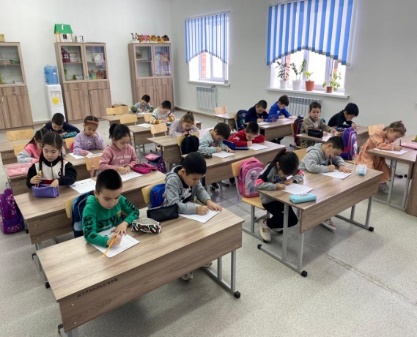 2-3 сыныптың оқушыларына «Әлемде жоқ жануар» әдістемесі өтілді. Мақсаты: оқушылардың бойындағы ерекшеліктерін, жағымды және жағымсыз мінез-құлық бітістерін тану. Қорытындысы бойынша: әрбір оқушының дара ерекшеліктеріне сипаттама жүргізілді және ұсыныстар берілді. 9,11 сынып оқушыларына ҰБТ мен ОЖСБ-ға дайындыққа « ҰБТ-ға байланысты», «Стресс» тесттер, «Жеке тұлға және шығармашылық біліктілікті дамыту дағдылары» атты тренинг өтті. Нәтижесінде, оқушыларға тест тапсыру кезінде барынша толық өз мүмкіндіктерін іске асыру, стресске берілмеу туралы кеңес берілді және арнайы мамандармен кездесу өткізілді. Кездесу барысында оқушылар өздерін мазалаған сұрақтарға жауап алды.  Бастауыш сынып оқушыларына есте сақтау қабілетін дамытуға, зейінін тұрақтандыруға «Орам жіп» , «Алтын кілт» жаттығулары және танымдық процестерін, оқу түрткісін анықтау үшін диагностика жүргізілді және түзету-дамыту жұмыстары ретінде проективті әдістемелер мен тренинг өткізілді.  7-10 сынып оқушыларына «Өзіңді кибербуллингтен қорғай біл» тақырыбында тоқсанына 1 реттен кеңестер берілді және арнайы мамандармен кездесу өткізілді.8-11 сынып оқушыларына оқу жылының қыркүйек және сәуір айында «Аутодеструктивті мінез-құлықтың алдын-алу» тақырыбында арнайы бекітілген тест жүргізілді. Қорытындысы жасақталды. Сонымен қатар, жыл бойына өзіне белгіленген сабақтар өткізілді. 9-11 сынып оқушыларына өз құқықтарын қорғаудағы проблемаларды анықтау мақсатында сауалнама жүргізілді. Оқушылар зорлық-зомбылық жайлы өз түсініктерін, қиын жағдайда не істеу керектігін, кімге жүгену керектігін атап кетті. 1-11 сыныптың ата-аналарына сынып жетекшісінің ұйымдасыруымен өткен ата-аналар жиналысында «Бақытты бала-бақытты отбасы» атты тренинг жүргізілген. Негізгі мақсаты: ата-ана мен бала арасындағы сүйіспеншілікті арттыру. Тренинг соңында ата-аналар өз ойларымен бөлісіп, кері байланыс жасады. 5-11 сынып оқушыларына «Қыз тәрбиесі-  ұлт айнасы» атты сабақтар өтілді және арнайы мамандармен кездесу жүргізілді. Педагогикалық ұжыммен ағарту жұмыстары баяндама ретінде және тренинг ретінде өткізілді. 1-11 сынып оқушыларының «Әке – отбасы тірегі» атты дөңгелек үстел ұйымдастырылды. Ерекше білімді қажет ететін (үйден оқу, инклюзив) оқушыларға арнайы жоспар жасақталады. Жоспар бойынша оқушыларға ойын-жаттығулар, әдістемелер жүргізілді Тоқсан сайын педагогикалық-психологиялық қолдау қызметі ұйымдастырылуда. Жыл бойы «инклюзивті қолдау сыныбының» оқушыларымен түзету-дамыту сабақтары 2 аптада 1 реттен өтіліп отырды. Оқуында қиыншылықтар бар оқушылармен жыл бойы жеке жұмыстар жүргізіліп, консилиумға ұсынылды. Сонымен қатар, сынып жетекшісінің ұсынысы мен оқушылардың өздерінің ұсынысымен жыл бойына кеңес беру жұмыстары жүргізілді.Қорытынды: Мен, Елбасымыз Н.Ә.Назарбаевтың «Еліміздің болашағы жастардың қолында, ал жастардың тағдыры ұстаздардың қолында» деген қанатты сөзін ұстана отырып, болашақта да осы әдіспен жұмыс жасап, тәуелсіз және ойшыл, өмір бойы оқуға қабілетті тұлға қалыптастыруға, жасөспірімдердің мінез-құлық ерешеліктерінің жақсаруына үлес қосамын деп ойлаймын.Әлеуметтік педагогика – ортаның, қоғамның, тәрбиеге, әлеуметтенуге әсер ету факторын зерттейтін педагогиканың бір саласы.Мектептегі әлеуметтік педагогтың басты мақсаты – оқушыларға әлеуметтік көмек ұйымдастыру, тек көмек күтуші емес, проблеманы шешу үшін өздігінен жол табуына көмектесу, рухани жандүниесін танып білу, қатарға қосу жұмыстарын ұйымдастыру. Оқушылардың білім беру ұйымдарында, отбасы мен әлеуметтік ортада толыққанды дамуына, әлеуметтенуіне кәсіби қалыптасуы мен өмірлік ұстанымын анықтауға жағдай жасауға ықпал ету.Әлеуметтік педагогтың міндеттері: -оқушылардың психологиялық денсаулығын сақтау және нығайту,оларды шығармашылық және әлеуметтік маңызы бар қызметке тарту;- отбасылық жайсыздықты, әлеуметтік жетімдікті,  балаларға қатысты зорлық- зомбылықты анықтау және оның алдын алу, қоғамға жат қылықтың, бақылаусыздықтың, оқушылардың құқық бұзушылығын алдын алу, саламатты өмір салтын қалыптастыру;-білім беру процесіне қатысушылардың педагогикалық – психологиялық және құқықтық мәдениетін көрсету; Адам құқықтарының жалпыға бірдей декларациясы, БҰҰ «Балалардың құқықтары туралы Конвенция», Қазақстан Республикасының Конституциясы, ҚР «Білім беру туралы заңы», ҚР «Неке және отбасы туралы заңы», «ҚР баланың құқықтары туралы заңы»,  «Патронаттық тәрбие туралы ереже», «Қорғаншылық және қамқоршылық туралы ереже»,  ҚР Еңбек кодексі, ҚР Қылмыстық кодексі, «Кәмелетке толмағандар арасындағы құқық бұзушылықтардың профилактикасы мен балалардың қадағалаусыз және панасыз қалуының алдын-алу туралы» ҚР Заңын басшылыққа алады.Мектеп бойынша әлеуметтік педагогтың  қызметтік функцияларына аз қамтылған жағдайы төмен, жетім, жартылай жетім және көп балалы отбасы балаларының тізімін жасау, «Жалпыға міндетті білім беру» қорынан материалдық көмек берілетін оқушылардың тізімін шығару және құжаттарын жинау, "Мектепке жол” акциясын ұйымдастыру, аудандық   және президенттік "Жасыл шырша” мерекесіне қатысатын оқушыларды таңдау және жіберу, мектеп жанындағы лагерге жағдайы төмен отбасы балаларының тартылуын қадағалау; отбасылардағы зорлық-зомбылықтың алдын алу мақсатында әлеуметтік карта әзірлеу, мектеп асханасының жұмысын қадағалау және тегін ыстық тамақпен қамтамасыз етілетін оқушылардың тізімін әзірлеу және құжаттарын жинау, балалардың құқықтарын қорғау жұмысымен айналысу,  әлеуметтік осал топтағы оқушылармен жұмысты ұйымдастыру, «Қамқоршылық кеңес» жұмысын ұйымдастыру жатады.Әлеуметтік педагогтың негізгі жұмысы психолог және тәрбие жұмысымен тығыз байланысты болып келеді. Жұмысты бастамас бұрын оқу жылының басында оқушылардың әлеуметтік жағдайы зерттеліп, тексерілді. Сыныптар бойынша әлеуметтік жағдай тексерілгеннен кейін, мектептің әлеуметтік паспорты құрылды. Әлеуметтік паспортта вахталық режимде жұмыс жасайтын ата-аналар, жалғыз басты ата-аналар тізімі, жалғызілікті ата-аналар, қамқорлықтағы оқушылар, жартылай жетім отбасыда тұратын оқушылар, атаулы әлеуметтік көмек алатын отбасыларды тұратын оқушылар, өгей ата-аналармен тұратын оқушылар, көп балалы отбасыларда тұратын оқушылар анықталып, 1-11 сыныптар арасында тізім жасақталды.  Соған орай әлеуметтік педагогтың жұмыс жоспары жасақталып, жүргізіледі. Әлеуметтік педагогтың қызметі төмендегі бағыт бойынша жүзеге асырылады. Профилактикалық бағыт бойынша: Оқушылардың, педагогтардың, ата-аналардың психологиялық – педагогикалық біліктіліктерін (психологиялық мәдениетін) дамыту, салауатты өмір салты ұстанымын қалыптастыру, оқу-тәрбие процесіне қатысушылардың  денсаулығын сақтау мен нығайтуға ықпал ету мақсатында жүзеге асырылады. Осы мақсатта  төмендегідей жұмыстар атқарылды. «Темекі шеккенің, өзіңді құртқаның» тақырыбында ұйымдастырылған кездесу өткізілді.  Вахталық режимде жұмыс жасайтын ата-аналардың отбасынан шыққан оқушылар анықталып, оқушылармен жеке жұмыс жасалып, кеңестер берілді. Жалғызбасты ата-аналардың отбасынан шыққан оқушылармен де жеке жұмыстар атқарылып, оқушылардың күнделікті сабаққа қатысы қадағалауда ұсталып, ұйымдастырылды. 8-11 сынып оқушыларының ата-аналарына арналған «Кәмелетке толмағандардың ата-аналарымен диалог орнату жолы» кеңесі  өткізілді. Суициттік қылықтың алдын-алу жоспары бойынша сенім телефоны жарияланып, жарнамаланды. Кәмелетке толмағандардың бақылаусыздығы мен құқық бұзушылықтарының алдын-алу бойынша кеңес отырыстары мектеп инспекторымен бірлесіп өткізілді. Көшеде беймезгіл  жүру және қоғамдық тәртіпті бұзудың алдын-алу мақсатында уақытылы кешкі кезекшілік атқарылды.Ақпараттық –ағартушылық жұмыс бойынша жасөспірімдерге арналған «Қауіпсіз әрі салауатты өмір салтын насихаттау» дөңгелек үстелі және  оқушылармен «Сен заңды білесің бе?» атты әңгімелесуі, СӨС-ті насихаттау бойынша  «ЖИТС – бұл ақиқат» тақырыптық сабағы өткізілді. Ата-аналармен және педагогтарға арнап мектеп инспекторы, психолог және  директордың тәрбие ісі жөніндегі орынбасарының қатысуымен кәмелетке толмағандарды тәрбиелеу мәселесі бойынша ақпарат берілді.Консультативтік бағыт немесе кеңес беру:Дамуды әлеуметтендірудің өзекті мәселелерін, оқудағы қиындықтарды, қарым-қатынастағы мәселелерді шешу кезінде  оқушылардың, олардың ата-аналары және педагогтарға  көмек көрсету мақсатында төмендегідей жұмыстар атқарылды. Атап айтқанда, «Жасөспірімдер мен әлеуметтік орта. Отбасымен жұмысты ұйымдастырудың құқықтық негізі»,  «Біз ішімдікке қарсымыз» тақырыбында оқушыларға кеңес берілді. Сонымен қатар әр түрлі мәселелер  бойынша ата-аналарға консультациялар өткізілді.Диагностикалық бағыт Оқу мен дамуда қиындықтар туындау себебін анықтау үшін оқушылар тұлғасының  тұлғалық ерекшеліктерін  зерттеу, тұлғаның мықты жақтарын,  оның қосымша мүмкіндіктерін анықтау, кәсіби және танымдық қызығушылықтарын ерте анықтау үшін дианостикалық жұмыстар жүргізіліп, сыныптардың әлеуметтік паспорты жасақталып, зерделенді. Түрлі отбасы санаттары тізімі жасақталды.  Қамқорлықтағы оқушылар тізімі жасақталып, зерттеу жұмыстары жүргізілді. Көмек көрсетіліп, оқушының күнделікті сабаққа қатысы және бос уақыты қадағалауда болды. Түзету-дамыту бағытыКөмек көрсету немесе тиісті мамандарға жіберу арқылы барлық мұқтаж оқушыларға түзету- дамыту тұрғысынан  қолдау көрсетуге жағдай жасау мақсатында, оқушылармен профилактикалық әңгіме жүргізілді.  Ерекше білімді қажет ететін оқушыларға арнап, «Біздің қолымыздан бәрі келеді» сайысы өткізілді. Әлеуметтік қиын топтағы оқушылардың үйлеріне барып тексерілді. Сабаққа қиындық туғызып отырған мәселелрі бойынша жұмыстар жүргізіп, техникалық құралдармен қамтамасыз етілді.Кәмелетке толмағандардың  құқығы мен заңды мүддесін қорғау бойынша жұмысОқушылардың құқығы мен заңды  мүддесін қорғау мақсатында мектеп инспекторымен жұмыстар және педагогтар, ата-аналармен, психологпен және директордың тәрбие ісі жөніндегі орынбасары біріге отырып, жұмыстар атқарылды. «Отбасылық тәрбиенің құқықтық негіздері» және «Отбасындағы бала құқығы» тақырыбында ата-аналармен кездесулер жүргізілді. Оқушылардың құқығын қорғау мақсатында педагогтарға ақпараттық  кеңестер берілді. Ұйымдастырушылық – әдістемелік қызмет	Балаларды тәрбиелеу мәселелері бойынша,  ата-аналарға және педагогтарға әдістемелік көмек көрсету мақсатында ата-аналар жиналысы өткізілді. Көктем» қазақ орта мектебі бойынша 2020-2021 және  2021-2022  жылғы  әлеуметтік карта«Жалпыға міндетті білім қорының» игерілуіӘлеуметтік қорғалмаған білім алушылар мен күнкөрісі төмен отбасылардан шыққан білім алушыларға қаржылай және  материалдық көмек көрсетуге бөлінетін қаражатты жұмсау ережесін бекіту туралы Қазақстан Республикасы Үкіметінің 2008 жылғы 25 қаңтардағы № 64 қаулысына өзгерістер енгізу туралы Қазақстан Республикасы  Үкіметінің 2019 жылғы 30 желтоқсандағы  №1005 қаулысы  негізінде Әлеуметтік қорғалмаған отбасыларына көмек көрсету жұмысы 1-11 сыныптар бойынша социологиялық карта құрудан басталады. «Тәуекел топтарының» оқушылары, мәселелері қиын және ата-аналары толық емес отбасыларының, көп балалы және аз қамтылған отбасыларының, қамқорлыққа алынған, үйде оқытылатын балалардың тізімдері сынып жетекшілері, психолог, әлеуметтік педагог, ата-ана комитеті, әкімшілік мүшелерінің қатысуларымен жасалды.Әлеуметтік қорғалмаған оқушылар және аз қамтылған отбасыларынан шыққан оқушыларға қаржылық және материалдық көмек көрсетуге бөлінген құралдарды  жұмсау  тәртібін  жоғарыда аталған ережелер белгілейді.2020-2021  жылдың  қаңтар - желтоқсан айы аралығында  «Жалпыға міндетті білім қоры»  есебінен  1 жылға 2 430 438,4 (екі миллион төрт жүз отыз мың төрт жүз отыз сегіз теңге төрт тиын )бөлінген. Оның 2 122 000(екі миллион бір жүз жиырма екі мың ) теңгесі әлеуметтік қолдауды қажет ететін 78 оқушының ата-аналарының есеп шотына аударылды.  Жеке тоқталсақ, қаңтар айында 34 оқушыға соның ішінде жоғарыда аталған қаулы негізінде бірінші тармақ бойынша атаулы әлеуметтік көмек алатын 31 оқушы, екінші тармақ бойынша мемлекеттік атаулы әлеуметтік көмек алмайтын, жан басына шаққандағы табысы ең төменгі күнкөріс деңгейінің шамасынан төмен отбасылардан шыққан 1 оқушыға, үшінші тармақ бойынша  жетім балаларға, ата-анасының қамқорлығынсыз қалып, отбасыларда тұратын 2 оқушыға 14 700 (он төрт мың жеті жүз) теңге көлемінде жалпы алғанда  500 000(бес жүз мың) теңге бөлінді.Тамыз айында 53 оқушы қамтылды, оның ішінде бірінші тармақ бойынша атаулы әлеуметтік көмек алатын 42 оқушы, екінші тармақ бойынша мемлекеттік атаулы әлеуметтік көмек алмайтын, жан басына шаққандағы табысы ең төменгі күнкөріс деңгейінің шамасынан төмен отбасылардан шыққан 9 оқушыға, үшінші тармақ бойынша  жетім балаларға, ата-анасының қамқорлығынсыз қалып, отбасыларда тұратын 2 оқушыға 12 000 (он екі мың) теңге көлемінде жалпы сомасы 636 000 (алты жүз отыз алты мың) теңге берілді.Қазан айында 16 оқушы, оның ішінде бірінші тармақ бойынша атаулы әлеуметтік көмек алатын 2 оқушы, екінші тармақ бойынша мемлекеттік атаулы әлеуметтік көмек алмайтын, жан басына шаққандағы табысы ең төменгі күнкөріс деңгейінің шамасынан төмен отбасылардан шыққан 14 оқушыға 12 000 (он екі мың) теңге көлемінде жалпы сомасы 192 000(жүз тоқсан екі мың) теңге берілді.Желтоқсан айында 53 оқушы қамтылып, оның ішінде бірінші тармақ бойынша атаулы әлеуметтік көмек алатын 44 оқушы, екінші тармақ бойынша мемлекеттік атаулы әлеуметтік көмек алмайтын, жан басына шаққандағы табысы ең төменгі күнкөріс деңгейінің шамасынан төмен отбасылардан шыққан 7 оқушыға, үшінші тармақ бойынша  жетім балаларға, ата-анасының қамқорлығынсыз қалып, отбасыларда тұратын 2 оқушыға 14 980 (он төрт мың тоғыз жүз сексен) теңге көлемінде жалпы сомасы 794 000 (жеті жүз тоқсан төрт мың) теңге бөлінді.Жыл бойына орта есеппен әр оқушыға бөлінген қаражат сомасы 27 205( жиырма жеті мың екі жүз бес) теңгені құрайды. Тегін ыстық тамақ  ішуге  308 438,4 (үш жүз сегіз мың төрт жүз отыз сегіз теңге төрт тиын)  20 оқушыға жұмсалып отыр. (1 жылда 165 күн), 1 оқушы  268,80 (екі жүз алпыс сегіз теңге сексен тиын). 2021  жылдың  тамыз айында әлеуметтік қолдауды қажет ететін оқушыларға «Жалпыға міндетті білім қоры»  есебінен  830 000 теңге (сегіз жүз отыз мың теңге)қаралып, оқушыларды киім-кешек және оқу құралдарымен қамту мақсатында әлеуметтік кепілдендірілген пакет ретінде 34 оқушыға  көмек берілді. Оның ішінде №64 қаулының 1-тармағына сәйкес, атаулы әлеуметтік көмек алатын 10 оқушы (8отбасы), 2-ші тармағында  мемлекеттік атаулы көмек алмайтын, бірақ жан басына шаққандағы табысы ең төменгі көнкөріс деңгейінің шамасынан төмен 8 оқушыға (2 отбасыдан) 3-ші тармағына сәйкес ата-ана қамқорлығынсыз қалып отбасыларда тұратын 1 оқушыға (1 отбасы), 5-ші тармағы бойынша білім беру ұйымының алқалы басқару органы айқындайтын білім алушылардың басқа да санаттары бойынша 15 оқушы (8 отбасы). Желтоқсан айында 40 оқушыға материалдық көмек көрсету мақсатында 1 153 200 теңге (бір миллион бір жүз елу үш мың екі жүз теңге) бөлініп, оқушылар қысқы киіммен қамтамасыз етілді. №64 қаулының 1 тармағына сәйкес 9 оқушыға (7 отбасы), 3-ші тармағына сәйкес 1 оқушыға (1 отбасы), 5-ші тармағына сәйкес 30 оқушыға (14 отбасы) көмек көрсетілді. Тегін ыстық тамақ  ішуге  302 400 (үш жүз екі мың төрт жүз теңге)  13 оқушыға жұмсалып отыр. (Қыркүйек және желтоқсан айы аралығында), 1 оқушы  268,80 (екі жүз алпыс сегіз теңге сексен тиын). 3. 5 Кітапхана жұмысыМектеп  кітапханасы  мектеп  ғимаратының 2 – қабатында орналасқан. Кітапхана көлемі 42 кв.м. Мектеп кітапхана меңгерушісі -Азербаева Зауреш Мактымовна, кітапханашысы-Ибрашева Жанар Карткожаковна 1 ставкалық жүктемемен жұмыс  жасайды. Қазіргі таңда кітапхана қоры 23323 дана, оның ішінде: оқулықтар- 19594 дана, негізгі әдебиет қоры - 3729 дана. Кітапхана қоры «Атамұра», «Мектеп», «Алматыкітап», «Келешек», «Білім», «Жазушы», «Oxford», «Express»т.б. баспаларынан шыққан 3059 дана кітаптармен толықтырылды. Кітапхананың   кітап қоры туралы 5 жылдық статистикалық  есебі:Кітапханаға  сонғы бес жылда  келіп түскен кітаптардың статистикалық есебі:Қуантарлық жағдай биылғы оқу жылында кітапхана қорына көркем әдебиеттердің ағылшын, қазақша-ағылшынша, қазақша-орысша тілдерінде «Фолиант» баспасынан шыққан әдебиеттермен толықтырылды.Мектеп кітапханасы автоматтандырылған «МАRK-SQL» мектеп кітапханасына арналған бағдарламамен жұмыс жасайды. Қазіргі уақытта кітапхана қоры «Негізгі қор», «Оқулықтар» деректер базасы ашылып, кітаптар енгізілуде. Автоматтандырылған кітапханалық-ақпараттық MARK-SQL негізінен мектеп кітапханашыларына арналған. Бағдарлама сонымен бірге мұғалім мен оқушыға да керекті құжаттарын тез тауып алуға көмектеседі. Мектеп кітапханасына мерзімді баспасөз басылымдарды жаздыртып алуға жақсы  көңіл бөлінген .5жылдық басылымдардың есебі:    	Жыл  сайын  мектеп кітапханасының қорындағы оқулықтарды  тарату туралы мектепішілік бұйрық шығарылып, оқулықтар кестеге сәйкес қайтарымды  негізде сынып жетекшілер арқылы   жүзеге асырылып  келеді.Мектеп бойынша оқушылар  оқулықпен  100%  қамтылған.     Мектеп кітапханасы оқу бағдарламасына сәйкес төрт жылда бір рет сыныптар бойынша кезең – кезеңімен ауысып тұруына байланысты, кітапхана қорынан  оқу бағдарламасына сай емес оқулықтар мен пайдаланған жұмыс дәптерлері, оқу – әдістемелік кешендер және тозығы жеткен, оқырмандар жоғалтқан әдебиеттер  есептен  шығарылып отырылады. Биылғы оқу жылында 3741 дана кітап, 4425314 теңгеге шығарылды. Жарамсыз кітаптарды  шығару  актілері жинақталған,  мектеп  директорының  бұйрығымен бекітілген.    	Мұғалімдермен бірлесе отырып, оқушылар арасында тәрбиелік жұмысты жан – жақты жандандыру арқылы ақпараттық - библиографиялық жұмысы ұйымдастырылды. Жеке, топтық және көпшілік нысандарының        (дауыстап оқулар, әңгімелер, викториналар, сайыстар, оқырман конференциялар, кітап көрмелер т.б.) көмегімен әдебиеттерді насихаттау жұмыстары жүргізілді.  	 Атап айтсақ: «Мақтан тұтар ұлы тұлға»,«Дара тұлға -Бейбарыс», «Ауғанның от-жалыны»,«Алғыс айту - парызым»,«Ана-гүл, Ана-адамзат, Ана-өмір!»,«Төрлет,төрлет,Әз-Наурыз!»,«Жеңістің рухы биік, даңқы мәңгілік», «Медицина кәсібі-адамгершіліктің асылы» тақырыптырында кітап көрмелері, «Жалт еткен жасын ғұмыр» тақырыбында Маншук Маметоваға   арналған  6 сынып оқушылары арасында тақырыптық кеш, «Ғарыш ғаламаты»-ақпараттық сағат, «Батырлардың ерлігіне жүрегіңмен жақында»-ауған ардагерлерімен кездесу кеші, «Тарихи танымал тұлға»-атты Бейбарыс сұлтанның 800 жылдығына орай 8-11 сынып оқушылары арасында оқырмандар конференциясы, «Рәміздер-мақтанышым»-интеллектуалды ойын, «Ғасырдың дара перзенті»-тақырыбында Дінмұхамед Ахметұлы Қонаевтің 110 жылдығына арналған тәрбиелік шара, «Қыз тәрбиесі – ұлт тәрбиесі» -пікірлесу, «Тәуелсіздік тәңірден келген тәтті сый»  -атты поэзия кештері , т. б. көптеген шаралар ұйымдастырылып өткізілді. 	9 – 11 сынып оқушыларының мамандық таңдау, оның адам өмірінде  алатын орны, маңызы зор екендігін, әр мамандық иесіне тән қасиеттер мен ерекшеліктерді дамыту керектігі туралы түсініктерін қалыптастыру мақсатында әртүрлі маман иелерімен «Сан салалы мамандық бар» тақырыбында кездесу кеші өткізілді.     «Оқуға құштар мектеп»жобасы  аясында  мектеп дәлізінде мұғалімдер мен оқушыларға демалып кітап оқуға арналған  алаңы ашылды.      «Таңғажайып  ертегілер әлемінде» тақырыбымен үзіліс кезінде үнемі   дауыстап оқулар  ұйымдастырылады.Кітапханашы мен оқушылар   әр түрлі ертегі кітаптарды  дауыстап оқып , жамандық пен жақсылық, жомарттық пен сарандық, достық , адамгершілік, сыйластық жөнінде өз ойларын ортаға салады.    «Ы.Алтынсарин-балалар әдебиетінің атасы » тақырыбында кітап көрме ұйымдастырып,оқушыларды Ы.Алтынсариннің шығармаларымен  тыныстырылды. Шара барысында Ы.Алтынсарин туралы слайд көрсетіліп, оқушылар атамыздың өлеңдерін оқып,  «Әке мен бала» , «Жомарт» әңгімелерінен  көрініс қойды.     Көрнекті қайраткер, Қазақстан журналистерінің бір емес, бірнеше ұрпағын тәрбиелеген ғажайып қаламгер Шерхан Мұртазаның 90 жылдығына орай мектеп кітапханасымен 8 сынып оқушылары «Шерлі аға, шер аға- Шерхан аға» тақырыбында портреттік кеш өткізілді.Кеште оқушылар Ш. Мұртазаның өмірі, шығармашылығы туралы, жазушының «Ай мен Айша», «Қызыл жебе» романдарынан үзінділер және шерхан ағамызға арналған арнауларды оқыды. Шара барысында оқушылар «Жұлдыз тағдырлы жазушы» атты кітап көрмесімен танысты. Сонымен қатар, «Оқуға құштар мектеп» жобасы аясында  1 сынып оқушылары кітапханаға саяхат жасап кітапханамен және кітапханадағы көптеген балаларға арналған кітаптармен, кітапты қалау ұстау ережесімен танысты.   Тәуелсіздік күніне орай мектеп кітапханашысы мен 5 сынып оқушылары арасында «Тәуелсіздік тәңірден келген тәтті сый» тақырыбында поэзия кеші өткізілді.Кеште  М.Шаханов, Қ.сарин,А.Исәділ,Б.Исаев М.Қаниевтің өлеңдерін А.Марленқызы,А.Асқар,Ф.Табылдиева  т.б.мәнерлеп оқыды.Кеш барысында М.Сейфуллин «Балбұрауын» күйін,А.Сансызбаева «Отан» әнің, К.Есенғали мен Д.Рауанқызы»Қазақ» биін көрермендер назарына ұсынды.Кітапханашы З Азербаева «Тәуелсіздік биік болсын тұғырын!» атты кітап көрмесімен таныстырды.  23 Сәуір –Дүниежүзілік кітаптар күніне орай мектеп кітапханасы «Кітап деген ғажайып әлем» тақырыбымен кітап апталығы ұйымдастырылды. Апталық жоспары жасақталып, бекітілді.Аптаның бірінші  күні мектептің фойесінде «Тәтті кітаптар-ассорти»-библиокафе; екінші күні «Сиқырлы шеберхана»Ертегі галереясы» атты 1-4 сынып оқушыларына арналған әдебиеттік презентациясымен таныстырылды; үшінші күні 10 сынып оқушылары арасында Ә.Нұршайықовтың «Махаббат қызық мол жылдар» романы бойынша оқырмандар конференциясы, төртінші күні «Білімге саяхат» Квест ойынына 8-9 оқушыларынан 5 команда қатысып, әр команда өз маршрут тапсырмаларын алып, орындады. Аптаның 5-ші күні «Кітап-ғажайып әлем» интеллектуалды ойыны.Алтынші күні мектепішілік 3-4 сынып ата-аналары қатысуымен «Ең үздік  оқырман отбасы» байқауымен жалғасты. Шараның соңғы күні «Менің сүйікті кітап кейіпкерім» атты сурет байқауымен аяқталды .Жеңімпаздар марапатталды.    Фейсбук желісіне  «Ертегілер әлеміне саяхат» тақырыбында кітапханаға келген жаңа әдебиеттерді таныстыру максатында виртуальдық кітап көрмесі жарияланды.    Биылғы оқу жылында кітапхана модернизациядан өткізілді.Кітапханаға евроремонт, жаңа  кітап сөрелері, полка, диван, стол,отырғыштар,пуфиктер мен моноблок, принтер(простой, цветной), МУФ, ноутбук, планшет,колонка, проектор, экран.     Мектеп кітапханасы интернетке қосылған. Кітапхана жұмысын жақсарту  бағытында  ұсыныс етемін:1.Мектеп әкімшілігіне кітапханаға «Автоматтандырылған кітапханалық – ақпараттық жүйе» (КАБИС) бағдарламасын енгізу үшін мүмкіндігінше қаражат қарастыру.4. МЖМБС жалпы талаптарына сәйкестігін талдаудың бағалау өлшемшарттары4.1. Бастауыш, негізгі орта және жалпы орта білім беретін оқу бағдарламаларын іске асыратын білім беру ұйымдарын бағалауға арналған өлшемшарттар Бағалау парағы«Көктем» қазақ орта мектебі(білім беру ұйымының атауы)Ерекше білімді қажет ететін балалардың тең құқылы білім алуына жағдай туғызып, оларға қолдау көрсету мақсатында Индер аудандық әкімдігі және «Инклюзия Болашақ Атырау» қоғамдық бірлестігінің ұйымдастыруымен   мектебімізде инклюзивтік сынып ашылып, 7 педагог- сүйемелдеуші  штаттары берілді. Мектеп пен  «Инклюзия Болашақ Атырау» қоғамдық бірлестігі арасында өзара ынтымақтастық туралы Меморандум жасақталды. Қазіргі таңда ерекше білімді қажет ететін балалардың саны – 7,  6 педагог – сүйемелдеуші, 1 дефектолог маман қызмет етеді. Биылғы оқу жылында педагогикалық ұжымға 7 жас мамандар жұмысқа орналасты.4. 3 Медициналық қызмет көрсетудің болуы, оның ішінде медициналық пункттің болуы және медициналық қызметке берілген лицензия туралы мәліметтер«Көктем» қазақ орта мектебіАтырау облысы, Индер ауданы, Индербор кенті, Ж.Кенжетаев көшесі, 2 орында орналасқан, Индер ауданы білім бөлімі «Көктем» қазақ орта мектебі коммуналдық мемлекеттік мекемесі ғимаратында орналасқан медициналық кабинетінің лицензияланатын қызмет түрінің кіші қызметтері:Балаларға мына мамандықтар бойынша амбулаториялық емханалық көмек көрсету;Алғашқы медициналық-санитариялық көмек көрсету;Дәрігерге дейінгі көмек көрсету.Лицензияр Атырау облысының Денсаулық сақтау басқармасы, Атырау облысының әкімдігі. Медициналық қызметпен айналысуға мемлекеттік лицензия 15 мамыр 2020 жылы №00581DR берілді.4. 4 Санитариялық қағидалар мен нормаларға сәйкес тамақтандыру объектісінің болуы туралы мәліметтер«Көктем» қазақ орта мектебіБілім алушыларды тамақтандыруды ұйымдастыру мақсатында пайдалану үшін, жалдау шартына сәйкес Атырау облысы, Индер ауданы, Индербор кенті, Ж.Кенжетаев көшесі, 2 орында орналасқан, Индер ауданы білім бөлімі «Көктем» қазақ орта мектебі коммуналдық мемлекеттік мекемесі ғимаратынан жалпы көлемі 91,5 ш.м орынжай жеке кәсіпкер Р.Кубашеваға жалға беріліп келе жатыр.  Жалға алу шарты және алыс –беріс актісі жасалды.«Көктем» қазақ орта мектебінің асханасы мектеп ғимаратының бірінші қабатында орналасқан. Асхана құрамындағы үй-жайлар жеткілікті және санитариялық қағидаларға сәйкес әрленген. Жарықтандыру, желдету жүйелері табиғи және жасанды. Сумен қамту және кәріздеу жүйесі орталықтандырылған, іске қосылған. Технологиялық құрал-жабдықтармен және ыдыс-аяқтармен жеткілікті көлемде қамтамасыз етілген. Жеке кәсіпкер, мектеп директоры, аудандық ТҚҚ басқармасымен келісілген жаңа оқу жылына асхана жұмысының 3 жақты меморандумы  жасақталған. Күн сайын тамақ ішетін залда объектінің басшысы бекіткен мәзір ілінеді, онда тағамдардың атауы, әр дайын тағамның шығымы көрсетіледі. Тамақ өнімдерінің жарамдылық мерзімдері және оларды сақтау шарттары өндіруші (дайындаушы) белгілеген жарамдылық мерзімдеріне сәйкес келеді. Тамақ өнімінің сапасы мен қауіпсіздігін растайтын құжаттары бар. Күн сайын медицина қызметкері №77 бұйрықтың  Санитариялық қағидаларға 9-қосымшаның 3-нысанына сәйкес тағамдардың және аспаздық өнімдердің сапасын бракераж журналына жазба енгізе отырып, дайын тағамдардың сапасына органолептикалық бағалау жүргізеді. Тамақтану сапасын мерзімдік бағалауды бракераж комиссиясы жүргізеді. Асхана жұмысшылары медициналық тексеруден өткен, санитарлық кітапшалары бар. Санитариялық –эпидемиологиялық тексеру Актісі  №97 тіркеліп, 24.08.2015 жылы жасалды.4. 5 Пайдалы оқу алаңы, материалдық-техникалық базасының болуы туралы мәліметтерАтырау облысы білім беру басқармасының Индер ауданы білім бөлімінің «Көктем» қазақ орта мектебі КММ4. 6 Білім беру процесін материалдық-техникалық қамтамасыз етуі, оның ішінде компьютерлердің, оқу зертханаларының, оқу пәндері кабинеттерінің және техникалық оқу құралдарының болуы туралы мәліметтерМатериалдық-техникалық базаОқу кабинетері 13 интербелсенді тақтамен және информатика кабинеті-11 компьютер, мультимедиалық-лингафон оқу кабинеті-17 компьютер, ЭОЖ-де 30 моноблок, 12 ноутбук, 19 компьютермен жабдықталған және оқушылардың қажеттілігіне байланысты 18 планшет, 16 компьютер, 70 ноутбукпен қамтылды. 2016 жылы қыркүйек айында құны 2978000 (екі миллион тоғыз жүз жетпіс сегіз мың) теңгеге химия кабинеті, аталған жылдың қараша айында құны 3790000 (үш миллион жеті жүз тоқсан мың) теңгеге мультимедиа кабинеті, 2017 жылы маусым айында құны 1550640 (бір миллион бес жүз елу мың алты жүз қырық) теңгеге тарих кабинеті, осы жылдың мамыр айында құны 3262500 (үш миллион екі жүз алпыс екі мың бес жүз ) теңгеге спорттық құрал жабдықтар және ақпан айында 400000 (төрт жүз мың) теңгеге мектеп асханасына қажетті ыдыстар, 2018 жылы тамыз айында құны 5326720 (бес миллион үш жүз жиырма алты мың жеті жүз жиырма) теңгеге робототехника кабинеті, 2019 жылы шілде айында құны 3200000 (үш миллион екі жүз мың) теңгеге биология кабинеттері алынды. Қазіргі таңда оқу үдерісінде пайдаланылуда. Технология (ұлдар, қыздар) кабинеттеріне 2022 жылға сұраныс берілді. Мектепте унитаздар, қол жуатын раквиналар, қолды жууға және кептіруге арналған құралдар, қоқыс жинауға арналған қоқыссалғыштар орнатылған. Білім алушылар мен тәрбиеленушілерге арналған унитаздар жабық кабиналарда орналастырылған, білім беру объектілерінің мектеп алды сыныптары үшін балаларға арналған унитаздар орнатылған. Ойын және спорт алаңдарының жабдықтарын қоса алғанда, жиһаз бен жабдық білім алушылар мен тәрбиеленушілердің бойына және жасына сәйкес келеді. Спорт, ойын жабдығы жарамды күйде. Оқу кабинеттері, зертханалар жұмыс үстелдерімен, арқалығы бар орындықтармен жабдықталған. Спорт залының жылыту жүйесінің радиаторлары терезе астындағы қуыстарда орналастырылған және торлармен жабылған, еденіне арнайы төсем төселген беті тегіс, саңылаусыз, ақаусыз және зақымданбаған. Еңбекке баулу шеберханаларындағы еден кафельденген. Мектептің сумен жабдықталуы орталықтандырылған. Сынып бөлмелері де сумен жабдықталған. Ауыз су режимін ұйымдастыру үшін мектеп директорының бұйрығымен жауапты адам тағайындалған. Білім алушыларға ауыз суға еркін қолжетімдігі қамтамасыз етілген, диспенсерлер орнатылған. Су жылытқыштар бар. Сурет салуға және жабыстыруға, өсімдіктермен жұмыс істеуге арналған шеберханаларда, медициналық кабинетте, ас блогы ыстық және суық су өткізілген раквиналармен, қол жууға және кептіруге арналған құралдармен жабдықталған. Объектілердің ғимараттары желдету және ауа баптау жүйелерімен жабдықталды. Ас блогында механикалық түрде іске қосылатын желдету жүйесі бар.  Мектеп туралы бейнеролик https://youtu.be/ktvrbZjvDsY.4. 7 Білім алушылар контингентінің құрылымы.«Көктем» қазақ орта мектебі бойынша 2017-2022 жылдардағы білім алушылар контингентінің құрылымы.Бастауыш  мектепте 2017-2018 оқу жылында  сынып комплектісі 10, оқушы саны -202, 2018-2019 оқу жылында  сынып комплектісі 11, оқушы саны -220,  2019-2020 оқу жылында  сынып комплектісі 11, оқушы саны -233, 2020-2021 оқу жылында  сынып комплектісі 11, оқушы саны -241,  2021-2022 оқу жылында  сынып комплектісі 12, оқушы саны -256.Негізгі мектеп бойынша 2017-2018 оқу жылында  сынып комплектісі - 10, оқушы саны -202, 2018-2019 оқу жылында  сынып комплектісі 11, оқушы саны -255,  2019-2020 оқу жылында  сынып комплектісі 12, оқушы саны -240, 2020-2021 оқу жылында  сынып комплектісі 11, оқушы саны -241,  2021-2022 оқу жылында  сынып комплектісі 12, оқушы саны -251.Жалпы орта мектеп бойынша 2017-2018 оқу жылында  сынып комплектісі 3, оқушы саны -35, 2018-2019 оқу жылында  сынып комплектісі 2, оқушы саны -25,  2019-2020 оқу жылында  сынып комплектісі 2, оқушы саны -25, 2020-2021 оқу жылында  сынып комплектісі - 3, оқушы саны -38,  2021-2022 оқу жылында  сынып комплектісі 4, оқушы саны -52.Мектеп бойынша оқушылар контингенті 2017-2018 оқу жылында 439 оқушы,  2021-2022 оқу жылында 559 оқушыны  құрады. 5 жылдағы оқушылар контингетін салыстырғанда оқушылар саны 120 оқушыға артты. Бұл 27,3 % көрсетті.4. 8 Бітіруші сыныптардың тестілеу нәтижелері (кесінділері)Білім беру ұйымдарын бағалау кезіндегі кешенді тестілеуге 4 сыныптар бойынша 76 оқушы қатынасты. Тестілеу қорытындысында «5» баға- 1 оқушы,  «4» баға - 2 оқушы, «3» баға- 38 оқушы, «2» баға - 35 оқушы алды.   Орташа балл – 12,3. Бұл жалпы оқушы санының  53,9%  құрады. 9 сыныптар бойынша қатынасқан 49 оқушының орташа ұпай көрсеткіші 22,9, жалпы ұпайы 57,1% көрсетті. «3» баға – 28, «2» баға алған оқушылар саны - 21.11 сыныптар бойынша тестілеуге 20 оқушы қатынасты. Орташа ұпай көрсеткіші 31,5, жалпы ұпай – 45%. «3» баға– 9, «2» баға алған оқушылар саны – 11 оқушы.Мектеп бойынша кешенді тестілеуге 145 оқушы қатынасты. «5» баға – 1 оқушы, «4» баға -2 оқушы, «3» баға 75 оқушы, «2» баға алған оқушылар саны – 67. Орташа балл -18,6, жалпы ұпай – 53,8% көрсетті. Кешенді тестілеуге 150 оқушының 145-і қатынасты. 5 оқушы денсаулық жағдайына байланысты қатынаса алмады.Білім беру ұйымдарын бағалау кезіндегі кешенді тестілеу қорытындысы мен  2020-2021 және 2021-2022 оқу жылдарының пәндер бойынша үлгерім көрсеткіштеріне салыстырмалы талдау.1. 4 сыныптар бойынша кешенді тестілеуге -76 оқушы қатынасып,  Қазақ тілі пәнінен тестілеу қорытындысында үлгерім-63,2% көрсетті. Өткен және осы оқу жылдарының І,ІІ тоқсандарымен тест нәтижесінің салыстырмалы көрсеткіші төмендегідей:4 сыныптардың  математика пәнінен тестілеу қорытындысында үлгерім  51,3%, өткен және осы оқу жылдарының І,ІІ тоқсандарымен салыстырмалы  көрсеткіші төмендегідей: 2. 9 сыныптар бойынша кешенді тестілеуге- 49 оқушы қатынасты. Қазақ тілі пәнінен тестілеу қорытындысында үлгерім - 81,6% көрсетті. Өткен және осы оқу жылдарының І,ІІ тоқсандарының  тест нәтижесімен салыстыру көрсеткіші төмендегідей: 2.1. Математика  пәнінен тестілеу қорытындысында үлгерім – 24,5% көрсетті. Өткен және осы оқу жылдарының І,ІІ тоқсандары мен тест нәтижесін салыстыру көрсеткіші төмендегідей: 2.2.География пәнінен тестілеу қорытындысында үлгерім – 40,8% көрсетті. Өткен және осы оқу жылдарының І,ІІ тоқсандары мен тест нәтижесін салыстыру көрсеткіші төмендегідей: 3. 11 сыныптар бойынша кешенді тестілеуге 20 оқушы қатынасты. Қазақ тілі пәнінен тестілеу қорытындысында үлгерім – 100% көрсетті. Өткен және осы оқу жылдарының І,ІІ тоқсандары мен тест нәтижесімен салыстыру көрсеткіші төмендегідей: 3.1 Математика пәнінен тестілеу қорытындысында үлгерім – 15% көрсетті. Өткен және осы оқу жылдарының І,ІІ тоқсандары мен тест нәтижесімен салыстыру көрсеткіші төмендегідей: 3.2 Қазақстан тарихы пәнінен тестілеуге 14 оқушы қатынасты. Қорытындысында үлгерім – 64,3%  көрсетті. Өткен және осы оқу жылдарының  І,ІІ тоқсандары мен тест нәтижесін салыстыру көрсеткіші төмендегідей: 3.3 Дүниежүзі тарихы пәнінен тестілеуге 14 оқушы қатынасты.  Қорытындысында үлгерім – 42,9% көрсетті. Өткен және осы оқу жылдарының  І,ІІ  тоқсандары мен тест нәтижесін салыстыру көрсеткіші төмендегідей: 3.4. Биология пәнінен тестілеуге 6 оқушы қатынасты. Қорытындысында үлгерім -16,7% көрсетті. Өткен және осы оқу жылдарының І,ІІ тоқсандары мен тест нәтижесін салыстыру көрсеткіші төмендегідей: 3.5. Химия  пәнінен тестілеуге 4 оқушы қатынасты. Қорытындысында үлгерім – 50% көрсетті. Өткен және осы оқу жылдарының І,ІІ тоқсандары мен тест нәтижесін салыстыру көрсеткіші төмендегідей: 3.6. Физика  пәнінен тестілеуге 1 оқушы қатынасты. Қорытындысында үлгерім – 0  көрсетті. Өткен және осы оқу жылдарының  І,ІІ тоқсандары мен тест нәтижесін салыстыру көрсеткіші төмендегідей: Кешенді тестілеу нәтижесінің қорытындысымен жоғарыда көрсетілген кесте, диаграммалардан, яғни салыстырмалы талдаулардан   бітіруші сыныптардың тестілеу нәтижелері бойынша  оң бағалардың тоқсандық  бағалардан  төмен болуы 11 сыныптардағы  қазақ тілі пәнінен басқа пәндердің барлығында көрініс тауып отыр. 11 сыныптардағы  қазақ тілі пәнінің нәтижесі -100 %. Пәндер  бойынша тестілеу нәтижелерін талдау теориялық білімнің төмен көрсеткіштері математатика, физика, химия, биология, география пәндерінен  байқалғанын көрсетті. Тест нәтижесі бойынша оқу үлгерімінің төмен болуының басты бір  себебі оқушылардың уақытты мүмкіндігінше дұрыс, толық  пайдаланбауы және өз міндеттерін толық түсінбеуінен болды деп есептейміз. Оқушылардың  жаратылыстану бағытындағы пәндерді қиын пәндер қатарына жатқызып кейінге қалдыруы; сыныптар бойынша бағдарламада қарастырылған  негізгі тақырыптармен мақсатты түрде қайталау және қатемен жұмыс түрлерінің жүйелі жүргізілмеуі.                                                            Бақылау нәтижелері бойынша білім алушылардың біліміндегі олқылықтардың орнын толықтыру мақсатында  пән мұғалімдері жоспарлы  жұмыс және білім сапасына мониторинг  жүргізу.4. 9 Оқу, көркем әдебиет және ғылыми әдебиеттер қорының болуы туралы мәліметтерАтырау  облысы  Білім  беру  басқармасының  Индер  ауданы  білім  бөлімінің«Көктем»  қазақ  орта  мектебі   коммуналдық  мемлекеттік  мекемесі(2017-2021 оқу жылы жағдай бойынша)5. Қорытындылар мен ұсыныстарКЕМШІЛІКТЕРМұғалімдердің соңғы үш жылда республикалық деңгейдегі жетістіктері аз.Соңғы екі жылда облыстық олимпиадада біздің оқушыларымыз орын алмай отыр. Орыс тілі, математика мұғалімдерімен қамтамасыз ету.Технология (ұлдар, қыздар) кабинеттері қажет.ҰСЫНЫСТАР Шығармашылық жұмыстармен айналысатын мұғалімдердің жұмыс деңгейін жетілдіру.Пән бірлестіктерінде сабақ жоспарын бірлесіп жоспарлау дағдыларын жетілдіру.Оқытуда оқушы үнін назарға алу, сабақты тиімді жоспарлау.Сабақтан кейінгі рефлексия жасау дағдыларын жетілдіру.Бірлесіп жұмыс жүргізу арқылы педагог қызметкерлердің кәсіби шеберлігін арттыру, өзара тәжірибе алмасу.Тәлімгерлік үдеріс арқылы мұғалімдердің рефлексивтік дағдыларын дамыту.Педагогтардың қажеттіліктерін ескере отырып семинарлар, коучингтер өткізу, көшбасшылықты дамыту.ҚОРЫТЫНДЫ«Мектепте өзін-өзі бағалауды ұйымдастыру және өткізу» коммиссиясының қорытындысымен жинақталған құжаттар мен бағалау өлшемшарттары негізінде «Көктем» қазақ орта мектебі  коммуналдық  мемлекеттік мекемесін АТТЕСТАТТАУҒА ұсыныс береді.Өзін-өзі  аттестаттаукомиссиясының төрағасы:                                   Кусайнова Гульзада Мажитовна            Өзін-өзі  аттестаттаукомиссиясының мүшелері:                              Ескалиева Актолкын Багитжановна                         Карабалиева Нургуль Женисовна                            Саргойшина Асель Жұбанғалиқызы  Мамаева Акбобек Тулешовна                             №Сыныптар 2022-20231Оқушы саны6082Мектеп сапасы58,7 %3Оқу озаты874Оқу екпіндісі222№Оқу жылыЖалпы оқушы саныҚатынасқан оқушылар саныСапа%ҰБТ қорытындысы бойынша 100 баллдан жоғары жинағанЖОО түскендер саны«Алтын белгі» белгі иегеріГрант иегері саны12018-2019131049,8-7-422019-2020101066,7  -101832020-2021171666,22151742021-2022232063,8-14-1352022-2023282575,31?1?Білім беру процесі жүргізілетін құрылыстың нақты мекен жайыМедициналық қызметке берілген лицензия туралы мәлімет (нөмірі)Ескертпе123Атырау облысы Индер ауданы Индербор поселкесыЖ.Кенжетаев -2Лицензия номері 00581DRБерілген уақыты  15.05.2020годР/с№Контингент құрылымыКонтингент құрылымыБастауышмектепНегізгі мектепОрта мектепМектеп бойынша барлығы1Білім алушылар саны2018-2019220225254704701Білім алушылар саны2019-2020233240254984981Білім алушылар саны2020-2021241241385205201Білім алушылар саны2021-2022256251525595591Білім алушылар саны2022-2023269280596086082Жалпы сыныптар саны/ білім алушылар саны-жалпы білім беретін2018-201911/2011/20,52/12,524/19,624/19,6-жалпы білім беретін2019-202011/21,212/202/12,525/19,925/19,9-жалпы білім беретін2020-202111/21,911/21,93/12,725/20,825/20,8-жалпы білім беретін2021-202212/21,312/20,94/1328/19,928/19,9-жалпы білім беретін2022-202313/20,712/23,34/14,829/2129/21-жоғарыдеңгейдегі (гимназиялық, лицейлік, академиялық және басқа)-түзеуОқу жылыБарлық мұғалімЖоғары/зерттеушіІ/сарапшыІІ/модераторСанатсызСапа2017-2018611121197                   52,4%                                                                                                                                                                                                                                                                                                                                                                                                                                                                                                                                                                                                               2018-20196211/318/415/110                                                                           58%2019-2020643/107/168/111156%2020-2021661/125/197/111456%2021-2022811/125/177/162344,4%2022-20238110/118/316/42339,5%11 212023Оқу жылыЖоғары зерттеушіІ санатсарапшыІІ санатмодератор2017-201811-21-18-2018-20191131841712019-20203107168102020-20211125197112021-20221125177162022-2023110318416№Аты - жөніҚызметіАлған санатымерзімі1Кусайнова Г.М.Мектеп директоры«ІІ санатты басшы»педагог - зерттеуші2021 ж.2Ескалиева А.Б.Оқу ісі меңгерушісі«ІІІ санатты директордың орынбасары»педагог - сарапшы2020 ж.3Карабалиева Н.Ж.мектеп директорының ғылыми –әдістемелік жұмыстар жөніндегі орынбасары«ІІІ санатты директордың орынбасары»педагог - сарапшы2020 ж.4Саргойшина А.Ж.мектеп директорының тәрбие ісі жөніндегі орынбасары«ІІІ санатты директордың орынбасары»педагог – сарапшы2020 ж.ПәніМұғалімдер  саныБіліктілік санаты Біліктілік санаты Біліктілік санаты Біліктілік санаты Мамандардың қажеттілігіПәніМұғалімдер  саныЗерттеуші/ жоғарыСарапшы/ ІМодератор/ ІІСанаты жоқҚазақ тілі /әдебиеті5221-Орыс тілі /әдебиеті5-3111Ағылшын тілі7-215-Математика411111Информатика51112-Физика1-1--Химия1---1-Биология42-2-География2-2--Тарих41-21-Дене шынықтыру5123--Бастауыш сыныптар15168--МАД3--3--Көркем еңбек21-1-АӘД1-1--Музыка21-1-Психология/әлеум педагог15--29-Барлығы8111212225-Оқу жылыМұғалімдер саныЖоғары білімдіМагистрАрнаулы ортасапа2017-201861581395%2018-20196259-395%2019-20206459-592%2020-202166601690,9%2021-202281751692,5%2022-202381731791,3%                  Өтініш берген санаты    Өткені туралымектеп директорының орынбасарлары -3 хаттама«педагог- зерттеуші» санатына – 2«педагог- зерттеуші» санатына – 2«педагог- сарапшы» санатына -3«педагог- сарапшы» санатына -1«педагог – модератор» - 6«педагог – модератор» - 2 мұғалім№Мұғалімнің аты - жөні аты - жөніБайқаудың атауы тақырыбыауданоблысреспубл1Нариманова Г«Педагогикалық идеялар фестивалі»ІІІІІ1Нариманова Г«Пәндік білімдерді меңгертудегі жаңаша әдіс-тәсілдер» облыстық эстафетасында тәжірибесімен бөлістіАлғыс хатОблыстық әдістемелік орталығының Алғыс хаты 2Куанышева АйсулуЖас устаз: табыска апарар жол6 жас педагогтердин аймактык форумысерт2Куанышева Айсулу«Жаңа мектепке – жаңашыл ұстаз»ІІ орын 3Саргойшина Әсел«Үздік тәрбие жұмысы менеджері»Аудандық «Дендер» газетінде жариялымІ орынІІ орын4Сергали НұрланМатематикалык регата1 орын4Сергали Нұрлан«Жас математика пәні мұғалімі-2023» ІІІ орын5Амангалиева Зухра«Математикалык регата»А/х5Амангалиева Зухра«Пәндік білімдерді меңгертудегі жаңаша әдіс-тәсілдер» облыстық эстафетасында тәжірибесімен бөлістіАлғыс хатОблыстық әдістемелік орталығының Алғыс хаты5Амангалиева Зухра«Жас математика пәні мұғалімі-2023» ІІІ орын6Кабдрашева Мөлдір«Үздік заманауи бастауыш мұғалімі»ІІІ орын7Тунгатов Марсель Облыстық «ӘдісТайм» журналында жариялым8Карабалиева НургульАудандық «Дендер» газетінде әріптес А.Ергалиева туралы жариялым9    Серикова Перизат                                                                                                                                                                                                          «Үздік мультимедиялық сабақ» А/х10Султанова Асемгүл«Үздік информатика пәні мұғалімі» ІІІ орын11Шангалиева Эльмира«Үздік физик»ІІ орынқатысқан оқушы саныорын алған оқушылар саныорын алмағаноқушыларсапаАйырма   25 (1 оқушы ҰБТ қатысуына байланысты қатыса алмады)І орын – 3 оқушы (облыстық кезеңге жолдама)ІІ орын – 9 оқушыІІІ орын – 6 оқушыБарлығы – 18 7 72%  +22р/сОқу жылыаудандықоблыстық12018-201913122019-202018032020-202114042021-202214052022-2023180№оқушының аты - жөніқатынасқан шара атауыауд обл респ жетекшісі1Маханов ЖҒылыми жоба ағылшІІІ орынДаулетьярова 2Табылды КунайҒылыми жоба қаз әдІІІ орынАбдрахманова 34Әлден Фатима Ғылыми жоба қаз әдебсертифАбдрахманова5Исламгали Коркем«Ақберен» байқауы «Эссе» бағамыІІ орынСаргойшина А.6Кеңес ДинаЗердеІІІ орынӨтешева7Жолдас РауанЗердеІІІ орынТаженова 8Бақытжан АқнұрЗердеІ орынДилмукашева Б9Базарбаев Расул  ЗердеІІІ орынБуздаков А.10Рауанұлы Нұрали            ЗердеІІІ орынБуздаков А.11Маханов Жанибек«Республикалық балалар оқуы»ІІ орын Мамаева А.12Амангельдина Айсана«Республикалық балалар оқуы»ІІІ орынСерикбаева А.13Махмет Көркем«Республикалық балалар оқуы»І орын І орынАлгыс хатЖанбирова Ж.14Қуандық А«Республикалық балалар оқуы»ІІІ орын15Махамбет Е«Республикалық балалар оқуы»ІІ орын16Бақытжан Ақнұр«Республикалық балалар оқуы»ІІІ орынДилмукашева Б.17Есенғали Кәусар«Республикалық балалар оқуы»ІІІ орынДилмукашева Б.18Маңғыт БибіфатимаЖарат – матем бағытындағы Президенттік олимпиадаІ орынІІ орынМамаева МусаеваЕргалиеваШангалиева19Құрақ  БотагөзДосмұхамедов атындағы биология пәнінен олимпиадаІІІ орынЕргалиева А.Б.20Арманқызы Амина«Мағжан оқулары»«Ілияс оқулары»ІІІ Бегалиева 21Бектурина Жансая АнельҒылыми жоба тарихІІІ орынНариманова21Бектурина Жансая Анель«Ілияс Жансугуров» оқуларыІІІ орын21Бектурина Жансая Анель«Жаратылыстану-математика бағытындағы ұйымдастырылған Ж.Досмухамедов атындағы олимпиаданың облыстық кезеңінде Биология пәні бойынша Алғыс хатЕргалиева А.Б.22Рүстемұлы Сауран«Айқанат» олимпиадасы23Даулетжанов Темірлан«Айқанат» олимпиадасы24Сайлау Райымбек«Айқанат» олимпиадасы25Сүйеніш Дианна«Айқанат» олимпиадасы26Бектурина Жансая «Айқанат» олимпиадасы27Сағатова Аяулым5-6 сынып олимпиадасы қазақ тілі мен әдебиеті ІІІ орын 283 аәб сыныбы«Ақбота» зияткерлік олимпиадсы1 орын-122 орын -629Исламғали Көркем«Ілияс Жансугуров» оқуларыІІІ орын30Мақсот Шынар«Алтын түлек» олимпиадасыІ орынІІІ орынМамаева А.Т.31Қуандық А«Қадыр оқулары» «Болу үшін туған жердің жырауы» бағамыІІІ орынА/хШаукирова Р.В.Куанышева А.32Нартаева Айша«Фариза оқулары» 1 орынІІІ орынШаукирова Римма33Ізбасар БауыржанСонабай АлдиярТабылды КүнайИмангалиева СәулеЖұбанғали Асылхан«Әбіш оқулары» ІІІ орынБегалиева  Айгерим34Табылдиева Нұрдана«Табиғатты аяла» «Жасыл ел» бағамыІ орын ІІ орынЕскалиева А.35Толешева Арайлым«Туған өлкенің бояулары»ІІ орынБисенгалиева Л36Мақсот Кәусар«Жасыл оазис» бағамыІІ орынІІ орынМадихова А.37Ислямгали КөркемҚыдырғали Бекзат«Табиғатты аяла» А/х38Бакетов Нұрберген Облыстық  ХІ қысқы гимназиадада қысқы президенттік көпсайыстан және спорттық бағдарлаудан иеленді.ІІ орын ІІІ орынСагидоллаев Нұрбол39Жақсым Арай«Бастау» математикалық олимпиадаІ орынІІІ орынАбилова Ж.40Есенғали Камшат«Бастау» математикалық республикалық турнирІІ орынДилмукашева Б.41Берік Гүлім«Бастау» математикалық республикалық турнирІІІ орынӨтешева А.42Зинорова Риза«Мағжан оқулары» «Өлең менің Шолпаным, Айым,Күнім»ІІІ орынСерікбаева А.43Рафхат Ақбөпе«Жасынан оқу оқып, өнер куған»ІІІ орынБегалиева Айгерім44Болат Нұрдәулет«Жарқын болашақ»«Бейнелеушілер»ІІІ орынСерікбаева А.45Нартаева Айша«Әнші бұлбұлдар»ІІІ орынШаукирова Римма46Бақытжан Ақнұр «Алтын сақа» олимпиадасыІ орынДилмукашева Бейнур47Шораев Дамир «Алтын сақа» олимпиадасыІІ орынТаженова Н.48Сағынтай Алау«Алтын сақа» олимпиадасыІІІ орынМарданова Ж.49Махамбет Ерген«Алтын сақа» олимпиадасыІІІ орынЖайшигулова Айбарша50Қадырғали АқжанСүйеніш Дианна«ПроЭко» экологиялық жобалар байқауының «Қоршаған орта – ғажайып әлем» бағамы51Муратова Әнел«Абай оқулары» «Өлең-сөздің патшасы, сөз сарасы»ІІ орынСерикбаева А.52Исламғали  Көркем«Абай оқулары» «Ұлылар әлемі» І орынІІ орынСаргойшина А.53Маратова Ақбүрлен2-4 сынып оқушылары арасындағы пәндік олимпиадаТаженова Н.С.№Әлеуметтік санаттар2020-20212021-2022Барлық оқушылар саны:522567Отбасы түрі бойынша:2763771.Толық отбасылар2143192.Толық емес отбасылар62583.Анасы жоқ балалар224.Әкесі жоқ балалар22235.Көп балалы отбасы1121266.Аз қамтамасыз етілген отбасы2097.Жетім балалар, ата-анасының қамқорлығынсыз қалған балалар328.Мүгедек балалар, мүмкіндіктері шектеулі балалар9129.Азаматтығы жоқ білім алушылар0010.Басқа мемлекеттің азаматы болып табылатын білім алушылар0011.Кәмелетке толмағандар ісі жөніндегі бөлімде есепте тұрғандар0012.Мектепішілік бақылау есебінде тұрғандар33Ата-аналарының білімі:1.Жоғары, жоғары білімнен кейінгі2432752.Техникалық және кәсіптік2232493.Орта196206Аты-жөніЛауазымыТуған куні, айы,жылыҰлтыБіліміДиплом бойынша мамандығыОқыған оқу орныБіліктілік арртыру курсын қай жылы өттіЖалпы еңбек өтіліКітапхана саласы  бойынша еңбек өтіліАзербаева Зауреш Мактымовнакітапхана меңгерушісі10.06.1963қазақарнаулыкітапхана ісіГурьев мәдени-ағарту училищесі20223924Ибрашева Жанар Карткожаковнакітапханашы26.09.1968қазақарнаулыКітапханашы-библиографШымкент педагогикалық мәдениет институты0301р/сАтауы2018-2019 2019-2020  2020-20212021-20222022-2023 1Жалпы кітап қоры21651247692065324005233232Қазақ тіліндегі кітаптар15537177121398316488171063Оның ішінде:оқулықтар17920212851728620168195944О.і:Негізгі қор373134843367383737295Оқырман саны2953022832493076Кітапханаға келуі910096626181799683777Кітап берілуі86419249546467387360Оқу жылыоқулықтарӘдістемелік кітаптарКөркем әдебиеттербарлығы2018-201962841852864972019-20206974501570392020-2021260423026272021-202231223243835922022-2023293724983059Оқу жылыБасылым атауыБасылым атауыБөлінген қаражатОқу жылыЖалпыатауыОның ішінде балаларға арналған басылымБөлінген қаражат2018-201933152000002019-202037192000002020-202133152000002021-202233142000002022-20233516200000№ Бағыттар мен бағалау өлшемшарттарының атауыБаға1
Оқыту нәтижелеріне бағдарлана отырып, білім беру мазмұнына қойылатын талаптар1.1
Бастауыш білім беру деңгейіндегі педагогтердің жалпы санынан лицензиат негізгі жұмыс орны болып табылатын жоғары және бірінші санаттағы педагогтердің, педагог-сарапшы, педагог-зерттеуші, педагог-шеберлердің үлесі
51.2Негізгі орта, жалпы орта білім беру педагогтерінің жалпы санынан лицензиат негізгі жұмыс орны болып табылатын жоғары және бірінші санаттағы педагогтердің, педагог-сарапшы, педагог-зерттеуші, педагог-шеберлердің үлесі51.3Зияткерлік олимпиадалар мен конкурстарға қатысу нәтижелері01.4.Спорттық, шығармашылық және мәдени конкурстарға, жарыстарға, фестивальдер мен байқауларға қатысу нәтижелері81.5.Интернет желісіне қосылу51.6.Оқыту нәтижелері (білім, білік және дағды сапасын бағалау)3Қорытынды баға:4
4. 2 Педагог және оқытушы кадрлармен жасақталуы туралы мәліметтер Педагог және оқытушы кадрлармен жасақталуы туралы мәліметтер: Атырау облысы Индер ауданы «Көктем» қазақ орта мектебі   (2022 – 2023 оқу жылы)4. 2 Педагог және оқытушы кадрлармен жасақталуы туралы мәліметтер Педагог және оқытушы кадрлармен жасақталуы туралы мәліметтер: Атырау облысы Индер ауданы «Көктем» қазақ орта мектебі   (2022 – 2023 оқу жылы)4. 2 Педагог және оқытушы кадрлармен жасақталуы туралы мәліметтер Педагог және оқытушы кадрлармен жасақталуы туралы мәліметтер: Атырау облысы Индер ауданы «Көктем» қазақ орта мектебі   (2022 – 2023 оқу жылы)4. 2 Педагог және оқытушы кадрлармен жасақталуы туралы мәліметтер Педагог және оқытушы кадрлармен жасақталуы туралы мәліметтер: Атырау облысы Индер ауданы «Көктем» қазақ орта мектебі   (2022 – 2023 оқу жылы)4. 2 Педагог және оқытушы кадрлармен жасақталуы туралы мәліметтер Педагог және оқытушы кадрлармен жасақталуы туралы мәліметтер: Атырау облысы Индер ауданы «Көктем» қазақ орта мектебі   (2022 – 2023 оқу жылы)4. 2 Педагог және оқытушы кадрлармен жасақталуы туралы мәліметтер Педагог және оқытушы кадрлармен жасақталуы туралы мәліметтер: Атырау облысы Индер ауданы «Көктем» қазақ орта мектебі   (2022 – 2023 оқу жылы)4. 2 Педагог және оқытушы кадрлармен жасақталуы туралы мәліметтер Педагог және оқытушы кадрлармен жасақталуы туралы мәліметтер: Атырау облысы Индер ауданы «Көктем» қазақ орта мектебі   (2022 – 2023 оқу жылы)4. 2 Педагог және оқытушы кадрлармен жасақталуы туралы мәліметтер Педагог және оқытушы кадрлармен жасақталуы туралы мәліметтер: Атырау облысы Индер ауданы «Көктем» қазақ орта мектебі   (2022 – 2023 оқу жылы)4. 2 Педагог және оқытушы кадрлармен жасақталуы туралы мәліметтер Педагог және оқытушы кадрлармен жасақталуы туралы мәліметтер: Атырау облысы Индер ауданы «Көктем» қазақ орта мектебі   (2022 – 2023 оқу жылы)4. 2 Педагог және оқытушы кадрлармен жасақталуы туралы мәліметтер Педагог және оқытушы кадрлармен жасақталуы туралы мәліметтер: Атырау облысы Индер ауданы «Көктем» қазақ орта мектебі   (2022 – 2023 оқу жылы)4. 2 Педагог және оқытушы кадрлармен жасақталуы туралы мәліметтер Педагог және оқытушы кадрлармен жасақталуы туралы мәліметтер: Атырау облысы Индер ауданы «Көктем» қазақ орта мектебі   (2022 – 2023 оқу жылы)4. 2 Педагог және оқытушы кадрлармен жасақталуы туралы мәліметтер Педагог және оқытушы кадрлармен жасақталуы туралы мәліметтер: Атырау облысы Индер ауданы «Көктем» қазақ орта мектебі   (2022 – 2023 оқу жылы)4. 2 Педагог және оқытушы кадрлармен жасақталуы туралы мәліметтер Педагог және оқытушы кадрлармен жасақталуы туралы мәліметтер: Атырау облысы Индер ауданы «Көктем» қазақ орта мектебі   (2022 – 2023 оқу жылы)4. 2 Педагог және оқытушы кадрлармен жасақталуы туралы мәліметтер Педагог және оқытушы кадрлармен жасақталуы туралы мәліметтер: Атырау облысы Индер ауданы «Көктем» қазақ орта мектебі   (2022 – 2023 оқу жылы)4. 2 Педагог және оқытушы кадрлармен жасақталуы туралы мәліметтер Педагог және оқытушы кадрлармен жасақталуы туралы мәліметтер: Атырау облысы Индер ауданы «Көктем» қазақ орта мектебі   (2022 – 2023 оқу жылы)4. 2 Педагог және оқытушы кадрлармен жасақталуы туралы мәліметтер Педагог және оқытушы кадрлармен жасақталуы туралы мәліметтер: Атырау облысы Индер ауданы «Көктем» қазақ орта мектебі   (2022 – 2023 оқу жылы)4. 2 Педагог және оқытушы кадрлармен жасақталуы туралы мәліметтер Педагог және оқытушы кадрлармен жасақталуы туралы мәліметтер: Атырау облысы Индер ауданы «Көктем» қазақ орта мектебі   (2022 – 2023 оқу жылы)№Тегі, аты, әкесінің аты (болған жағдайда)Туған жылы мен жеріЖоғары және/немесе техникалық және кәсіптік, және/немесе орта білімнен кейінгі білімі, қайта даярлаудан өткен туралы мәлімет, мамандығы, диплом бойынша біліктілігі, бітірген жылы, бейіні бойынша соңғы 3 жылда кемінде 72 сағат көлемінде ұйымдарда және/немесе өндірісте тағылымдамадан өтуі (өнірістің, ұйымның атауы, оқу мерзімі)Негізгі жұмыс орны (ұйым ның мекен жайы)Оқытылатын пәндер бейіні бойынша практикалық жұмыс туралы мәлімет, жұмыс өтіліСотталмағандығы (сотталғандығы) туралы мәлімет*Санаты, берілген күні, санат берілгені туралы бұйрықтың нөмірі* педагог - сарапшылар, педагог-зерттеушілер, педагог -шеберлер туралы мәлімет.  Конкурстар мен жарыстардың жеңімпаздарын дайындаған педагогтер туралы мәліметтерМедициналық тексеруден өткені туралы мәлімет (санитарлық кітаптың болуы) *Магистр дәрежесі туралы мәлімет (мамандығы, берілген жылы) *"Философия докторы (РhD)" немесе "бейіні бойынша доктор" академиялық дәрежесі туралы мәлімет, мамандығы, берілген жылы"Философия докторы (РhD)" немесе "бейіні бойынша доктор" дәрежесі туралы мәлімет, мамандығы, берілген жылы"Ғылым кандидаты" немесе "ғылым докторы" немесе "философия докторы (РhD)" немесе "бейіні бойынша доктор" ғылыми дәрежесі туралы мәлімет, мамандығы,берілген жылы"Қауымдастырылған профессор (доцент)" немесе "профессор" ғылыми атағы туралы мәлімет, мамандығы, берілген жылыҚазақстан Республикасының мемлекеттік марапаттарымен және құрметті атақтары, "Еңбек сiңiрген жаттықтырушы" спорттық атақтары немесе жоғары мен бірінші дәрігерлік санаты туралы мәлімет, берілген жылыТануы туралы куәліктің болуы туралы мәліметОқытатын пәні12345678910111213141516171Кусайнова Гулзада Мажитовна24.08.1968жоғары
ГПИ, биология, химия пәні мұғалімі,1991жыл.
- «ҚР орта білім мазмұнын жаңарту шеңберінде «Биология», «Жаратылыстану» әндері бойынша біліктілікті арттыру курсы» 2018ж,                      - "Мұғалім тәжірибесіндегі зерттеу" ПШО Т №002145 05.04.2019                   -«Қашықтықтан басқару, білім беруді цифрландыру жағдайында оқу үдерісін тиімді басқару және конструктивті жоспарлаудың негізі ретінде» 2021ж. №0480009
«Өзін – өзі тану» пәнінің ғылыми – әдіснамалық негіздері» тақырыбындағы біліктілікті арттыру курсы 2021 жылы  «Мектеп командасы: білім сапасы үшін тиімді басқару» МК №154078Атырау облысы Индер ауданы «Көктем» қазақ орта мектебі 
Ж.Кенжетаев көшесі, 2  31,2 жылсотталмағанпедагог – зерттеуші,
 2018 жылғы  № 303 бұйрық  

 Ақатаева Шынарым -                    
Республикалық олимпиаданың ІІ кезеңі аудандық олимпиадада                ІІ орын иегерібаржоқ2016 жылы – «Нұр Отан» партиясының төрағасы Н.Назарбаевтің Алғыс хаты;
2017 жылы – Аудандық кәсіподақ ұйымының Құрмет грамотасы;
2019 жылы  - ҚР Білім және Ғылым министрлігінің Алғыс хаты;
2020 жылы – Атырау облысы Білім беру басқармасының Әдістемелік орталығының Алғыс хаты;жаратылыстану
өзін – өзі тану2Ескалиева Актолкын Бакытжановна 13.11.1967Жоғары тарих және география, АГУ-2005
                                       -Қазақстан Республикасында орта білім мазмұнын жаңарту шеңберінде «География» және «Жаратылыстану» пәндері бойынша курсы, Сертификат БЖ №003530 2018ж.               -«Өзін – өзі тану» пәнінің ғылыми – әдіснамалық негіздері» тақырыбындағы біліктілікті арттыру курсы 2021 ж.№0005265  «Мектеп командасы: білім сапасы үшін тиімді басқару» МК №154072                                                          -ҚР орта білім мазмұнын жаңарту шеңберінде "Білім берудегі менеджмент" №004618  2022ж. "Инклюзивті және арнайы білім беру жағдайында ерекше білім берілуіне қажеттілігі бар балаларды оқыту және тәрбиелеудің заманауи тәсілдері" 28.01.2022 №004622Атырау облысы Индер ауданы «Көктем» қазақ орта мектебі 
Ж.Кенжетаев көшесі, 228,3сотталмағанпедагог сарапшы №660 27.12.2020 
Жумагулова Айымгүл - 5-6 сынып оқушыларына арнал5ан Республикалық олимпиаданың аудандық кезеңінде - І орын, облыстық кезеңінде І орынбаржоқ 2017 жыл- Атырау облысы білім беру басқармасының  Алғыс хаты; 2019 жыл- Атырау облысы  Индер ауданы әкімінің  Алғыс хаты;2021 жыл-Қазақстандық салалық білім және ғылым қызметкерлері кәсіптік одағының  Атырау   облыстық ұйымының Индер аудандық комитетінің Құрмет грамотасы. география 3Карабалиева Нургуль Женисовна22.10.1971жоғары,УПИ -1995, қазақ сыныптарындағы орыс тілі мен әдебиеті пәні. 
 -Қазақстан Республикасында орта білім мазмұнын жаңарту шеңберінде «Орыс тілі мен әдебиеті» пәні бойынша курсы                           БЖ №000742. 2016ж                              Орта білім мазмұнын жаңарту шеңберінде «Бағалауға арналған тапсырмаларды әзірлеу және сараптау»  оқу курсы. 2019 жылы БЖ №000677
2022 жылы - ҚР орта білім мазмұнын жаңарту шеңберінде "Білім берудегі менеджмент" оқу курсы  №004619 "Инклюзивті және арнайы білім беру жағдайында ерекше білім берілуіне қажеттілігі бар балаларды оқыту және тәрбиелеудің заманауи тәсілдері" 28.01.2022 №004621Атырау облысы Индер ауданы «Көктем» қазақ орта мектебі 
Ж.Кенжетаев көшесі, 226сотталмағанпедагог сарапшы
№731 31.12.2020 Мендешева Айжан - аудандық "Пушкин оқулары" байқауында І орын иегерібар жоқ2019 жылы  - облыстық «Өрлеу» біліктілікті арттыру институтының  Құрмет  Грамотасы    2021 жылы – ҚР Білім және ғылым министрлігінің Алғыс хатыорыс тілі мен әдебиеті4Саргойшина Асель Жубангалиевна26.07.1987жоғары, АМУ- 2005ж            Қазақстан Республикасында орта білім мазмұнын жаңарту шеңберінде «Қазақ тілі мен әдебиеті»  пәні бойынша курс                  БЖ № 001471 2017ж  «Оқушылардың кәсіби бағдары бойынша мектеп директорыларының тәрбие жұмысы орынбасарларының оқыту курсы. БЖ №131248 2020жАтырау облысы Индер ауданы «Көктем» қазақ орта мектебі 
Ж.Кенжетаев көшесі, 214сотталмағанпедагог сарапшы
№731 27.12.2020 -Аймақтық айтыста оқушысы Кеңес Ертай – «Бас жүлде»,
БҚО Орал қаласында өткен аймақтық айтыста – ІІІ орын
 
 бар жоқ2019 жылы  - облыс әкімінің Алғыс хаты қазақ тілі мен әдебиеті5Сисенгалиева Индира Сарсенбаевна21.07.1986жоғары, педагог-психолог, Батыс Қазақстан гуманитарлық академия, 2010 «Денсаулық және өмірлік дағдылар»  курсы №180610270 2018ж.Атырау облысы Индер ауданы «Көктем» қазақ орта мектебі 
Ж.Кенжетаев көшесі, 213,11сотталмағанс/жбар жоқ   -психолог6Абенова Гульсара Есенжановна15.01.1970жоғары, бастауыш сынып мұғалімі Х.Досмұхамедов атындағы АМУ - 2006 жыл                             Республикалық онлайн курс "Интернет тәуелділіктің алдын алу және интернет кеңістігінде қауіпсіз қылық орнату"       2021 жыл Атырау облысы Индер ауданы «Көктем» қазақ орта мектебі 
Ж.Кенжетаев көшесі, 217,3сотталмағанс/жбар жоқРеспубликалық "Жас Ұлан"ББЖ ұйымының Алғыс хаты -2019 жыл тәлімгер7Берікова Сауле Берікқызы09.12.1997Жоғары  Бастауыш білім беру әдістемесі мен педагогикасы Х.Досмұхамедов атындағы Атырау мемлекеттік университеті Логопед                М. Өтемісов атындағы Батыс Қазақстан мемлекеттік университеті                     "Балалардың өмір қауіпсіздігін және әлеуметтенуін ұйымдастыру бойынша әлеуметтік педагогтің кәсіби құзыреттілігін дамыту" Өрлеу  2021 жыл    №0414444                        Атырау облысы Индер ауданы «Көктем» қазақ орта мектебі 
Ж.Кенжетаев көшесі, 24,2сотталмағанпедагог-модератор №281 07.12.2021жбар жоқ -әлеуметтік педагог8Абдрахманова Эльмира Жұмағалиқызы 31.08. 1981жоғары, АМУ 2002ж 2018 ж  -ҚР орта білім мазмұнын жаңарту шеңберінде "Қазақ тілі мен әдебиеті" пәндері бойынша курсы                 2019 жыл «Инклюзивті білім беруді дамыту жолындағы білім беру ортасының мазмұны» тақырыбындағы курс - "БЖБ,ТЖБ тапсырмаларын әзірлеу және  сараптау"    2019ж Атырау облысы Индер ауданы «Көктем» қазақ орта мектебі 
Ж.Кенжетаев көшесі, 219сотталмағанпедагог-зерттеуші №417  30.12.2019 
2018 жылы - оқушылар арасындағы «Елім дейтін ұланбыз» атты республикалық-аймақтық айтыста Иса Нұрасыл             Бас жүлде иегерібар жоқ2018 жылы Индер аудандық білім бөлімінің Алғыс хаты; 2018 жылы Атырау облысы Білім беру басқармасының Алғыс хаты; 2019 жылы Қазақстан Республикасы Білім және ғылым министрлігінің Алғыс хаты.қазақ тілі мен әдебиеті9Серикбаева Актолкын Жолдасовна14.10.1969қазақ тілі мен әдебиеті пән мұғалімі жоғары,1991 ГПИ                   2017 ж                                               ҚР орта білім мазмұнын жаңарту шеңберінде Қазақ тілі мен әдебиеті пәндері бойынша курс Атырау облысы Индер ауданы «Көктем» қазақ орта мектебі 
Ж.Кенжетаев көшесі, 230сотталмағанпедагог зерттеуші №277   20.08.2019  Сабыр Амина - «Қазақстан балалары шексіз әлемде» облыстық балалар кинофестивалі ІІІ орын иегері.бар жоқ2017 жылы  - аудан әкімінің Алғыс хаты 
2017жылы - аудандық кәсіподақ комитетінің Құрмет  грамотасы қазақ тілі мен әдебиеті10Бегалиева Айгерим Женисовна01.01. 1972жоғары,АПИ 1995ж   қазақ тілі мен әдебиеті пән мұғалімі       "Қазақ тілі" және "Қазақ әдебиеті" пәні мұғалімдерінің кәсіби құзыреттіліктерін дамыту" №0441667           Атырау облысы Индер ауданы «Көктем» қазақ орта мектебі 
Ж.Кенжетаев көшесі, 227сотталмағанпедагог-сарапшы          22.06.2018 ж №403 -Аудандық сайыста «Театрдың ғажайып әлемі» сахналық қойылымы мектеп оқушылары       Iорын,облыстық сайыста III орын. бар жоқ2017ж - облыстық "Өрлеу" біліктілікті арттыру ұлттық орталығы" АҚ Құрмет грамотасы                2021жылы - аудандық кәсіподақ комитетінің Құрмет  грамотасы қазақ тілі мен әдебиеті11Куанышева Айсұлу Жақсығалиқызы08.12. 1997жоғары,БҚИТУ 2021                 -Атырау облысы Индер ауданы «Көктем» қазақ орта мектебі 
Ж.Кенжетаев көшесі, 2-сотталмаған -бар жоқ   -қазақ тілі мен әдебиеті12Айтенова Сагида Есжановна01.03. 1965жоғары, Тамбовский ГПИ -1987 қазақ сыныптарындағы орыс тілі мен әдебиеті
"Развитие функциональной грамотности учащихся"                № 8с287е9d  25.06.2021Атырау облысы Индер ауданы «Көктем» қазақ орта мектебі 
Ж.Кенжетаев көшесі, 234сотталмағанпедагог-сарапшы №403   22.06.2018 Адилханова Д –аудандық ғылыми жобалар сайысы                         І орын иегерібар жоқ2015 жылы - Атырау облыстық "Өрлеу"  біліктілікті арттыру орталығының Құрмет грамотасы  орыс тілі мен әдебиеті13Кумарова Роза Калиевна21.08.1962жоғары, Житомирский ГПИ -85,   қазақ сыныптарындағы орыс тілі мен әдебиеті                              2017 ж   ҚР орта білім мазмұнын жаңарту шеңберінде қазақ тілінде оқытатын мектептердегі "Орыс тілі мен әдебиеті" пәніненАтырау облысы Индер ауданы «Көктем» қазақ орта мектебі 
Ж.Кенжетаев көшесі, 236сотталмағанІІ санат №46   09.04.2018ж.      -Мандир  Дильназ- аудандық ғылыми- жобалар сайысы - II орын
 бар жоқорыс тілі мен әдебиеті14Қадырова Назира Насиполлақызы20.08.1992жоғары, ЗКИТУ-2021, қазақ сыныптарындағы орыс тілі мен әдебиеті,  "Педагогтердің цифрлық дағдыларын дамыту" -№1848д1е2с 27.08.2021жылАтырау облысы Индер ауданы «Көктем» қазақ орта мектебі 
Ж.Кенжетаев көшесі, 2  -сотталмаған с/жбар жоқ - орыс тілі мен әдебиеті15Қанатова Жанар Жолдасқызы15.06.1979жоғары, Еуразия тілдер және менеджмент институты 2008ж               «ҚР орта білім мазмұнын жаңарту шеңберінде «Ағылшын тілі» пәні  бойынша біліктілікті арттыру курсы» 2018ж.Атырау облысы Индер ауданы «Көктем» қазақ орта мектебі 
Ж.Кенжетаев көшесі, 219сотталмағанСарапшы. Индер аудандық білім бөлімі.27.11.2018 №660 Нугметова Азима - аудандық ғылыми жобалар сайысы                  І орын, облыстық ғылыми жобалар сайысы ІІІ орынбар жоқҚазақстандық салалық білім және ғылым қызметкерлері кәсіптік одағының  Атырау   облыстық ұйымының Индер аудандық комитетінің Құрмет грамотасы 2017ж шет тілі16Қиясова Бакыт Орынбасаровна19.03.1983жоғары. Шет тілі пәні мұғалімі Орал қ. Еуразия тілдер және менеджмент институты 2008ж            "Инклюзивтік білім беру әдістемесі"  "Өрлеу" 2021жАтырау облысы Индер ауданы «Көктем» қазақ орта мектебі 
Ж.Кенжетаев көшесі, 218сотталмағанІ санатты 02.09.2017 №224 Индер аудандық білім бөлімібар жоқҚазақстандық салалық білім және ғылым қызметкерлері кәсіптік одағының  Атырау   облыстық ұйымының Индер аудандық комитетінің Құрмет грамотасы 2019ж шет тілі17Танатаров Наурызбек Жиенбаевич08.04.1989жоғары, шет тілі пәні мұғалімі, Батыс Қазақстан гуманитарлық университеті              «ҚР орта білім мазмұнын жаңарту шеңберінде «Ағылшын тілі» пәні  бойынша "Бағалауға арналған тапсырмаларды әзірлеу және сараптау" БЖ №001527  2021жАтырау облысы Индер ауданы «Көктем» қазақ орта мектебі 
Ж.Кенжетаев көшесі, 28,2сотталмағанМодератор2019ж             №103                     Марат Данара - 5-6 сынып оқушыларына арналған Республикалық олимпиаданың аудандық кезеңінде ағылшын тілінен - І орын бар жоқҚазақстандық салалық білім және ғылым қызметкерлері кәсіптік одағының  Атырау   облыстық ұйымының Индер аудандық комитетінің Құрмет грамотасы 2016ж шет тілі18Даулетьярова Лаура Сериковна01.01.1995Евразия Ұлттық Университеті 2017жАтырау облысы Индер ауданы «Көктем» қазақ орта мектебі 
Ж.Кенжетаев көшесі, 22,5сотталмаған санаты жоқбар жоқмарапаты жоқшет тілі19Сарсенова Рима Сериковна14.05.1990Қ.Дүтпаева ат пед колледж 2010 ж                                «ҚР орта білім мазмұнын жаңарту шеңберінде «Ағылшын тілі» пәні  бойынша біліктілікті арттыру курсы» 2019ж Бж №017178Атырау облысы Индер ауданы «Көктем» қазақ орта мектебі 
Ж.Кенжетаев көшесі, 25,2сотталмағансанаты жоқбар жоқмарапаты жоқшет тілі20Калиев Ринат Саматович06,01,1994ЗКГУ им М,Утемисов 2015 Жоғары                         «ҚР орта білім мазмұнын жаңарту шеңберінде «Ағылшын тілі» пәні  бойынша біліктілікті арттыру курсы» 2021ж               №  Іав7ес3с2                    "Ағылшын тілі мұғалімдерінің кәсіби құзыреттілігін дамыту" №0378708 23.04.2021Атырау облысы Индер ауданы «Көктем» қазақ орта мектебі 
Ж.Кенжетаев көшесі, 210 айсотталмаған санаты жоқбар жоқмарапаты жоқшет тілі21Серикова Перизат Қанатқызы12.08.2002Арнаулы орта. Қ.Дүтпаева атындағы пед колледж 2021 ж    Атырау облысы Индер ауданы «Көктем» қазақ орта мектебі 
Ж.Кенжетаев көшесі, 2  - сотталмаған санаты жоқбар жоқмарапаты жоқшет тілі22Мамаева Ақбобек Тулешовна28.06.1966Жоғары, Математика пәні мұғалімі, Гурьев  пединст 1988 «ҚР орта білім мазмұнын жаңарту шеңберінде «Математикаі» пәні  бойынша біліктілікті арттыру курсы» 2017жАтырау облысы Индер ауданы «Көктем» қазақ орта мектебі 
Ж.Кенжетаев көшесі, 233сотталмағанпед зерттеуші 20.08.2019ж №277 «Менің бастауым-менің Отаным үшін» республикалық шығармашылық 
    жобалар байқауында «Медиа жобалар» бағамы бойынша  10 сынып 
  оқушысы Сайлауова Айымгүл ІІІ орынбар жоқ2014 жыл облыстық Білім беру басқармасының Құрмет грамотасы2015 жыл облыстық Білім беру басқармасы Әдістемелік орталығының Дипломы2017 жыл Қазақстандық салалық білім және ғылым қызметкерлері кәсіптік одағының Атырау облыстық ұйымы қоғамдық бірлестігінің Құрмет грамотасыматематика23Калмуханова Самал Кудайбергеновна04.09.1985жоғары, математика пәні мұғалімі, АГУ 2006ж  ҚР  орта білім мазмұнын жаңарту шеңберінде  математика бойынша педагог кадрларының біліктілігін арттыру курсы 2017ж                "Цифрлық құзыреттілікті дамыту" 2021 жАтырау облысы Индер ауданы «Көктем» қазақ орта мектебі 
Ж.Кенжетаев көшесі, 214,4сотталмағанІ санатты 29.03.2018 жыл. №211 Рашева Асылай - математика пәнінен аудандық ғылыми жобалар сайысында І орын, облыстық кезеңінде - ІІІ орын бар жоқҚазақстандық салалық білім және ғылым қызметкерлері кәсіптік одағының  Атырау   облыстық ұйымының Индер аудандық комитетінің Құрмет грамотасы 2020ж математика24Амангалиева Зухра Куанышбековна 23.02.1991Жоғары, Математика пәні мұғалімі, БҚМУ 2013ж  «ҚР орта білім мазмұнын жаңарту шеңберінде «Математика» пәні  бойынша біліктілікті арттыру курсы»          БЖ №016711 22.05.2019               2019ж - "Кәсіпкерлік және бизнес негіздері" №000204 "Атамекен"Атырау облысы Индер ауданы «Көктем» қазақ орта мектебі 
Ж.Кенжетаев көшесі, 27,1сотталмағанпед модератор 13.11.2018ж №214              Құрал Таңбике- 
Республикалық «Кенгуру. Математика барлығы үшін» олимпиадасы ІІІ орынбар жоқҚазақстандық салалық білім және ғылым қызметкерлері кәсіптік одағының  Атырау   облыстық ұйымының Индер аудандық комитетінің Құрмет грамотасы 2019жматематика25Серғали Нұрлан Жақсылықұлы29.10.1997жоғары, 2019ж. Атырау мемлекеттік университетіАтырау облысы Индер ауданы «Көктем» қазақ орта мектебі 
Ж.Кенжетаев көшесі, 2  -сотталмаған санаты жоқбар 7МО5401 "математика және компьютерлік ғылымдар"  Жаратылыстану ғылымдарының магистрі  - MD 0001687688   13.05. 2021 жыл математика26Исағалиев Самиғолла Өтеуұлы04.01.1962тарих және қоғамтану пәні мұғалімі ГПИ 1983
Жоғары, тарих пәні мұғалімі, БҚМУ 2013ж  «ҚР орта білім мазмұнын жаңарту шеңберінде «Қазақстан тарихы», "Құқық негіздері"  пәні  бойынша біліктілікті арттыру курсы» 2020ж    "Кәсіпкерлік және бизнес негіздері" №00588 2020ж "Атамекен"Атырау облысы Индер ауданы «Көктем» қазақ орта мектебі 
Ж.Кенжетаев көшесі, 218сотталмаған"Педагог-модератор" 9.12.2019ж № 238
Қабдығали Айым - аудандық ғылыми жобалар сайысы І орын, облыстық - ІІІ орын бар жоқ2017  жылы– Маңғыстау облысы Жаңаөзен қаласы әкімінің  Құрмет грамоталары
2013  жылы – Жаңаөзен қалалық білім беру бөлімінің Құрмет грамотасытарих27Тунгатов Марсель Куралович10.08.1975жоғары, тарих, құқық, АГУ 1997                 "Критериалды бағалау" бойынша жазғы мектеп ПШО Атырау 2019ж 
«Зайырлылық және дінтану негіздері» курсын оқытудың теориялық және әдістемелік негіздері» «Өрлеу» Атырау ж №029911111.10.2019Атырау облысы Индер ауданы «Көктем» қазақ орта мектебі 
Ж.Кенжетаев көшесі, 224сотталмаған"пед-зерттеуші"  5.07.2018 жыл Бұйрық № 303 Адилова Айдана - Республикалық олимпиаданың аудандық кезеңінде "Қазақстан тарихынан" І орын, облыстық -ІІ орынбар жоқАтырау облысы білім беру басқармасының «Алғыс хаты» 2018тарих28Нариманова Гауһар Нариманқызы15.01.1991Жоғары, Тарих пәні мұғалімі, Қазақ мемлекеттік қыздар педаогикалық университетеі, 2012   «ҚР орта білім мазмұнын жаңарту шеңберінде «Қазақстан тарихы» пәні  бойынша біліктілікті арттыру курсы» 2019ж БЖ №000345 ПШО   - "Инклюзивті білім беру жағдайындағы білім беру ортасының мазмұны" №0299211 26.10.2019
"Мектептегі өлкетану жұмыстарын ұйымдастыру және өткізу" №0343360 10.04.2020Атырау облысы Индер ауданы «Көктем» қазақ орта мектебі 
Ж.Кенжетаев көшесі, 28,9сотталмағанпед модератор 9.12.2019ж № 238 Маликова Гүлнұр - "Менің Кіші Отаным" аудандық байқауда І орын, облыстық - ІІІ орынбар жоқ   -тарих29Бисенгалиева Лаура Акжигитовна05.10.1971Жоғары, АГУ-11 ҚР орта білім мазмұнын жаңарту шеңберінде "Жаратылыстану және "География" пәні бойынша педагог кадрлардың біліктілігін арттыру курсы 2017 "Инклюзивті және арнайы білім беру жағдайында ерекше білім берілуіне қажеттілігі бар балаларды оқыту және тәрбиелеудің заманауи тәсілдері" курсы №004613 2022 ж Атырау облысы Индер ауданы «Көктем» қазақ орта мектебі 
Ж.Кенжетаев көшесі, 218,6сотталмағанПедагог- сарапшы             31.12.2020ж №302 
Мәңдір Дильназ-«Жас географ» аудандық байқау
ІІІ орынбар жоқҚазақстандық салалық білім және ғылым қызметкерлері кәсіптік одағының  Атырау   облыстық ұйымының Индер аудандық комитетінің Құрмет грамотасы 2017ж география30Мадихова Ажар Ермековна05.06.1994Жоғары АМУ-2016  Білім мазмұнын жаңарту шеңберінде биология, жаратылыстану пәндерінен біліктілікті арттыру курсы ПШО  БЖ №043407 2017  Атырау облысы Индер ауданы «Көктем» қазақ орта мектебі 
Ж.Кенжетаев көшесі, 25сотталмағансанаты жоқбар жоқ  -биология31Ергалиева Алия Бисенгалиевна25.03.1965Жоғары ГПИ -1986 «Назарбаев Зияткерлік мектептері» ДББҰ Педагогикалық шеберлік орталығы әзірлеген бағдарламасы бойынша мектеп тренерлерін оқыту курсы 2017                         «ҚР орта білім мазмұнын жаңарту шеңберінде «Биология, Жаратылыстану» пәндері бойынша біліктілікті арттыру курсы» 2017ж БЖ№043407  Атырау облысы Индер ауданы «Көктем» қазақ орта мектебі 
Ж.Кенжетаев көшесі, 235сотталмағанпед зерттеуші 24.12.2018ж №481 Саметова Аружан Жаратылыстану математика бағытындағы пәндер бойынша 7-8 сынып оқушылары үшін республикалық  "Юниор" олимпиадасының облыстық кезеңінде биология пәнінен жүлделі ІІІ орын  бар жоқҚазақстан Республикасы Білім және ғылым министрлігінің Құрмет Грамотасы 2016.  Қазақстан Республикасы «Өрлеу» Білім-ғылым технологиялық порталының «Ұлағатты ұстаз» төсбелгісіне және Құрмет Грамотасы,  Қазақстан Республикасы Президентінің Жарлығымен «Қазақстан конституциясына 20 жыл» мерекелік медалі 2019ж марапатталды.  биология32Кеңес Инабат Жалынқызы10.10.1993Жоғары АМУ-2015    Білім мазмұнын жаңарту шеңберінде биология, жаратылыстану пәндерінен біліктілікті арттыру курсы ПШО №196ф523фф 15.10.2021Атырау облысы Индер ауданы «Көктем» қазақ орта мектебі 
Ж.Кенжетаев көшесі, 2    -сотталмағансанаты жоқбар жоқ марапаты жоқбиология33Шангалиева Эльмира Тлеккабыловна16.02.1988Үштілді оқыту бағдарламасы бойынша "Физика" пәнінен курс А1-25.02-03.04.2019     В1-13.05-27.09.2019       А2-04.04-12.05.2019           В2-03.09-07.11.2019           72-hour CLIL қыркүйек 2019ж.     "Оқушылардың жаратылыстану-ғылыми, оқу сауаттылығы, креативті ойлауын дамыту" №147се36се 15.07.2021                          Атырау облысы Индер ауданы «Көктем» қазақ орта мектебі 
Ж.Кенжетаев көшесі, 212сотталмағанПедагог-сарапшы №731 27.12.2019 Матжанқызы Аружан -  аудандық ғылыми жобалар сайысында ІІ орын  иегері.бар жоқ - Физика34Буздаков Азамат Умирсерикович12.12.1982жоғары, Х.Досмухамедов атындағы Атырау университеті  физика, информа тика 2005 ж Қазақстан инновациялық және телекоммуникациялық жүйелер университеті.2016ж ақпараттық жүйелер Үштілді оқыту бағдарламасы бойынша "Физика" пәнінен курс А1- 25.02 -03.04.2019 А2-04.04-12.05.2019  "Робототехника" 2018ж №0252389 "Өрлеу" "Оқушылардың функционалдық сауаттылығын дамыту" 13.08.2021 №8ав31fedАтырау облысы Индер ауданы «Көктем» қазақ орта мектебі 
Ж.Кенжетаев көшесі, 216сотталмағанжоғары санат 30.03.2018ж №155                      Өмірсерік Мариям-аудандық ғылыми жобалар сайысында информатика секциясы бойынша ІІ орын иегерібар 2016 жыл 6М07300 - "Ақпараттық жүйелер" мамандығы бойынша техникалық ғылымдарының магистрі"Құрметті ұстаз" медалі  "Қарулы Күштердің Ардагерлері"  Республикалық қоғамдық бірлестігінің  Атырау облыстық филиалы. 2017 жыл ЖООК - М №0103545 25 шілде 2016ж Орал қ.Информатика           физика35Жанбирова Жайнагул Султангалиевна15.08.1987 Атырау мемлекеттік университеті-2010 информатика                 «ҚР орта білім мазмұнын жаңарту шеңберінде «Информатика» пәні бойынша біліктілікті арттыру курсы» 2018ж            БЖ №005205 ПШО  "Оқушылардың жаратылыстану-ғылыми және оқу сауаттылығын, креативті ойлауын дамыту" 2021ж -Атырау облысы Индер ауданы «Көктем» қазақ орта мектебі 
Ж.Кенжетаев көшесі, 216сотталмағанпед модератор 29.08.2018ж №113 Ғұмарғалиев Бақдәулет -«Юниор» жаратылыстану – математикалық бағытындағы олимпиада ІІІ орын 
 иегерібар жоқҚазақстандық салалық білім және ғылым қызметкерлері кәсіптік одағының  Атырау   облыстық ұйымының Индер аудандық комитетінің Құрмет грамотасы 2016ж Информатика36Султанова Асемгул Койшановна24.03.1985Қ.Жұбанов атындағы Ақтөбе мемлекеттік университеті - 2007ж. Информатика                           2021ж - "Оқушылардың жаратылыстану-ғылыми және оқу сауаттылығын, креативті ойлауын дамыту" №163115441 Атырау облысы Индер ауданы «Көктем» қазақ орта мектебі 
Ж.Кенжетаев көшесі, 213,11сотталмағансарапшы №302 31.12.2020 Еримбетова Сымбат- Республикалық олимпиаданың аудандық кезеңінде "Информатика" пәнінен ІІ орынбар жоқАудандық білім бөлімінің Алғыс хаты - 2017 жылыИнформатика37Туремуратова Мейрамгуль Курметовна07.11.1984жоғары, Х.Досмухамедов атындағы Атырау университеті                          «ҚР орта білім мазмұнын жаңарту шеңберінде «Физика» пәні бойынша біліктілікті арттыру курсы» 2018ж            БЖ №082145 ПШО "Білім беру саласындағы ағылшын тілінде сөйлейтін заманауи маман "В1" 2018ж №08-31711, №08-29076 Атырау облысы Индер ауданы «Көктем» қазақ орта мектебі 
Ж.Кенжетаев көшесі, 215сотталмағанІ санат, 02.09.2017 ж. №224                  Қуанов Ернар - Республикалық олимпиаданың аудандық кезеңінде "Информатика" пәнінен ІІ орынбар жоқАтырау облыстық білім беру басқармасының Алғыс хаты 2018 жылы.    Қазақстандық салалық білім және ғылым қызметкерлері кәсіптік одағының  Атырау   облыстық ұйымының Индер аудандық комитетінің Құрмет грамотасы 2018ж Физика, информатика38Орынбасарова Мөлдір Мұратқызыжоғары, Батыс Қазақстан инновциялық-технологиялық университеті,Информатика пәні мұғалімі2019 жАтырау облысы Индер ауданы «Көктем» қазақ орта мектебі 
Ж.Кенжетаев көшесі, 2 - сотталмаған - бар жоқ - информатика39Құттығали Нұрсұлтан Бақытжанұлы14.04.1994БҚ педколледж, технология пәні мұғалімі-2017ж.                           жоғары, БҚИТУ -2020 
дене шынықтыру және спорт білім бакалавры «ҚР орта білім мазмұнын жаңарту шеңберінде «Көркем еңбек» пәні бойынша біліктілікті арттыру курсы» 2020ж            БЖ №010474 "Өрлеу"  Атырау облысы Индер ауданы «Көктем» қазақ орта мектебі 
Ж.Кенжетаев көшесі, 23,1сотталмағансанаты жоқбар жоқ  - көркем еңбек          дене тәрбиесі40Базылова Аккүміс Биржановна21.09.1970жоғары, ДТИЛПП-1992                  АГУ-2015 технология,
бейнелеу ж/е сызу                  2019 жылы - ҚР орта білім мазмұнын жаңарту шеңберінде "Көркем еңбек пәні бойынша оқу курсы БЖ №115779  Атырау ПШО    
«Инклюзивті білім беруді дамыту жағдайындағы білім беру ортасының мазмұны» Өрлеу 2019жАтырау облысы Индер ауданы «Көктем» қазақ орта мектебі 
Ж.Кенжетаев көшесі, 228сотталмағанПедагог-зерттеуші №227 28.08.2020   Матжанқызы Аружан - «Бояулар құпиясы» облыстық жас суретшілер байқауы ІІ орын иегерібар жоқ2018 жылы  - Атырау облысы Білім беру басқармасының Алғыс хатыкөркем еңбек41Шаукирова Римма Викторовна23.05.1973жоғары, АМУ-1994 Музыка                         «ҚР орта білім мазмұнын жаңарту шеңберінде «Музыка» пәні бойынша біліктілікті арттыру курсы» 2016ж             БЖ №006919 "Өрлеу" Атырау облысы Индер ауданы «Көктем» қазақ орта мектебі 
Ж.Кенжетаев көшесі, 224,9сотталмағанПедагог-зерттеуші №417 30.12.2019 Нартаева Айша-«Жадыра жас дарын!» Қоғамдық қоры ұйымдастырған ІҮ Халықаралық  қашықтықтан өткізілген   «Ақ сәулелі алтын таң» фестиваль-конкурсының вокал бағамы бойынша лауреаты бар жоқ«Құрмет грамотасы» аудандық білім беру бөлімі 2017 жыл ҚР Білім және ғылым министрі Құттықтау хаты 2020жмузыка42Нурмаганбетов Тимур Сансызбаевич15.02.1990арнаулы орта, Ж.Досмұхамедов атындағы колледж 2015ж  Музыка                              «ҚР орта білім мазмұнын жаңарту шеңберінде «Музыка» пәні бойынша біліктілікті арттыру курсы» 2016ж             БЖ №006917 "Өрлеу" Атырау облысы Индер ауданы «Көктем» қазақ орта мектебі 
Ж.Кенжетаев көшесі, 25,8сотталмағансанаты жоқ                   Коммунар Нұрхат - аудандық әскери-патриоттық ән байқауының  ІІ орын иегерібар жоқҚазақстандық салалық білім және ғылым қызметкерлері кәсіптік одағының  Атырау   облыстық ұйымының Индер аудандық комитетінің Құрмет грамотасы 2017ж музыка43Қабдешова Нұрлыгүл Жолжановна03.03.1974Жоғары, дене тәрбиесі Х.Досмұхамедов атындағы Атырау университеті 2004 ж  «ҚР орта білім мазмұнын жаңарту шеңберінде «Дене шынықтыру» пәні бойынша біліктілікті арттыру курсы»         БЖ №016569 2019ж  Атырау облысы Индер ауданы «Көктем» қазақ орта мектебі 
Ж.Кенжетаев көшесі, 226сотталмағансарапшы 31.12.2020 №302  Мектеп командасы - 2019 жылы облыстық лигада  7-8 сынып оқушылары арасында гандболдан       ІІ орын                                                              бар жоқ2016 жылы Аудан әкімінің Алғыс хаты
2017жылы Аудандық кәсіподақ комитетінің Алғыс хаты
2018 жыл Аудандық кәсіподақ комитетінің Құрмет грамотасыдене тәрбиесі44Капезов Алмат Гилымгалиевич18.03.1981Жоғары,дене тәрбиесі Х.Досмұхамедов атындағы Атырау мемлекеттік университеті 2002 ж                                 «ҚР орта білім мазмұнын жаңарту шеңберінде «Дене шынықтыру» пәні бойынша біліктілікті арттыру курсы» 2019ж              Атырау облысы Индер ауданы «Көктем» қазақ орта мектебі 
Ж.Кенжетаев көшесі, 5219сотталмағансарапшы 27.11.2018 ж №660                          Мектеп командасы           (ұлдар) кіші аяқ добынан    2005-2006 ж.т.  оқушылар арасында аудандық жарыста І орын бар жоқҚазақстандық салалық білім және ғылым қызметкерлері кәсіптік одағының  Атырау   облыстық ұйымының Индер аудандық комитетінің Құрмет грамотасы 2016ж дене тәрбиесі45Бақтығалиев Темірлан Болатұлы14.10.1991Жоғары,дене тәрбиесі БҚМУ 2014 ж   2017 жыл  Деңгейлік бағдарламалар бойынша біліктілікті арттыру курсы ІІІ базалық деңгей ТО№005100                         «ҚР орта білім мазмұнын жаңарту шеңберінде «Дене шынықтыру» пәні бойынша біліктілікті арттыру курсы» 2017жАтырау облысы Индер ауданы «Көктем» қазақ орта мектебі 
Ж.Кенжетаев көшесі, 27сотталмағанмодератор 7.06.2019 №1032018 ж –мектеп ұлдар командасы кіші аяқ добынын аудандық біріншілікте                ІІ орын бар жоқ -дене тәрбиесі46Измуханов Мурат Ишанович05.01.1967Жоғары, дене тарбиесі  Х.Досмұхамедов атындағы Атырау университеті 2000 ж  «ҚР орта білім мазмұнын жаңарту шеңберінде «Дене шынықтыру» пәні бойынша біліктілікті арттыру курсы» 2019ж БЖ №005857                             «ҚР орта білім мазмұнын жаңарту шеңберінде «Дене шынықтыру» пәні бойынша біліктілікті арттыру курсы» 2019ж БЖ №016527  Атырау облысы Индер ауданы «Көктем» қазақ орта мектебі 
Ж.Кенжетаев көшесі, 225сотталмағанзерттеуші 31.12.2020 №367 2019 жылы облыстық лигада  7-8 сынып ұлдар арасында  мектеп командасы волейболдан ІІІ орын                                                                                                                                бар жоқ  -дене тәрбиесі47Сағидоллаев Нұрбол Сағидоллаұлы15.01.1990Жоғары, Атырау мемлекеттік университеті, 2011 жыл                           «ҚР орта білім мазмұнын жаңарту шеңберінде «Алғашқы әскери дайындық» пәні бойынша біліктілікті арттыру курсы» 2018ж БЖ №0220287Атырау облысы Индер ауданы «Көктем» қазақ орта мектебі 
Ж.Кенжетаев көшесі, 210сотталмағансарапшы 19.07.2019 №431 2021 жылы – облыстық «Алау» әскери-патриоттық сайысында мектеп командасы ІІІ орын иеленді бар жоқ2016 жылы –  Аудандық білім бөлімінің Алғыс хаты
2017 жылы – Аудан әкімінің Алғыс хаты       АӘТД48Ульданова Асем Альбековна03.02.1986Жоғары, Х.Досмұхамедов атындағы Атырау университеті 2011 ж,бастауыш сынып мұғалімі                              «ҚР орта білім мазмұнын жаңарту шеңберінде Бастауыш сыныптар бойынша біліктілікті арттыру курсы» 2016ж Атырау облысы Индер ауданы «Көктем» қазақ орта мектебі 
Ж.Кенжетаев көшесі, 210,6сотталмағанпед модератор 12.08.2021 №112 Жумагулова Айымгүл - республикалық математикалық байқауында ІІ орын иегерібар жоқБастауыш49Қайдарғалиқызы Гүлбахрам12.12.1995М.Өтемісов атындағы Батыс Қазақстан университеті 2021ж бастауыш сынып мұғалімі                              «ҚР орта білім мазмұнын жаңарту шеңберінде Бастауыш сыныптар бойынша біліктілікті арттыру курсы» 2019ж Атырау облысы Индер ауданы «Көктем» қазақ орта мектебі 
Ж.Кенжетаев көшесі, 23,11сотталмаған пед модератор №2/74                     20.12.2019Ерланқызы Кәусар   республикалық - "Ақбота" интеллектуалдық олимпиадада ІІІ орынбар жоқ  -Бастауыш50Жанагалиева Самал  Жуламановна18.05.1981Батыс Қазақстан гуманитарлық академиясы 2009 ж, бастауыш сынып мұғалімі                   «ҚР орта білім мазмұнын жаңарту шеңберінде Бастауыш сыныптар бойынша біліктілікті арттыру курсы» 2020ж      Атырау облысы Индер ауданы «Көктем» қазақ орта мектебі 
Ж.Кенжетаев көшесі, 216,3сотталмағанпед модератор №151 25.12.2020ж     Қанат Адина -аудандық ғылыми жобалар сайысында ІІ орын иегерібар жоқ  - Бастауыш51Дилмукашева Бейнур Самихқызы14.02.1978Жоғары, Қ. Дүтбаева атындағы пед колледж, 1997 жыл, Атырау Мемлекеттік Университеті, бастауыш сынып мұғалімі, 2012 жыл                                       «ҚР орта білім мазмұнын жаңарту шеңберінде Бастауыш сыныптар бойынша біліктілікті арттыру курсы» 2017ж Атырау облысы Индер ауданы «Көктем» қазақ орта мектебі 
Ж.Кенжетаев көшесі, 223,7сотталмағанпед сарапшы 27.11.2018ж №660    Алипова Нұрай–облыстық «Зерде» ғылыми жобалар байқауында            ІІ орын     
                иегері.
  бар жоқИндер аудандық білім беру бөлімі  Құрмет грамотасы.                              2018 жыл-Қазақстандық салалық білім және ғылым қызметкерлері кәсіптік одағының  Индер аудандық комитетінің Құрмет грамотасы.             Бастауыш52Жайшыгулова Айбаршын Аманкосовна12.05.1980Жоғары, Атырау Мемлекеттік Университеті, бастауыш сынып мұғалімі, 2002 жыл                               -Атырау облысы Индер ауданы «Көктем» қазақ орта мектебі 
Ж.Кенжетаев көшесі, 218сотталмағанII санат 30.04.13 №114  бар жоқ -Бастауыш53Марданова Жаннат Дүйсенбаевна16.12.1968Жоғары, Гурьев Педагогикалық Институты, 1994 жыл, бастауыш сынып мұғалімі                       "Бастауыш мектеп пәндерінің күрделі тақырыптарын меңгеру" №0414280 28.05.2021Атырау облысы Индер ауданы «Көктем» қазақ орта мектебі 
Ж.Кенжетаев көшесі, 227сотталмағанІ санат 29.03.2018ж №211 бар жоқИндер аудандық білім беру бөлімі  Құрмет грамотасы   2011ж    Бастауыш54Зулхажжина Марина Махадиевна06.02.1984Жоғары, Х.Досмұхамедов атындағы Атырау университеті 2005 ж., бастауыш сынып мұғалімі                              «ҚР орта білім мазмұнын жаңарту шеңберінде Бастауыш сыныптар бойынша біліктілікті арттыру курсы» 2019ж  Атырау облысы Индер ауданы «Көктем» қазақ орта мектебі 
Ж.Кенжетаев көшесі, 216сотталмағанпед модератор 07.06.2019 №103/1       -       бар жоқ -Бастауыш55Өтешова Айман МуратовнаҚ.Дүтбаева атындағы гуманитарлық колледж 2011 ж, бастауыш сынып мұғалімі                                      «ҚР орта білім мазмұнын жаңарту шеңберінде Бастауыш сыныптар бойынша біліктілікті арттыру курсы» 2019ж  БЖ №042818Атырау облысы Индер ауданы «Көктем» қазақ орта мектебі 
Ж.Кенжетаев көшесі, 28,8сотталмағанпед модератор №103/1 07.06.2019ж   Берік Гүлім -аудандық ғылыми жобалар сайысында ІІІ орын иегері бар жоқ -Бастауыш56Таженова Назым Саиновна27.10.1968Жоғары, Гурьев Педагогикалық Институты, бастауыш сынып мұғалімі, 1992 жыл                              «ҚР орта білім мазмұнын жаңарту шеңберінде Бастауыш сыныптар бойынша біліктілікті арттыру курсы» 2016ж БЖ №000924                             2019 ж "Инклюзивті білім беруді дамыту жағдайындағы білім беру ортасының мазмұны"Атырау облысы Индер ауданы «Көктем» қазақ орта мектебі 
Ж.Кенжетаев көшесі, 236сотталмағанпед сарапшы  27.11.2018 ж №660                    Мұхамбетқызы Әсем - Облыстық спорттық интеллектуалдық сайысынан ІІІ орын иегерібар жоқ2018 жылы- Білім және ғылым қызметкерлері кәсіптік одағының  Индер аудандық ұйымының Құрмет Грамотасы                                     2019 жылы - Білім және ғылым қызметкерлері кәсіптік одағының  Атырау облыстық ұйымының  Құрмет ГрамотасыБастауыш57Нурбаева Бекзат Сагиновна22.04.1973Жоғары, УПУ-1995 Қ. Сәтбаев атындағы  Ұлттық университеті, бастауыш сынып мұғалімі, 2010 жыл                                            «ҚР орта білім мазмұнын жаңарту шеңберінде Бастауыш сыныптар бойынша біліктілікті арттыру курсы» 2016ж            БЖ №014242  Атырау облысы Индер ауданы «Көктем» қазақ орта мектебі 
Ж.Кенжетаев көшесі, 227сотталмағанпед сарапшы 22.06.2018ж № 403 Амантай Диас - "Ақбота" республикалық интеллектуалдық олимпиада ІІ орынбар жоқҚазақстандық салалық білім және ғылым қызметкерлері кәсіптік одағының  Атырау   облыстық ұйымының Құрмет грамотасы                   2019ж Бастауыш58Қаражанова Ғалия Тәңкібайқызы13.03.1975Жоғары, Атырау Мемлекеттік Университеті, бастауыш сынып мұғалімі, 2006 жыл                                    «ҚР орта білім мазмұнын жаңарту шеңберінде Бастауыш сыныптар бойынша біліктілікті арттыру курсы» 15.07.2017ж   Атырау облысы Индер ауданы «Көктем» қазақ орта мектебі 
Ж.Кенжетаев көшесі, 226сотталмағанІ санат 02.09.2017ж №224                    Есенғали Кәусар - Республикалық "Парасат" олимпиадалар орталығы ұйымдастырған "Әсемпаз болма әрнеге" мәнерлеп оқу байқауында           І орын иегері            бар жоқОблыстық «Өрлеу» біліктілікті арттыру ұлттық орталығы» АҚ "Құрмет грамотасы" 2017жБастауыш59Шаккузова Альбина Сагидуллаевна09.01.1982Арнаулы орта, Қ. Дүтбаева атындағы пед колледж, бастауыш сынып мұғалімі, 2003 жыл                                      «ҚР орта білім мазмұнын жаңарту шеңберінде Бастауыш сыныптар бойынша біліктілікті арттыру курсы» 2017ж                    БЖ  Атырау облысы Индер ауданы «Көктем» қазақ орта мектебі 
Ж.Кенжетаев көшесі, 215сотталмағанІІ санат  25.03.16 №96  бар жоқ - Бастауыш60Мәжитова Мөлдір Жүсіпқызы21.10.1995жоғары, БҚИТУ  бастауыш сынып мұғалімі                                "Өзін -өзі тану" пәнін оқытудың ғылыми-әдістемелік негіздері 25.11.2016 №0070247 "Сабақтағы жалпыадамзаттық құндылықтар" "Өзін - өзі тану" рухани - адамгершілік білім беру Бағдарламасының педагог мамандардың біліктілігін арттыру курсы (340сағат) №0001027 2017 жылАтырау облысы Индер ауданы «Көктем» қазақ орта мектебі 
Ж.Кенжетаев көшесі, 25сотталмағанПедагог-модератор 07.06.2019 №103/1                  Кеңес Ертай өзін - өзі тану пәнінен аудандық олимпиадада ІІ орынбар жоқ2019 - облыстық Әдістемелік орталығының Алғыс хатыөзін-өзі тану61Бекмуратова Үмитай Даировна29.11.1962жоғары,                                ГПИ 1989ж  бастауыш сынып мұғалімі  "Сабақтағы жалпыадамзаттық құндылықтар" "Өзін - өзі тану" рухани - адамгершілік білім беру бағдарламасының педагог мамандардың біліктілігін арттыру курсы (340сағат) №0000619  2020 жыл   Атырау облысы Индер ауданы «Көктем» қазақ орта мектебі 
Ж.Кенжетаев көшесі, 226,1сотталмағанПедагог-модератор №151 25.12.2020Ильяшова Ә. - өзін - өзі тану пәнінен аудандық олимпиадада  ІІІ орын   бар жоқөзін-өзі тану62Бердешова Камшат Пангереевна22.02.1980Жоғары, АГУ, 2003 бастауыш сынып мұғалімі                   БҚИТУ-2017 ж, мектепке дейінгі оқыту мен тәрбиелеу                     2019ж -"Білім беру парадигмасының өзгерту жағдайында мектепке дейінгі оқыту мен тәрбие және бастауыш білім беру мазмұнының  сабақтастығын қамтамасыз ету" курсы №0253267   2019ж.              "Балалардың мектепалды даярлығы бойынша мектепке дейінгі ұйым педагогтерінің біліктілігін арттыру білім беру бағдарламасы бойынша оқу курсы 2020ж, МД №002994Атырау облысы Индер ауданы «Көктем» қазақ орта мектебі 
Ж.Кенжетаев көшесі,217,1сотталмағанІІ  санат 29.08.2019 №103                  Жақсым Арай - «Білім жолымен» МАД тәрбиеленушілерінің олимпиадасында ауданда 1 орын,
облыста  2 орын иегері.бар жоқҚазақстандық салалық білім және ғылым қызметкерлері кәсіптік одағының  Атырау   облыстық ұйымының Индер аудандық комитетінің Құрмет грамотасы 2019ж МАД тәрбиешісі63Тулегенова Саягул Самигуллиевна25.07.1984жоғары, БҚИГА 2015. Мектепке дейінгі тәрбиелеу мен оқыту   "Мектепке дейінгі оқыту мен тәрбие және бастауыш білім беру мазмұнының сабақтастығын қамтамасыз ету" курсы №025298 16.11.2018  Атырау облысы Индер ауданы «Көктем» қазақ орта мектебі 
Ж.Кенжетаев көшесі, 214,7сотталмағанІІ санат  25.03.2016                №  96                  бар жоқҚазақстандық салалық білім және ғылым қызметкерлері кәсіптік одағының  Атырау   облыстық ұйымының Индер аудандық комитетінің Құрмет грамотасы 2016ж МАД тәрбиешісі64Әлімқұл Алмагүл Мәмеджақыпқызы29.03.1995жоғары, АМУ-2021 Мектепке дейінгі оқыту және тәрбие      "Балалардың мектепалды даярлығы бойынша мектепке дейінгі ұйым педагогтерінің біліктілігін арттыру білім беру бағдарламасы бойынша оқу курсы 2021ж,            МД №004567Атырау облысы Индер ауданы «Көктем» қазақ орта мектебі 
Ж.Кенжетаев көшесі, 24сотталмағанпедагог - модератор 12.08.2021 №112 Адилханова Айару - «Адам және табиғат» аудандық конкурстың               ІІ орын иегері     бар жоқ  -МАД тәрбиешісі65Бисембаева Айзада Серикқызы01.08.1997жоғары, АМУ 2019 ж, педагог - психолог.  "Жасөспірімдердің денсаулығы мен өмірлік дағдыларын қалыптастыру және суицидтің алдын алу" оқыту курсы 2019ж. "Жаңартылған білім мазмұны бойынша психологиялық қызметті ұйымдастыру, нормативтік құжаттардың толтырылуы, өзін - өзі тану рухани - адамгершілік білімді оқу үдерісінде кіріктіру 72 сағаттық семинар курсы 2020 ж.Атырау облысы Индер ауданы «Көктем» қазақ орта мектебі 
Ж.Кенжетаев көшесі, 22,2сотталмағанс/ж Жақсылық Әдемі -  аудандық "Арайлы алтын күз" шығармашылық байқауында ІІ орынбар жоқ -педагог-психолог66Жанузакова Сагныш Маратовна20.081981арнаулы орта, "Болашақ" көпсалалы колледж 2020 "мектепке дейінгі тәрбие және оқыту".               М.Өтемісов атындағы Батыс Қазақстан университетінің біліктілікті арттыру орталығының 600 сағаттық біліктілікті арттыру курсы 2021ж. №289                         "Ерекше білім беруге қажеттілігі бар балаларды оқыту мен тәрбиелеудің заманауи технологиялары" 2020 ж № 0424693  "Педагогтердің цифрлық құзырлығын дамыту" 2021ж №231328 "Өрлеу"Атырау облысы Индер ауданы «Көктем» қазақ орта мектебі 
Ж.Кенжетаев көшесі, 21сотталмағанс/ж  Умирғали Айсұлтан - Ерекше білім беру қажеттілігі бар балалардың арасында қашықтықтан өткізілген " Шексіз шығармашылық республикалық байқаудың "Қиял - ғажайып әлемі" номинациясында ІІІ орын жүлдегерібар жоқ - педагог-ассистент67Калменова Кумисай Пердебаевна14.01.1994жоғары, Х.Досмухамедов атындағы Атырау университеті 2016 жыл, педагог -психолог. " "University Medical Center" балаларды оңалтудың ұлттық орталығында "8 айдан бастап 6 жасқа дейінгі балаларға арналған Монтессори педагогикасы"2019ж №20110089Атырау облысы Индер ауданы «Көктем» қазақ орта мектебі 
Ж.Кенжетаев көшесі, 23,6сотталмағансанаты жоқ  Айбарқызы Айдана - Ерекше білім беру қажеттілігі бар балаладың арасында қашықтықтан өткізілген " Шексіз шығармашылық республикалық байқаудың "Қазақстан -менің алтын бесігім"  номинациясында ІІІ орын жүлдегерібар жоқ -педагог-психолог68Карабалина Асель Жалгасбаевна17.02.1989жоғары Х.Досмухамедов атындағы Атырау университеті 2012 жыл, педагог - психологАтырау облысы Индер ауданы «Көктем» қазақ орта мектебі 
Ж.Кенжетаев көшесі, 212,6сотталмағансанаты жоқ  Сембай Рахман - "Өрлеу" порталы және "МЕДИАБІЛІМ" журналының ұйымдастыруымен өткен           "Қош келдің Алтын күз"республикалық жас таланттар байқауының "Берекелі Алтын күз"номинациясы бойынша І орын бар жоқ -педагог-психолог69Сабыргалиева Назерке Сисенқызы28.07.1999жоғары Х.Досмухамедов атындағы Атырау университеті 2020 жыл бастауыш сынып                       -Атырау облысы Индер ауданы «Көктем» қазақ орта мектебі 
Ж.Кенжетаев көшесі, 21сотталмағансанаты жоқ бар жоқ -педагог-ассистент70Фазылова Нұржамал Серікқызы07.11.1999жоғары  дефектолог Х.Досмухамедов атындағы Атырау университеті 2021 жылАтырау облысы Индер ауданы «Көктем» қазақ орта мектебі 
Ж.Кенжетаев көшесі, 2 -сотталмағансанаты жоқбар жоқ  -дефектолог71Дауленова Мадина  Сабыргалиевна29.01. 1987Жоғары, Батыс Қазақстан инженерлік - гуманитарлық университеті,                   педагог - психолог   "Инклюзивті білім беруге кіріспе" онлайн курс 2022 ж №196617Атырау облысы Индер ауданы «Көктем» қазақ орта мектебі 
Ж.Кенжетаев көшесі, 21ж, 1 айсотталмағансанаты жоқбар жоқ -психологБілім беру процесі жүргізілетін құрылыстың нақты мекен жайыМедициналық қызметке берілген лицензия туралы мәлімет (нөмірі)Ескертпе123Атырау облысы Индер ауданы Индербор поселкесыЖ.Кенжетаев -2Лицензия номері 00581DRБерілген уақыты  15.05.2020годБілім беру процесі жүргізілетін құрылыстың нақты мекенжайыТамақтандыру объектісінің атауы (асхана, буфет, дәмхана)Тамақтандыру объектісінің санитариялық қағидалар мен нормаларға сәйкестігі туралы санитариялық-эпидемиологиялық қорытындының болуы (күні және нөмірі)Ескертпе (тамақтандыру объектісін жалға берген жағдайда жалға алушылар туралы мәліметтерді көрсету)1234Атырау облысы Индер ауданы Индербор поселкесіЖ.Кенжетаев көшесі -2АсханаСанитариялық –эпидемиологиялық тексеру Актісі  №97АКТ 24.08.2015 жылы жасалды.28қыркүйек 2018жылЖеке кәсіпкер «Р.М.Кубашева», жеке кәсіпкердің мемлекеттік тіркеу туралы куәлігі №0071144, сериясы 09915 Атырау қаласы бойынша  Салық басқармасымен 12.01.2012 жылы берілген,( жеке куәлігі №036033172, Қазақстан Республикасы Ішкі Істер министрлігімен 04.12.2013 жылы берілген), жеке кәсіпкер Р.М.Кубашева, бұдан әрі «Жалға алушы» деп аталады.Атырау облысы Индер ауданы Индербор поселкесіЖ.Кенжетаев көшесі -2АсханаСанитариялық –эпидемиологиялық тексеру Актісі  №97АКТ 24.08.2015 жылы жасалды.15 наурыз 2018 жылЖеке кәсіпкер «Р.М.Кубашева», жеке кәсіпкердің мемлекеттік тіркеу туралы куәлігі №0071144, сериясы 09915 Атырау қаласы бойынша  Салық басқармасымен 12.01.2012 жылы берілген,( жеке куәлігі №036033172, Қазақстан Республикасы Ішкі Істер министрлігімен 04.12.2013 жылы берілген), жеке кәсіпкер Р.М.Кубашева, бұдан әрі «Жалға алушы» деп аталады.   20 қыркүйек 2019 жылЖеке кәсіпкер «Р.М.Кубашева», жеке кәсіпкердің мемлекеттік тіркеу туралы куәлігі №0071144, сериясы 09915 Атырау қаласы бойынша  Салық басқармасымен 12.01.2012 жылы берілген,( жеке куәлігі №036033172, Қазақстан Республикасы Ішкі Істер министрлігімен 04.12.2013 жылы берілген), жеке кәсіпкер Р.М.Кубашева, бұдан әрі «Жалға алушы» деп аталады.15 қаңтар 2019 жылЖеке кәсіпкер «Р.М.Кубашева», жеке кәсіпкердің мемлекеттік тіркеу туралы куәлігі №0071144, сериясы 09915 Атырау қаласы бойынша  Салық басқармасымен 12.01.2012 жылы берілген,( жеке куәлігі №036033172, Қазақстан Республикасы Ішкі Істер министрлігімен 04.12.2013 жылы берілген), жеке кәсіпкер Р.М.Кубашева, бұдан әрі «Жалға алушы» деп аталады.17 қаңтар 2020 жылЖеке кәсіпкер «Р.М.Кубашева», жеке кәсіпкердің мемлекеттік тіркеу туралы куәлігі №0071144, сериясы 09915 Атырау қаласы бойынша  Салық басқармасымен 12.01.2012 жылы берілген,( жеке куәлігі №036033172, Қазақстан Республикасы Ішкі Істер министрлігімен 04.12.2013 жылы берілген), жеке кәсіпкер Р.М.Кубашева, бұдан әрі «Жалға алушы» деп аталады.10.12.2021жылБұдан әрі «Жалға беруші» деп аталатын «Атырау облысы Қаржы басқармасы» мемлекеттік мекемесі атынан ереже негізінде әрекет ететін Басқарма басшысы Сәлімбаев Азамат Серікболұлы бір тараптан және бұдан әрі «Жалға алушы» деп аталатын Кубашева Роза Магзулловна екінші тараптан, бірлесіп «Тараптар» деп аталатындар, төмендегі туралы осы шартты жасасты.              ЭЦП Ұлттық куәләндіруші орталықтан берілді.ID договора 188937Құрылыстың типі (типтік жоба, ыңғайластырылған, өзге) білім беру процесі жүргізілетін құрылыстың нақты мекенжайыМатериалдық-қаржылық активтердің болуы (меншік, шаруашылық жүргізу немесе жедел басқару немесе сенімгерлік басқару құқығына тиесілі), материалдық активтерді жалға алу туралы мәліметМеншік үй-жайлардың түрі (кабинеттер, дәрісхана аудиториялары, практикалық сабақтарға арналған үй-жайлар, нақты мамандықтар, кәсіптер бойынша зертханалар мен шеберханалар, мәжіліс және спорт залдары), әлеуметтік-тұрмыстық (өткізу пункттерінің, санитариялық тораптардың болуы (унитаздар, қол жуғыштар), білім беру ұйымының үй-жайларында және іргелес жатқан аумақтарында бейнебақылаудың болуы, ерекше білім беру қажеттіліктері бар адамдар үшін жағдайлардың болуы (кіру жолдары, ақпараттық-навигациялық қолдау құралдары, баспалдақтарды пандустармен немесе көтеру құрылғыларымен және баспалдақтар мен пандустарды тұтқалармен жабдықтау, есіктер мен баспалдақтарды контрасты бояумен бояу)  үшін жағдай жасау.Жалпы алаңы (м2)1234Атырау облысы, Индер ауданы, Индербор кенті, Ж.Кенжетаев көшесі, 2 үй. Атырау облысы білім беру басқармасының Индер ауданы білім бөлімінің «Көктем» қазақ орта мектебі КММ.Кабинеттер:           Физика,
                                  Химия,                                  Биология,                                  Электронды оқыту жүйесі кабинеті,                                  Робототехника,                                  Мультимедиа,                                  ИнформатикаЗертханалар:                     Физика 1                                              Химия 1Унитаздар:                         25 данаҚол жуғыштар:                 40 данаЭлектрлі қол кептіргіш:  5 данаБойлер (су жылытқыш): 2данаБейнебақылау:                  33 дана Пандустар:                         1 данаЖалпы алаңы – 2466 м2,Пайдалы ауданы- 2244 м2, пайдалы оқу орны -850 м2 .Жалпы және пайдалы алаңының ауданы (м2) көрсетілген ғимараттың (құрылыс тың) нақты мекен жайыЖарақтандырылуы туралы мәліметтерЖарақтандырылуы туралы мәліметтерЖарақтандырылуы туралы мәліметтерЖарақтандырылуы туралы мәліметтерЖарақтандырылуы туралы мәліметтерЖарақтандырылуы туралы мәліметтерЖарақтандырылуы туралы мәліметтерЖалпы және пайдалы алаңының ауданы (м2) көрсетілген ғимараттың (құрылыс тың) нақты мекен жайыАтауы мен ауданы көрсетілген аудиториялар, пән кабинет тері*Оқу-өндірістік шеберханалар, оқу-тәжірибелік учаскелер, оқу шаруашылықтары, оқу полигондары*Атауы көрсетілген зертханалар* (м2)Түрі көрсетілген оқу және оқу-зертхана жабдықтарының, техникалық оқу құралдарының тізбесіМәжіліс залы, спорт залы (м2)Компьютерлік сыныптар, компьютерлер, жабдықтар, жиһаз, жеке пайдалануға арналған шкафтар, бейне камераларкітап хана"Клиникаға дейінгі симуляциялық кабинеттер" медицина лық бағыты бойынша кадрлар даярлау үшін*Контингент туралы өзекті дерекқорлары бар білім беруді басқарудың ақпараттық жүйесі, edu. kz аймағында үшінші деңгейдегі домендік атау12345678910Атырау облысы білім беру басқармасының Индер ауданы білім бөлімінің «Көктем» қазақ орта мектебі КММ.Атырау облысы, Индер ауданы, Индербор кенті, Ж.Кенжетаев көшесі, 2 үй.Жалпы алаңы – 2466 м2,Пайдалы ауданы- 2244 м2, пайдалы оқу орны -850 м2 .Бастауыш 35,3 м2Бастауыш 36,3м2Ұлдар технологиясы  51,50 м2 Қыздар технологиясы 29,0 м2Асхана175,50 м2Спорт зал 154,80 м2Қазақ тілі 48,2м2   Математика 48,80 м2Тарих 46,20 м2АӘТД 33,4 м2Информатика  56,30 м2Мультимедиа 54,90 м2Электронды оқыту жүйесі кабинеті -35,8 м2Химия 58,7 м2Химия зертханасы 16,5 м2Физика 56,8 м2Физика зертханасы 16,5 м2Робототехника 18,9 м2Биология 54,0 м2МАД 44,9 м2Қыздар технологиясы- 29,0 м2 .Тақта 1дана,Оқушылар партасы 5дана,Оқушылар орындығы 16дана,Мұғалім столы 2тумбалы	1 дана,Мұғалім отырғышы	1 дана,Кітаптар шкафы	1 дана,Іс машинасы	5 дана,Үтік 	1 дана,Дербес компьютер	1 дана,Су диспенсері 1 дана.Ұлдар технологиясы- 51,50 м2 .Дербес компьютер 1 дана,Су диспенсері 1 дана,Кітап шкафы 1 дана,Мұғалім столы 2 дана,Мұғалім отырғышы 2 дана,Тақта 1 дана,Оқушылар партасы 16 дана,Оқушылар отырғышы 32 дана, Кітап шкафы 3 дана,Станок строгальный,Точильно-симефовальный станок,Фрезарный станок. Физика зертханасы кабинеті 16,5 м2Монитор-1;Процессор-1;Шкаф-сейф для хран.компью-1;Зертханалық құралдарға арналған шкаф (стеллаж)-4;Мұғалім үстелі-1;Үстел-1Шкаф (киім ілетін)-1Шкаф-2.Сенсорный экран IP Board 77 с ПО;Аппарат для передачи цифрового сигнала ОПТОМА ех 556;Комплект монтажных материалов;Сервер преподавателя в комплекте  (системный блок, монитор 20, клавиатура, мышь, сетевой фильтр) с ПО (Microsoft Windows 8, Office 2013, встроенный антивирус)Источник беспробойного питания SVC V-600 F, 360W;Документ камера DN-610Регистратор данных со встроенными датчиками  и ПО для кабинета физики Лабидск Физио;Планшет для регистратора данных;Акуcтическая система 2+1 (для преподавателя) Microlab; МФУ HP Laser Jet M1132;Кабель USB для МФУ; Пластина биметаллическая со стрелкой;Барометр Андероид;Весы технические до 1000 гр с разновесами;Воздуходувка;Источник питания демонстрационный;Прибор для дем зависимости сопротив метла от тем-ры;Набор демонстрационный «Тепловые явления»; Прибор для демонстрации поверхностного натяжения;Комплект приборов для изучение принципов радиоприёма и радиопередачи;  Метр демонстрационный;Насос вакуумный; Комовского;Насос воздушный ручной;Сосуд для взвешивания воздуха;Термоприёмник (пара);Столик подьемноповоротный;Набор тел по калориметрии;Термометр демонстрационный;Термометр электронный демонстрационный;Штатив универсальный ШУН;Метроном электронный;Термометр жидкостной (0-100);Набор капилляров;Огниво воздушное; Прибор для дем атмосферного давления (магд полушария);Прибор для демонстрации зависимости давления жидкости от температуры;Прибор для демонстрации зависимости сопративления проводника от длины;Прибор для изучения газовых законов;Прибор для изучения теплопроводности твердых тел;Прибор для демонстрации линейного расширения тел;Трубка для демонстрации конвекции в жидкости;Шар для взвешивания воздуха;Шар с кольцомЦилиндры свинцовые со стругом;Калориметр со спиралью;Прибор для определения точки россы (Гигрометр);Воздушный трек;Прибор для дем процесса диффузии в жидкостях и газах;Термопара;Модель двигателя внутренного сгорания;Гигрометр психометричекий;Штангенциркуль;Ведерко Архимеда (прибор для дем закона Архимеда);Прибор для измерения деформации растяжений;Динамометр демонстрационный 10Н  (пара);Комплект блоков демонстрационный (мет);Комплект тележек легкоподвижных;Манометр жидкосной демонстрационный;Маятник МаксвеллаМодель гидравлического пресса;Набор гирь учебный;Грузь наборный 1 кг (металлический);Набор тел равного объёма (дем);Набор тел равной массы (дем);Призма наклоняющаяся с отвесом;Центробежная дорога (прибор мертвая петля дем);Набор для демонстрации свободного падения тел;Набор пружин с различной жестокостью;Сосуды сообщающиеся; Трубка Ньютона;Трибонометр демонстрационный;Набор грузов с крючками;Трибонометр лабораторный;Штатив для фронтальных работ;Шар Паскаля; Генератор звуковой частоты;Машина волновая (демонстрационная модель);Камертоны на резонансных ящиках (пара);Набор гирь для весов на 100 гр;Набор шаров маятников (5 шт);Секундомер многофункциональный;Прибор для дем волновых явлений;Комплект приборов для изучение электромагнитных волн;Магазин сопративлений (демонстрационная); Генератор звуковых частот;Прибор для дем механических  колебаний (на возд.подушке); Амперметр цифровой демонстрационный;Вольтметр демонстрационный (цифровой);Званок электрический дем;Модель электромагнитного реле дем-ная.;Электроскопы;Магнит U образный демонстрацонный;Магнит полосовой демонстрацонный (пара);Машина электрическая обратимая  (двигатель - генератор);Машина электрофарная;Маятник электростатический (пара);Модель молекулярного строения магнита;Набор по электролизу (дем);Набор для дем по физике «Электричество-1»;Набор для дем по физике «Электричество-2»;Набор для дем по физике «Электричество-3»;Прибор для демонстрации вращения рамки в магнитном поле;Трансформатор универсиальный с принадлежностямиЭлектромагнит разборный (подковобразный);Зеркало выпуклое и вогнутое;Лабораторный набор «Геометрическая оптика»;Комплект по геометрической оптике на магн держателях;Прибор для изучение законов геометрической оптики; Линза на подставке;Спекторскоп трехтрубный;Комплект по волновой оптике; Лабораторный комплект по оптике;Амперметр лабораторный;Источник высокого напряжения (30 KB);Вольтметр лабораторный;Реохорд демонстрационный;Источник питания демонстрационный;Авометр с гальвонометром демонстрационный;Ампервольтметр  для постоянного и переменного тока демонстр;Ампервольтметр с гальвонометром;Ваттметр демонстрационный;Выключатель двухполосный  демонстрационный;Выключатель однополосный  демонстрационный;Компас школьный;Комплект блоков лабораторный (мет);Модель для дем в объёме линий магнитного поля;  Набор для дем объёмных спектров постоян магнитов;Прибор для дем вращения рамки в магнитном поле;Лабораторный набор «Гидростатика плавание тел»;Набор для дем спектров электрического поля;Набор для дем спектров магнитного поля тока;Сетка Кольбе;Прибор Герца;Демонстрационный комплект по электричеству.;Набор по электростатике демонстрационный;Набор палочек по электростатике;Набор светофильтров;Прибор для изучение магнитного поля земля;Стрелки магнитные на штативах (пара);Генератор прямого и переменного тока ручной;Набор резисторов; Набор реостатов ползунковых с ролик контактами (5шт);Штатив изолирующий (пара);Комплект радиотехнический; Набор по электролизу (лаб);Миниатюрный ламповый держатель; Магнит полосовой лабораторный (пара);Милиамперметр лабораторный; Модель электродвигателя (разборная) лабораторная; Комплект цифровых измерений тока и напряжения дем;Электрометры (пара) с набором принадлежностей;Вольтметр цифровой лабораторный; Вольтметр лабораторный;Источник питания лабораторный учебный;Лабортор набор «Электромагнит разборный с деталями»;Магнит U-образный лабораторный;Набор для практикума «Электродинамика»;Набор конденсаторов для практикума;Набор для изучения полупроводников;Набор по электростатике демонстрационный; Лабораторный набор ”Электричество”;Набор резисторов для практикума;Выключатель однополюсный лабораторный;Выключатель двухполюсный лабораторный;Прибор для изучения правила Ленца;Комплект выключателей;Комплект динамометров;Комплект соединительных  проводов лабораторных;Набор грузов по механике (1 0 x 50 гр);Тетради лабораторные 7-11 класс; Модель механическая; Броуновского движ молекул;Набор по дифракции, интерференции и поляризации света; Комплект для дем превращений световой энергии;Прибор для демонстрации фотоэффекта;Набор спектральных трубок; Модель перископа;Весы учебные с гирями до 200 гр;Комплект лаборторный по оптике  (геометрическая оптика);Прибор для изучения траектории брошенного тела;Телескоп- рефрактор; Теллурий (Модель “Солнце -Земля_-Луна”);Теллурий (Модель “Солнце -Земля_-Луна”);Стол демонстрационный для кабинета физики;Рабочее место преподователя;Кресло преподователя;Каркас ученического стола;Столешница ученического стола (пластик);Стул ученический; Шкаф комбинированный для кабинета Физики;Аудиторная доска 3-х створчатая;     Акт залы - 95,8  м2 ;  спорт залы - 154,80  м2 .Информатика кабинеті -56,30 м2 .Интерактивті тақта MEMORY SPECIALIST-1 дана;Монитор-1 дана;Клавиатура-1 дана;Мышь-1 дана;Кондиционер-1 дана;Дербес компьютер-1 дана;Акустикалық система-1 дана;УПС-1 дана;VGA сплитер-1 дана;Модем-1 дана;Видео проектор-1 дана;Су диспансері-1 дана;Мұғалім столы 2хтумба-1 дана;Компьютер столы-11 дана;Оқушы партасы-14 дана;Компьютер-14 дана;Кітаптар шкафы-1 дана;Киім шкафы-1 дана;Мұғалім отырғышы-1 дана;Тақта-1 дана.Жалпы алаңы - 44  м2 .Дербес компьютер 2 дана,Су деспансері 1 дана,Принтер 1дана,Стеллаж библ. двухсторон. 15дана,Парта 4 дана,Инф.киоск для пол.инф.пр.изди.литер. 1 данаКомплект мебели для библиотека 1 дана, Настенная ветрина для литература 6 дана,Библиот.одностр.полки 5 дана,Книжный шкаф 3 дана, Шкаф для каталогов 2 дана, Отырғш (стулья офис) 10 дана, Кондиционер 1 дана
БарХимия кабинеті зертханасы -16,5 м2Шкаф түрлі заттарға	3 дана;Темір шкаф	1 дана;Мемлекет.символдар плакаты1 дана;Чаша Петри, 60 мм 3дана;Ступка с пестиком, фарфор, 60 мм 5 дана;Чаша выпаривательная, с носиком, фарфор, 250 мл 3 дана;Колба коническая с узкой горловиной, 150 мл 5дана;Колба коническая со стеклянной пробкой, 150 мл 5 дана;Колба плоскодонная, 100 мл 5 дана;Стакан высокий, с носиком, 100 мл 5дана;Стакан низкий, с носиком, 250 мл 5 дана;Воронка с длинным ножкой, стекло 50 мм 5 дана;Трубка хлорокальциевая с одним шаром, 145 мм 2 дана;Модель демонстр. кристалл решетки каменной соли. 1 дана;Модель демонстр.  кристаллической решетки алмаза 1 дана;Модель демонстр.  кристаллической решетки графита 1 дана;Модель демонстр.  кристаллической решетки железа 1 дана;Модель демонстр.  кристаллической решетки меди  1 дана;Плакаты А1 «Химия 8-9 кл.» 20 шт 1 дана;Плакат А1 «Химия кабинетіне арналған қауіпсіздік ережелері» 1 дана;Плакат А-0 «Менделеев кестесі» 1 дана;Плакат А-0 «Қышқылдардың, негіздердің және тұздардың суда ерігіштігі» 1 дана;Коллекция «Нефть»	1 дана;Коллекция «Металлы» 1 дана;Весы учебные на 200 гр. 1 дана;Мензурка коническая, 500 мл	 1 дана;Палочка из стекла ПС 10 дана;Пробирка химическая, 12*100 мм	150 дана;Штатив п/э ШПП-02 на 10 гнез. 1 дана;Коллекция «Алюминий» 1 дана;Коллекция «Волокна» 1 дана;Коллекция «Шкала твердости»	1 дана;Воронка с короткой ножкой, стекло 50 мм 5 дана;Горючее сухое 5 дана;Индикаторная бумага универсальная 2 дана;Карты – инструкции для практических занятий по химии	1 дана;Комплек этикеток самоклеющихся 1 дана;Набор № 3 ВС «Щелочи» 1 дана; Набор № 6 С «Органические вещества» 1 дана;Набор № 7 С «Минеральные удобрения»	1 дана;Набор № 8 С «Иониты» 1 дана;Набор № 11 С « соли для демонстрации опытов» 1 дана;Набор № 13 ВС «Галогениды» 1дана;Набор № 18 С «Соединения хрома» 1 дана;Набор № 19 ВС «Соединения марганца» 1 дана;Набор № 21 ВС «Неорганические вещества»	1 дана;Щипцы тигельные5 дана;Доска настенная аудиторная 3м*1м мел+маркер 1 дана;Фильтр сетевой TrippLite 5-6 розеток 1 дана.Электронды оқыту жүйесі кабинеті -35,8 м2Интерактивті мультимед. құрылғылары бірге-1 дана;Дербес компьютер-1 дана;Мұғалім столы-1 дана;Мұғалім отырғышы-1 дана;Принтер 3в1-1 дана;Кондиционер-1 дана;Документтер шкафы-1 дана;Дербес компьютерлер-15 дана;Компьютер партасы-14 дана;Офистік отырғыштар-24 дана;Оқушы партасы-6 дана.Биология кабинеті – 54,0 м2 .Интерактивная панель PrometheanИнтерактивная панель PrometheanActivPanel NickeITM Series 75M 4k	 1 дана;Компьютер для преподавателя Acer Veriton N4660G (SN DT. VRFER.006)Блок питания 135 Вт, процессор Intel Core i5 8600 (6 ядра, 6 потоков, 3.1 ГГц,9 МБ), 4 ГБ DDR4 2400 оперативной памяти, 128ГБ SSD. Nvidia Quadro P620 2 ГБ графический адаптер, проводные, клавиатура, мышь, Windows 10 Acdmc, Office 2019 stdacdmc, Антивирус 1 год) 1 дана;Монитор Acer B247 Ybmiprx( with webcam)23.8M	1 дана;ИБП CyberPower UT1050E 1 дана;Сетевой фильтр Defender ES. 5 розеток,5м, Black 1 дана;Компьютерная гарнитура Aura 104черный, кабель 1.8 1 дана;МФУ Epson WorkForse Pro WF-M5799DWF	1 дана;Электроснабжение кабинета биологии 1дана;Цифровой Р-датчик температуры ( - 20 - 110С);Цифровой Р-датчик влажности;Цифровой Р-датчик освещенности;Цифровой Р-датчик электропроводности;Цифровой Р-датчик рН;Цифровой Р-датчик кислорода;Цифровой датчик двуокиси углерода;Цифровой датчик ионизирующего излучения;Весы электронные Т-1000	1 дана;Столик подъёмно – поворотный с 2-мя плоскостями	2 дана;Штатив универсальный физический ШУН 1 дана;Гербарий «Основные группы растений» 20видов 1 дана;Гербарий «Лекарственные растения» 20 видов 1дана;Гербарий «Лекарственные растения Казахстана на каз. и рус. языке » 25 видов 1 дана;Гербарий «Растительные сообщества»	1 дана;Гербарий «Морфология растений» 1 дана;Гербарий «Закономерности изменчивости» 20видов	1дана;Гербарий «Эволюция органического мира» 20видов	1 дана;Гербарий «Сельскохозяйственные растения» 26 видов 1 дана;Гербарий «Дикорастущие растения» 28 видов 1 дана;Гербарий «Культурные растения» 28 видов	1 дана;Гербарий «Сорные растения» 24 видов	1 дана;Гербарий «Степные растения Казахстана» 25 видов	1 дана;Гербарий «Растения Казахстана» 20 видов 1 дана;Гербарий «Деревья и кустарники» 20 видов 1 дана;Коллекция семян и плодов 1 дана;Представители отрядов насекомых (напримере вредителей) 1 дана;Развитие пчелы 1дана;Развитие насекомых с полнымпревращением. Шелкопряд тутовых	1 дана;Развитие саранчи 1 дана;Хлопок и продукты его переработки	1 дана;Влажный препарат «Внутреннее строениекрысы» 1 дана;Влажный препарат «Внутреннее строение лягушки» 1 дана;Влажный препарат «Внутреннее строение птицы» 1 дана;Влажный препарат «Внутреннее строениерыбы»	1 дана;Влажный препарат «Гадюка» 1 дана;Влажный препарат «Развитие костистой рыбы»	1 дана;Влажный препарат «Развитие лягушки»	1 дана;Развитие жука 1 дана;Влажный препарат «Речной рак»	1 дана;Бычий цепень 1 дана;Внутреннее строение легкого 1 дана;Головной мозг человека 1 дана;Комплексная модель печени, поджелудочнойжелезы и 12-ти перстной кишки	 1 дана;Гигиена зубов 1 дана;Модель головы с мышцами в разрезе1дана;Глаз человека 1 дана;Нос в разрезе на подставке 1 дана;Ухо 1 дана;Дем.мод. «Желудок в разрезе» пластиковый 1 дана;Модель кишечных ворсинок 1 дана;Модель мочеполовой системы мужская 1дана;Почка в разрезе 1дана;Печень в разрезе 1 дана;Модель спинного мозга 1 дана;Модель нейрона 1 дана;Торс человека разборный 85 см пластиковый 1 дана;Модель мышечной системы торса человека 1 дана;Развитие зародыша человека 1 дана;Модель деления клетки: митоз и мейоз 1 дана;Модель ДНК структурная 1 дана;Модель РНК	1 дана;Строение кожи 1 дана;Модель стопы 1 дана;Лимфатический узел увеличенная	1 дана;Модель механизма растительной и животнойклетки увеличенная (6 ч.) 1 дана;Модель строения животной клеточной оболочки 1 дана;Демонстрационная модель строения корня 1 дана;Модель «Растительная клетка» 1 дана;Модель строения листа 1 дана;Модель строения стебля двудольного растения 1 дана;Модель инфулории парамеции 1 дана;Цветок капусты 1 дана;Цветок картофеля 1 дана;Цветок персика 1 дана;Тренажер «Имитатор ранений» 1 дана;Цветок василёк 1 дана;Овощи  1 дана;Фрукты 1 дана;Биосинтез белка 1 дана;Генетика группа крови 1 дана;Дигибридное скрещивание	1 дана;Моногибридное скрещивание	1 дана;Наследование резус-фактора 1 дана;Модель – аппликация «Перекрест хромосом»1 дана;Роль ядра в регуляции и развития организма	1 дана;Модель – аппликация «Жизненный циклвируса» 1 дана;Модель – аппликация «Классификация растений и животных» 1 дана;Модель – аппликация «Гаметогенез уживотных»	1 дана;Модель – аппликация «Цикл развития бычьего цепня» 1 дана;Модель – аппликация «Размножение и развитие хордовых» 1 дана;Модель – аппликация «Цикл развитияаскариды»;	Модель – аппликация «Эволюция животных» 1 дана;Модель – аппликация «Эволюция растений» 1 дана;Модель – аппликация «Агроценоз»	1 дана;Модель – аппликация «Растительные ткани» 1 дана;Модель – аппликация «Типичные биоценозы» 1 дана;Скелет кролика 1 дана;Скелет костистой рыбы 1 дана;Скелет голубя 1 дана;Скелет лягушки 1 дана;Скелет человека на штативе 170см 1 дана;Птица	1 дана;Карп	1 дана;Кролик 1 дана;Суслик (или крыса) 1дана;Лупа ручная	15 дана;Микроскоп учебный ученический	15 дана;Микроскоп с электроподсветкой 1дана;Комплект справочно - инструктивныхстенных таблиц по биологии 1 дана;Доска аудиторная настенная трехэлементная 1 дана;Стол демонстрационный для преподователя 1дана;Стол лабораторный ученический	15 дана;Кресло для преподавателя 1 дана;Стулья ученические	30 дана;Шкаф комбинированный для кабинетаБиологии 3 дана. Мультимедиа кабинеті -54,9 м2 .Мұғалім компьютері LGIntel Pentium 4в комплекте мониторы Samsung SynkMaster 710v-1 дана;Оқушы компьютерлері LG Merits CeTeron в комплекте/Оқушылар мониторлары Samsung SynkMaster710v-16 дана;Принтер Samsung ML-2250 лазерный-1 дана,Сканер Epson 2480-1 дана;Компьютер столы -16 дана;Отырғыштар-16 дана;Кітап сөресі-2 дана;Жұмсақ отырғыш-1 дана;Мұғалім үстелі-1 дана;Тоқ реттегіш құрал АСК-1 дана;Дыбыстық колонкілері 70 Ватт-1 дана,Модем LINKSYS 56K/сек-1 дана,Видеопроектор с экраном EPSON-1 дана; Тақта-1 дана;Интерактивті тақта ACTIVBOARD PROMETHEAN-1 дана;Видеопроектор SANYO-1 дана;Кондиционер Samsung-1 дана;Веб-камера-1 дана,Интерактивная безпров,казка-1 дана;Су диспансері-1 дана.Р/с№Контингент құрылымыКонтингент құрылымыБастауышмектепНегізгі мектепОрта мектепМектеп бойынша барлығы1Білім алушылар саны2017-2018202202354394391Білім алушылар саны2018-2019220225254704701Білім алушылар саны2019-2020233240254984981Білім алушылар саны2020-2021241241385205201Білім алушылар саны2021-2022256251525595592Жалпы сыныптар саны/ білім алушылар саны-жалпы білім беретін2017-201810/20,210/20,23/11,723/19,123/19,1-жалпы білім беретін2018-201911/2011/20,52/12,524/19,624/19,6-жалпы білім беретін2019-202011/21,212/202/12,525/19,925/19,9-жалпы білім беретін2020-202111/21,911/21,93/12,725/20,825/20,8-жалпы білім беретін2021-202212/21,312/20,94/1328/19,928/19,9-жоғарыдеңгейдегі (гимназиялық, лицейлік, академиялық және басқа)-түзеуР/с№CыныбыТізім бойыншажурналдағыоқушылар саныНақты қатысқаноқушылар саныБағаларсаны"5"Бағаларсаны"4"Бағаларсаны"3"Бағаларсаны"2"ОрташабаллОңбағалар%4 «а,ә,б»787612383512,353,99 «а,б»504900282122,957,111 «а,б»22200091131,5454,9,1115014512756718,653,8Р/с№CыныбыТізім бойыншажурналдағыоқушылар саныНақты қатысқаноқушылар саныБағаларсаны"5"Бағаларсаны"4"Бағаларсаны"3"Бағаларсаны"2"ОрташабаллОңбағалар%123456789104 «а,ә,б»787612383512,353,9Қазақ тілі7876183928501/6,663,2Математика7876153337436/5,751,329 «а,б»504900282122,957,1Қазақ тілі504909319487/9,981,6Математика5049021037282/5,824,5География5049021829353/7,240,83Физика210001011 «а,б»22200091131,545Қазақ тілі222018110235/11,8100Математика222000317107/5,415Қазақстан тарихы15141265126/964,3Дүниежүзі тарихы1514006897/6,942,9Биология76001531/5,216,7Химия44002228/750Физика3200027/3,504,9,1115014512756718,653,8№Оқу жылыІ тоқсан   білім   сапа%Үлгерім  тест нәтижесі %айырмаІІ тоқсанБілім сапа%Үлгерімтест нәтижесі %айырма%12020-202172,710063,2-36,872,710063,2-36,822021-20227510063,2-36,871,410063,2-36,8№Оқу жылыІ тоқсан   білім   сапа%Үлгерім  тест нәтижесі %айырмаІІ тоқсанБілім сапа%Үлгерімтест нәтижесі %айырма%12020-202168,110051,3-48,759,710051,3-48,722021-202261,810051,3-48,768,110051,3-48,7№Оқу жылыІ тоқсан   білім   сапа%Үлгерім  тест нәтижесі %айырмаІІ тоқсанБілім сапа%Үлгерімтест нәтижесі %айырма%12020-20215910081,6-18,461,510081,6-18,422021-20226610081,6-18,467,310081,6-18,4№Оқу жылыІ тоқсан   білім   сапа%Үлгерім  тест нәтижесі %айырмаІІ тоқсанБілім сапа%Үлгерімтест нәтижесі %айырма%12020-202151,310024,5-75,553,810024,5-75,522021-20226010024,5-75,555,110024,5-75,5№Оқу жылыІ тоқсан   білім   сапа%Үлгерім  тест нәтижесі %айырмаІІ тоқсанБілім сапа%Үлгерімтест нәтижесі %айырма%12020-202151,310040,8-59,25910040,8-59,222021-20226610040,8-59,265,310040,8-59,2№Оқу жылыІ тоқсан   білім   сапа%Үлгерім  тест нәтижесі %айырмаІІ тоқсанБілім сапа%Үлгерімтест нәтижесі %айырма%12020-202191,7100100075100100022021-202291,7100100090,91001000№Оқу жылыІ тоқсан   білім   сапа%Үлгерім  тест нәтижесі %айырмаІІ тоқсанБілім сапа%Үлгерімтест нәтижесі %айырма%12020-202162,510015-8562,510015-8522021-202259,110015-8559,110015-85№Оқу жылыІ тоқсан   білім   сапа%Үлгерім  тест нәтижесі %айырмаІІ тоқсанБілім сапа%Үлгерімтест нәтижесі %айырма%12020-202187,510064,3-35,793,810064,3-35,722021-202210010064,3-35,790,910064,3-35,7№Оқу жылыІ тоқсан   білім   сапа%Үлгерім  тест нәтижесі %айырмаІІ тоқсанБілім сапа%Үлгерімтест нәтижесі %айырма%12020-202110010042,9-57,1-10042,9-57,122021-202210010042,9-57,190,910042,9-57,1№Оқу жылыІ тоқсан   білім   сапа%Үлгерім  тест нәтижесі %айырмаІІ тоқсанБілім сапа%Үлгерімтест нәтижесі %айырма%12020-202168,810016,7-83,37510016,7-83,322021-20227010016,7-83,368,210016,7-83,3№Оқу жылыІ тоқсан   білім   сапа%Үлгерім  тест нәтижесі %айырмаІІ тоқсанБілім сапа%Үлгерімтест нәтижесі %айырма%12020-20218010050-50-10050-5022021-20228010050-5081,810050-50№Оқу жылыІ тоқсан   білім   сапа%Үлгерім  тест нәтижесі %айырмаІІ тоқсанБілім сапа%Үлгерімтест нәтижесі %айырма%12020-202162,51000-10062,5100	0	-10022021-2022701000-10059,11000-100Р/сОқу пәні, кәсіп бойынша, даярланатын мамандық біліктілігі бойынша, оқу пәні, қызмет түрі, тәрбиелеу және оқыту, бағдарламасының бөліміПәнді оқитын білім алушылардың саны(болжамды жинақталуы)Оқу әдебиеті(атауы, басылып шыққан жылы, авторлары)Оқу-әдістемелік,көркем,ғылымиәдебиеттер(атауы,басылып шыққан жылы,авторлары)*Саны кемінде бір дана123456                    2017 жыл                    2017 жыл2 сынып472 сынып1Қазақ тілі.Оқулық.1 –бөлім.Ә.Жұмабаева.Атамұра-50данаҚазақ тілі.Оқыту әдістемесі.1 –бөлім.Ә.Жұмабаева.Атамұра-2017. 22Қазақ тілі.Оқулық.2 –бөлім.Ә.Жұмабаева.Атамұра-50данаҚазақ тілі.Оқыту әдістемесі.2 –бөлім.Ә.Жұмабаева.Атамұра-2017. 23Әдебиеттік оқу. Оқулық.1 –бөлім.Б.Қабатай.Атамұра-50данаӘдебиеттік оқу. Оқыту әдістемесі.1бөлім.Б.Қабатай.Атамұра-2017.24Әдебиеттік оқу. Оқулық.2 –бөлім.Б.Қабатай.Атамұра-50данаӘдебиеттік оқу. Оқыту әдістемесі.2бөлім.Б.Қабатай.Атамұра-2017.25Әдебиеттік оқу. Хрестоматия.1 –бөлім.Б.Қабатай.Атамұра-50данаКөркем еңбек. Оқыту әдістемесі Н.Раупова. Атамұра-2017. 26Әдебиеттік оқу. хрестоматия.2 –бөлім.Б.Қабатай.Атамұра-50данаМузыка. Оқыту әдістемесі..Ш.Құлманова. Атамұра-2017.27Көркем еңбек.Оқулық.Н.Раупова. Атамұра,50данаДүниетану. Оқыту әдістемесі Б.Тұрмашева.Атамұра-2017.28Музыка.Оқулық.Ш.Құлманова. Атамұра-50данаРусский язык.Методическое руководство.Н.Гунько.Алматыкітап.2017.19Дүниетану.Оқулық.Б.Тұрмашева.Атамұра-50данаМатематика.Әдістемелік құрал..Ә.Ақпаева. Алматыкітап.210Русский язык.Часть 1-2.Т.Калашникова.Алматыкітап.2017.50данаӨзін-өзі тану.Әдістеме.Р.Мұқажанова. Бөбек. 211Математика.1-4бөлім.Ә.Ақпаева. Алматыкітап.2017.50данаSmiles 2 for Kazakhstan.Teachet s Book.Jenny Dooley.Express Publishing.2017. 212Өзін-өзі тану.Р.Мұқажанова. Бөбек. 50 данаЖаратылыстану.әдістеме.В.Беркало.«НЗМ».2017213Smiles 2 for Kazakhstan Pupil s Book.Jenny Dooley.Express Publishing.50 дана5сынып14Жаратылыстану.В.Беркало.НЗМ.50 данаExcel 5 for Kazakhstan.Книга для учителя.Virginia Evans. Express Publishing. 20171153 сынып54Қазақ тілі.Оқыту әдістемесі.Ж.Дәулетбекова.Атамұра.2017216Әдебиеттік оқу.Әбдкәрім.Атамұра.2014.3данаҚазақ әдебиеті.Оқыту әдістемесі.А.Ақтанова.Атамұра.2017217Қазақ тілі.Уәісова.2014.Атамұра.3данаРусский язык и литература.Метод.руководство.У.Жанпейс.Атамұра.2017218Русский язык. Бадамбаева.Атамұра.2014.3данаМатематика.Әдістеме.Т.Алдамұратова.Атамұра.2017219Математика№1-2.Оспанов Т. Атамұра.2014.3дана Жаратылыстану.Әдістеме.Г.Сүлейменова.Атамұра.2017220Дүниетану.Жүнісқызы. Атамұра.2014.3данаҚазақстан тарихы.Әдістеме.Б.Көмеков.Атамұра.2017221Бейнелеу өнері.Раупова Н. Атамұра.2014.3данаДүниежүзі тарихы.Әдістеме.Т.Төлебаев. Атамұра.2017222Еңбекке баулу.Оралбекова. Атамұра.2014.3данаМузыка.Әдістеме.Ш.Құлманова. Атамұра.2017223Ағылшын тілі.Кузнецова. Атамұра.2014.3данаTiger Time5for Kazakhstan.Teacher sEnglish Book. 20172244сынып50English Plus. Мұғалім кітабы.Ben Wetz.Oxford University Press. 2017325Әдебиеттік оқу.РахметоваС.Атамұра.2015.5данаКөркем еңбек(ұл балаларға арналған).Әдістеме.В.Чукалин.Келешек. 2017226Қазақ тілі.УәісоваГ.2015.Атамұра.5данаКөркем еңбек(қыз балаларға арналған).Әдістеме.Р.Алимсаева.Келешек,2017227Русский язык. Бадамбаева.Атамұра.2015.5 данаӨзін өзі тану.Әдістеме.Р.Ізғұттынова.Бобек.2017228Математика№1-2.Оспанов Т. Атамұра.2015.5дана7 сынып29Дүниетану.Жүнісқызы. Атамұра.2015.5данаҚазақ тілі.Әдістеме.Г.Косымова.Атамұра.2017230Бейнелеу өнері.Раупова Н. Атамұра.2015.5данаҚазақ әдебиеті.әдістеме.А.Ақтанова.Атамұра.2017231Еңбекке баулу.Қалназарова. Атамұра.2015.5данаРусский язык и литература.методическое пособие.У.Жанпейс.Атамұра.2017232Музыка.Райымбергенов. Атамұра.2015.5данаАлгебра.әдістеме.Ә.Шыныбеков.Атамұра.20172335 сынып50Геометрия. Әдістеме.Ә.Шыныбеков.Атамұра.2017234Excel 5 for Kazakhstan.Student s Book.Virginia Evans. Express Publishing.55данаГеография.әдістеме.С.Нүркенова.Атамұра.2017235Қазақ тілі.Оқулық.Ж.Дәулетбекова.Атамұра.55 данаБиология.А.Соловьева.Атамұра.2017236Қазақ әдебиеті.Оқулық.А.Ақтанова.Атамұра.55 данаФизика.Р.Башарұлы.Атамұра.2017237Қазақ әдебиеті.Хрестоматия.А.Ақтанова.Атамұра.55 данаҚазақстан тарихы.әдістеме.Н.Бакина.Атамұра.2017238Русский язык и литература.Учебник.1часть.У.Жанпейс.Атамұра.55 данаДүниежүзі тарихы.әдістеме.Ә.Қасымова Атамұра.2017239Русский язык и литература.Учебник.2часть.У.Жанпейс.Атамұра.55 данаҚазақ тілі.Мұғалім кітабы.Т.Ермекова. Арман ПВ.2017240Математика.Оқулық.1-бөлім.Т.Алдамұратова.Атамұра.55данаҚазақ тілі.Дидактикалық материалдар.Т.Ермекова. Арман ПВ.2дана241Математика.Оқулық.2-бөлім.Т.Алдамұратова.Атамұра.55данаҚазақ тілі.Диктанттар мен мазмұндамалар жинағы.Т.Ермекова. Арман ПВ.2017242Математика.Оқулық.Логикалық есептер мен тапсырмалар.Т.Алдамұратова.Атамұра.2данаҚазақ әдебиеті.Әдістеме.С.Тұрсынғалиева.Арман ПВ.2017243Жаратылыстану.Оқулық.Б.Әбдіманапов.Атамұра.55 данаLaser A2for Kazakhstan Әдістеме.Malcolm Mann.English book.2017244Қазақстан тарихы.Оқулық.Б.Көмеков.Атамұра.55данаEnglish Plus. Әдістеме.Ben Wetz.Oxford University Press.2017245Дүниежүзі тарихы.Оқулық.Т.Төлебаев. Атамұра.55данаХимия.әдістеме.М.Оспанова.Мектеп2017246Музыка.Оқулық.Ш.Құлманова.Атамұра.55данаКөркем еңбек (ұл балаларға арналған).Әдістеме.В.Чукалин.Келешек. 2017247Tiger Time5for Kazakhstan Student s Book.English Book. 30данаКөркем еңбек(қыз балаларға арналған).Әдістеме.Р.Алимсаева.Келешек. 2 017248Tiger Time5for Kazakhstan ActivityBook.English Book. 30данаӨзін өзі тану.Әдістеме.Ж.Әкімбаева.Бобек.2017249English Plus. Ben Wetz.Oxford University Press.53данаExcel 7 for Kazakhstan.Книга для учителя.Virginia Evans. Express Publishing. 2017150Көркем еңбек (ұл балаларға арналған).В.Чукалин.Келешек. 30 данаҚосымша әдебиеттер51Көркем еңбек(қыз балаларға арналған).Р.Алимсаева.Келешек. 30 данаСен де бір кірпіш дүниеге.А.Құнанбаев.Атамұра.2014452Өзін өзі тану.Р.Ізғұттынова.Бобек.55 данаАтамекен.Т.Айбергенов.Атамұра.20144537 сынып50Үш бақытым.М.Мақатаев.Атамұра.2014454Excel 7 for Kazakhstan.Student s Book.Virginia Evans. Express Publishing.50данаҚалың елім,қазағым.А.Құнанбаев.Атамұра.2002455Қазақ тілі.Оқулық.Г.Косымова.Атамұра.50 данаАқбілек.Ж.Аймауытов.Атамұра.2003456Қазақ әдебиеті.Оқулық.А.Ақтанова.Атамұра.50 данаКел,балалар, оқылық.Ы.Алтынсарин.Атамұра.2006457Қазақ әдебиеті.Хрестоматия.А.Ақтанова.Атамұра.55 данаДариға, сол қыз.К.Аманжолов.Атамұра.2008458Русский язык и литература.Учебник.У.Жанпейс.Атамұра.50данаҚаһарлы күндер.Т.Ахтанов.Атамұра.2003459Алгебра.Ә.Шыныбеков.Атамұра.50 данаЗаман біздікі.Б.Бұлқышев.Атамұра.2003460Геометрия. Ә.Шыныбеков.Атамұра.50 данаАқ боз үй. С.Елубай.Атамұра.2008461География.А.Егорина.Атамұра.50 данаКаһар.І.Есенберлин.Атамұра.2003462Биология.А.Соловьева.Атамұра.50данаХалық-менің шын атым.Жамбыл.Атамұра.2006463Физика.Р.Башарұлы.Атамұра.50 данаҚұлагер.І.Жансүгіров.Атамұра.2003464Қазақстан тарихы.Оқулық.Н.Бакина.Атамұра.50данаКүн тіл қатты.Т.Жароков.Атамұра.2007465Дүниежүзі тарихы.Оқулық.Р.Айтбай. Атамұра.50данаСүй, жан сәулем.М.Жұмабаев.Атамұра.2002466Қазақ тілі.Т.Ермекова. Арман ПВ.55данаБір уыс жусан.Т.Жұртбай.Атамұра467Қазақ әдебиеті.С.Тұрсынғалиева.Арман ПВ.55 данаГауһар тас.Д.Исабеков.Атамұра.2012468Қазақ әдебиеті хрестоматия.С.Тұрсынғалиева.Арман ПВ.55 данаАманат.М.Макатаев.Атамұра.2002469Өзін өзі тану.Ж.Әкімбаева.Бобек.50 данаМен-қазақпын.Ж.Молдағалиев.Атамұра.2007470Laser A2for Kazakhstan Studebt s Book.Malcolm Mann.English book.30данаЖау тылындағы бала.Қ.Қайсенов.Атамұра.2003471English Plus. Ben Wetz.Oxford University Press.50данаШақан-Шері.М.Мағауин.Атамұра.2005472Химия.М.Оспанова.Мектеп.50данаКөкбалақ.М.Мағауин.Атамұра.2004473Көркем еңбек(ұл балаларға арналған).В.Чукалин.Келешек. 25 дана74Көркем еңбек(қызбалаларға арналған).Р.Алимсаева.Келешек. 25 данаМахаббат, қызық мол жылдар.Ә.Нұршайықов.Атамұра.200647510сынып ЖБ бағыт14Шақырады көктем.Т.Молдағалиев.Атамұра.2004476Қазақ тілі.Оразақынова Н.Мектеп,2015.4 данаЖабайы алма С.Мұратбеков.Атамұра.2002477Қазақ әдебиеті.АлпысбаевҚ Русский язык.ЖанпейсоваУ.. Мектеп,2015.4 данаСоғыстың соңғы жесірі. Ш.Мұртаза.Атамұра.2003478Русская литература.Ошкина Т. Мектеп,2015.4 данаЖолда қалған таяқ.Е.Мырзахметов.Атамұра.20084479Ағылшын тілі.Аяпова Т. Мектеп,2015.4 данаКомпьютерлік программалау.Балаларға арналған.Алматыкітап.2015280Қазақстан тарихы.Толеубаев Ә. Мектеп,2015.4 данаБалаларды ғылымды танып-білуге жетелейік.Алматыкітап.2015281Дүниежүзі тарихы.Шупеков Ә. Мектеп,2015.4 данаГеография сұрақ-жауап.Жоғары сынып оқушыларына арналған көмекші құрал.Ш.Айтақынова.Арман.20153082Адам.Қоғам.Құқық.Изотов.М. Мектеп,2015.4 данаҚазақстанның экономикалық және әлеуметтік географиясы.Оқушыанықтамалығы.К.Әбдіқанова.Арман.20143083География.Бейсенова Ә. Мектеп,2015.4 данаЖалпы білім беретін орта мектеп курсы бойынша математика пәнінен жазбаша емтихан өткізуге арналған тапсырмаларжинағы(ҚГБ).Р.Заяц.Келешек.20162084Жалпы биология.Қасымбаева Т. Мектеп,2015.4 данаБиология.Анықтамалық.ЖОО түсушілерге арналған.Р.Заяц.Келешек.20162085Химия.Нұрахметов Н. Мектеп,2015.4 данаҚазақ тілі. Анықтамалық.ЖОО түсушілерге арналған.Т.Жоламанова.Келешек.20162086Физика.Кронгарт. Мектеп,2015.4 данаАғылшын тілі. . Анықтамалық.ЖОО түсушілергеарналған.А.Новокрещенов.Келешек.20162087Алгебра.ӘбілқасымоваА. Мектеп,2014.4 данаДүниежүзі тарихы. Анықтамалық.ЖОО түсушілерге арналған.Н.Гришаева.Келешек.20162088Геометрия.Бекбоев И. Мектеп,2015.4 дана2018 жыл8911сынып ҚГ бағыт93 сынып90Қазақ тілі.Даулетбекова.Мектеп.2016. 11данаSmiles 3 for Kazakhstan.Teachet s Book.Jenny Dooley.Express Publishing..2018 291Қазақ әдебиеті. Қабдолов. Мектеп.2016. 11данаРусский язык.Методика.Н.Гунько.Алматыкітап.2018292Русский язык.Жаналина. Мектеп.2016. 11данаМатематика.Әдістеме.Ә.Акпаева.Алматыкітап.2018293Русская литература.Кожакеева. Мектеп.2016. 11данаАКТ.Әдістеме.Г.Копеева.Арман-ПВ.2018294Ағылшын тіді.АяповаТ. Мектеп.2016. 11данаҚазақ тілі.әдістеме.Ә.Жұмабаева.Атамұра.2018295Қазақстан тарихы.Қойгелдиев. Мектеп.2016. 11данаҚазақ тілі.Диктанттар жинағы.Ә.Жұмабаева.Атамұра.2018296Дүниежүзі тарихы.Садыков. Мектеп.2016. 11данаӘдебиеттік оқу әдістеме.Б.Қабанбай.Атамұра.2018297Адам.қоғам.құқық.Изотов. Мектеп.2016. 11данаДүниетану.әдістеме.Б.Тұрмашева.Атамұра.2018298География.Ахметов. Мектеп.2016. 11данаМузыка әдістеме.Ш.Құлманова.Атамұра.2018299Биология.Сәтімбеков. Мектеп.2016. 11данаКөркем еңбек әдістеме.Н.Раупова.Атамұра.20182100Химия.Жұмаділов. Мектеп.2016. 11данаӨзін өзі тану.әдістеме.Р.Ізғұттынова. Бөбек.20182101Физика.Башарұлы. Мектеп.2016. 11данаЖаратылыстану әдістеме.Т.Андриянова.НЗМ.20182102Алгебра.Абилкасымова. Мектеп.2016. 11дана6 сынып103Геометрия.Гусев Мектеп.2016. 11данаExcel 6 for Kazakhstan.Книга для учителя.Virginia Evans. Express Publishing. 20182104Информатика.ВьюшковаЕ.Арман.2016,21 данаFull Biast for for Kazakhstan.Әдістеме.H.O.Mitchell-Marileni Malkogianni.MM Publications. 201821055-11сыныптарғаLaser A1for Kazakhstan .әдістеме.Malcolm Mann.Macmillan publishers .20182106География сұрақ-жауап.Жоғары сынып оқушыларына арналған көмекші құрал.Ш.Айтақынова.Арман.30 данаEnglish Plus.әдістеме. Ben Wetz.Oxford University Press.20182107Қазақстанның экономикалық және әлеуметтік географиясы.Оқушы анықтамалығы.К.Әбдіқанова.Арман.30данаЖаратылыстану.Г.Бойко.Алматыкітап.20182108Қазақ әдебиеті.Қосымша оқу құралы. 5-9сынып .С.Елікпаев.Арман,30дана Қазақ тілі.Мұғалім кітабы.Т.Ермекова.Арман ПВ.20182109Қазақ әдебиеті.Қосымша оқу құралы. 10-11сынып .С.Елікпаев.Арман,30дана Қазақ тілі.Дидактикалық материалдар.Т.Ермекова.Арман ПВ.20182110Саяхаттар және географиялық ашылулар.Қосымша оқу құралы.8-11сынып.Ә.Бірмағамбетов.Арман,30 данаҚазақ тілі.Диктанттар мен  мазмұндамалар жинағы.Т.Ермекова.Арман ПВ.201821112018 жылРусский язык и литература.методика.Б.Исмагулова.Арман ПВ.201821121 сынып66Русский язык илитература.дидактические материалы.Б.Исмагулова.Арман ПВ.20182113Сауат ашу№1-2.Ә.Жұмабаева.Атамұра,2016,16 данаҚазақ тілі.әдістеме Б.Әрінова.Атамұра.20182114Көркем еңбек,Н.Раупова, Атамұра,2016,16 данаҚазақ әдебиеті.әдістеме.А.Актанова.Атамұра.20182115Русский язык,Калашникова Т.Алматыкітап,2016.16 данаРусский язык и литература әдістеме.У.Жанпейс.Атамұра.20182116Музыка,М.Оразалиева. Алматыкітап,2016.16 данаМатематика әдістеме.Т.Алдамұратова.Атамұра.20182117Математика №1-2.г.Жакупова,НЗМ,2016.16данаЖаратылыстану әдістеме.Б.Әбдіманапов.Атамұра.20182118Жаратылыстану.С,Кузнецова, НЗМ,2016.16данаҚазақстан тарих.әдістеме.Н.Бакина.Атамұра.20182119Дүниетану.К.Байтенова, НЗМ,2016.16данаҚазақстан тарих.дидактика.Н.Бакина.Атамұра.20182120Smiles 1 for Kazakhstan Pupil s Book.Jenny Dooley.Express Publishing.2016,16 данаДүние жүзі тарихы әдістеме.Ә.Косымова.Атамұра.20182121Natural and Social.Science1.joanne Ramsden.25данаӨзін өзі тану әдістеме.С.Нүркеева.Бөбек.20182122Русский язык и литература.Методика.Р.Нуртазина.Білім.201821233 сынып48Көркем еңбек әдістеме.қыз балаларға арналған.Р.Алимсаева.Келешек.20182124Жаратылыстану.№1-2.Т.Андриянова.НЗМ.50данаКөркем еңбек әдістеме.ұл балаларға арналған.В.Чукалин.Келешек.20182125Smiles 3 for Kazakhstan Pupil s Book.Jenny Dooley.Express Publishing.50 данаЖаратылыстану.әдістеме.Е.Очкур.Мектеп.20182126Русский язык.Часть1-2.Т.Калашникова.Алматыкітап.50 данаДүниежүзі тарихы. Әдістеме.Ә.Көпекбай.Мектеп.20181127Математика.Ә.Акпаева. Алматыкітап.50 дана8 сынып128АКТ.Г.Копеева.Арман-ПВ.50данаFull Biast for for Kazakhstan.Әдістеме.H.O.Mitchell-Marileni Malkogianni.MM Publications.20182129Қазақ тілі.1 бөлім.Ә.Жұмабаева.Атамұра.50данаLaser A1for Kazakhstan .әдістеме.Malcolm Mann.Macmillan publishers .20182130Қазақ тілі.2 бөлім.Ә.Жұмабаева.Атамұра.50данаEnglish Plus.әдістеме. Ben Wetz.Oxford University Press.20182131Әдебиеттік оқу№1-2.Б.Қабанбай.Атамұра.50данаComplete Biology for CambridegeSecondary 1.әдістеме.Pam Large.Oxford .20182132Әдебиеттік оқу хрестоматия.Б.Қабанбай.Атамұра.50данаMacmillan Science.әдістеме.J.Ramsden.20187133Дүниетану.Б.Тұрмашева.Атамұра.50 данаИнформатика әдістеме.Қыдырқұлов.Алматыкітап.20182134Музыка.Ш.Құлманова.Атамұра.50данаГеография әдістеме. Қаратабанов. Алматыкітап.20182135Көркем еңбек.Н.Раупова.Атамұра.50 данаҚазақ тілі.Мұғалім кітабы.Т.Ермекова.Арман ПВ.20181136Өзін өзі тану.Р.Ізғұттынова. Бөбек.50данаҚазақ тілі.Дидактикалық материалдар.Т.Ермекова.Арман ПВ.201811376 сынып50Қазақ тілі.Диктанттар мен  мазмұндамалар жинағы.Т.Ермекова.Арман ПВ.20181138Музыка.А.Мұсақожаева.Қазақ энциклопедиясы,2018.50данаРусский язык и литература.методика.Б.Исмагулова.Арман ПВ.20181139Дүниежүзі тарих хрестоматиясы. Г.Көкебаева.Мектеп.50данаҚазақ әдебиеті әдістеме.Рыскелдиева.Арман ПВ.20182140Excel 6 for Kazakhstan.Student s Book.Virginia Evans. Express Publishing.50данаИнформатика әдістеме.Г.Салғараева.Арман ПВ.20181141Full Biast for for Kazakhstan.Student s Book.H.O.Mitchell-Marileni Malkogianni.MM Publications. 50данаҚазақ тілі.әдістеме.Б.Әрінова.Атамұра.20182142Laser A1for Kazakhstan Book.Malcolm Mann.Macmillan publishers .50данаҚазақ әдебиеті әдістеме.А.Актанова.Атамұра.20182143English Plus. Ben Wetz.Oxford University Press.50данаРусский язык и литература.әдістеме.У.Жанпейс.Атамұра.20182144Жаратылыстану №1-2.Р.Қаратабанов.Алматыкітап.50 данаБиология.әдістеме.А.Соловьева.Атамұра.20182145Қазақ тілі.Т.Ермекова.Арман ПВ.50данаФизика.әдістеме.Р.Башарұлы.Атамұра.20182146Русский язык и литература.Б.Исмагулова.Арман ПВ.50данаҚазақстан тарихы әдістеме.З.Кабулдинов.Атамұра.20182147Қазақ тілі.Б.Әрінова.Атамұра.50 данаХимия.әдістеме.Усманова.Атамұра.20182148Қазақ әдебиеті.А.Актанова.Атамұра.50 данаӨзін өзі тану.Мұғалімкітабы.Мұратханова.Бөбек.20182149Қазақ әдебиеті хрестоматия.А.Актанова.Атамұра.50 данаАлгебра.әдістеме.Г.Солтан.Келешек.20181150Русский язык и литература.№1-2.У.Жанпейс.Атамұра.50данаГеометрия. Әдістеме.Г.Солтан.Келешек.20181151Русский язык и литература хрестоматия.У.Жанпейс.Атамұра.50данаКөркем еңбек.қыз балаларға арналған.Р.Алимсаева.Келешек.20182152Математика№1-2..Т.Алдамұратова.Атамұра.50данаКөркем еңбек.ұл балаларға арналған.В.Чукалин.Келешек.20182153Жаратылыстану.Б.Әбдіманапов.Атамұра.50 данаҚазақ тілі.әдістеме.Б.Қапалбек.Мектеп.20182154Қазақстан тарих.Н.Бакина.Атамұра.50данаАлгебра.әдістеме.А.Әбілқасымова.Мектеп .20182155Дүниежүзі тарих.Р.Айтбай.Атамұра.50данаАлгебра.дидактика.А.Әбілқасымова.Мектеп .20182156Дүниежүзі тарих хрестоматия.С.Мәшімбаев.Атамұра.50данаГеометрия.әдістеме.Смирнов. Мектеп .20182157Өзін өзі тану.С.Нүркеева.Бөбек.50данаГеометрия.дидактика.Смирнов. Мектеп.20182158Русский язык и литература№1-2.Р.Нуртазина.Білім.50данаГеография.әдістеме.Әбілмажіпова. Мектеп .20182159Қазақ әдебиеті.С.Қасқабасов.Жазушы.50данаХимия.әдістеме.Оспанова. Мектеп .20182160Қазақ әдебиеті хрестоматия.С.Қасқабасов.Жазушы.50данаДүниежүзі тарихы.әдістеме.Н.Алдабек. Мектеп.20182161Көркем еңбек.қыз балаларға арналған.Р.Алимсаева.Келешек.50данаМектеп психологінің  жұмыс кітабы№1.Б.Әмірова.Самғай біл.20181162Көркем еңбек.ұл балаларға арналған.В.Чукалин.Келешек.50данаМектеп психологінің  жұмыс кітабы№2.Б.Әмірова.Самғай біл.1163Жаратылыстану.Е.Очкур.Мектеп.50 данаМектеп психологінің ата-аналармен   жұмысы .Б.Әмірова.Самғай біл.20181164Қазақстан тарихы.І.Омарбеков.Мектеп.50 дана1сынып оқушылардың психологиялық жұмыс кітабы №1-2.Б.Әмірова.Самғай біл.20181165Дүниежүзі тарихі. Ә.Көпекбай.Мектеп.50дана5-8сынып Мектеп психологінің  жұмыс кітабы №1.Б.Әмірова.Самғай біл.201811668 сынып505-8сынып Мектеп психологінің  жұмыс кітабы №2.Б.Әмірова.Самғай біл.20181167Дүниежүзі тарихы.Н.Алдабек. Мектеп .50 дана«Атамекен»сиқырлы елінің аңыздары.Шикула.20184168Full Biast for for Kazakhstan.Student s Book.H.O.Mitchell-Marileni Malkogianni.MM Publications. 50данаЕртегілер.Г.Андерсон.Шикула.20184169Laser A1for Kazakhstan Book.Malcolm Mann.Macmillan publishers .50дана2019 жыл170English Plus. Ben Wetz.Oxford University Press.50дана4 сынып171Complete Biology for Cambridege Secondary 1 Workbook.Pam Large.Oxford .30данаҚазақ тілі. Диктанттар жинағы. Ә. Жұмабаева.Атамұра.20191172Macmillan Science.J.Ramsden.25данаҚазақ тілі. әдістеме. Ә. Жұмабаева.Атамұра.20191173Информатика.Қыдырқұлов.Алматыкітап.50 данаДүниетану.әдістеме. Б. Тұрмашева. .Атамұра.20191174География№1-2. Қаратабанов. Алматыкітап.50 данаМузыка. Әдістеме.Ш. Құлманова. .Атамұра.20191175Қазақ тілі.Т.Ермекова.Арман ПВ.50данаКөркем еңбек.әдістеме.Н.Раупова. .Атамұра.20191176Русский язык и литература.Б.Исмагулова.Арман ПВ.50данаӘдебиеттік оқу. Әдістемелік. . Мүфтибекова. Алматыкітап.20191177Қазақ әдебиеті.Зайкенова.Арман ПВ.50 дана.Русский язык.әдістеме О.Карлова. Алматыкітап.20191178Қазақ әдебиеті хрестоматия.Зайкенова.Арман ПВ.50 дана.Математика. Әдістеме.Ә. Ақпаева, Алматыкітап.20191179Информатика.Г.Салғараева.Арман ПВ.50данаАқпараттық-коммуникациялық технологиялар.Мұғалім кітабы. . Г. Көпеева, Арман-ПВ.20191180Қазақ тілі.Б.Әрінова.Атамұра.50 данаӨзін-озі тану.әдістеме. Р. Ізғұттынова. Бөбек.2019181Қазақ әдебиеті.А.Актанова.Атамұра.50 данаЖаратылыстану әдістеме. П.Бигазина. «Назарбаев Зияткерлік мектептері»,20191182Қазақ әдебиеті хрестоматия.А.Актанова.Атамұра.50 данаSmiles 4 for Kazakhstan Grade 4.әдістеме. Jenny Dooley, Express Publishing,20191183Русский язык и литература.№1-2.У.Жанпейс.Атамұра.50дана9 сынып184Русский язык и литература хрестоматия.У.Жанпейс.Атамұра.50данаБиология. Оқыту әдістемесі, А.Соловьева, Атамұра,20191185Биология.А.Соловьева.Атамұра.50данаӨзін-озі тану. Әдістемелік құрал,Бөбек.20191186Физика.Р.Башарұлы.Атамұра.50 данаҚазақ тілі. Әдістемелік нұсқау,М.Мамаева, Мектеп,20191187Қазақстан тарих.З.Кабулдинов.Атамұра.50данаҚазақ әдебиеті. Әдістемелік нұсқау, Б.Керімбекова, Мектеп.20191188Қазақстан тарихы хрестоматия.З.Кабулдинов.Атамұра.50данаРусский язык и литература. Әдістемелік нұсқау, Салханова Ж, Мектеп.20191189Химия.Усманова.Атамұра.50данаАлгебра. Әдістемелік нұсқау, А.Әбілқасымова, Мектеп,20191190Өзін өзі тану.Мұратханова.Бөбек.50данаАлгебра.Дид материал, З.Жұмагулова, Мектеп,20191191Алгебра.Г.Солтан.Келешек.50данаГеометрия. Әдістемелік нұсқау,В. Смирнов, Мектеп.20191192Геометрия. Г.Солтан.Келешек.50данаГеометрия. Дидактика, В.Смирнов, Мектеп.20191193Көркем еңбек.қыз балаларға арналған.Р.Алимсаева.Келешек.50данаҚазақстан географиясы Әдістемелік нұсқау, Ш.Толыбекова, Мектеп,20191194Көркем еңбек.ұл балаларға арналған.В.Чукалин.Келешек.50данаҚазақстан географиясы Дидактикалық материалдар, Ш.Толыбекова, Мектеп,20191195Қазақ тілі.Б.Қапалбек.Мектеп.50данаФизика Әдістемелік нұсқау. Д.Қазақбаева, Мектеп.20191196Алгебра.А.Әбілқасымова.Мектеп .50 данаХимия Әдістемелік нұсқау, Қ.Аухадиева,Мектеп.20191197Геометрия. В.Смирнов. Мектеп .50 данаҚазақстан тарихы Әдістемелік нұсқау 1,2 бөлім, Қ.Өскембаев, Мектеп.20191198География.Әбілмажіпова. Мектеп .50 данаДүниежүзi  тарихы. Әдiстемелiк нұсқау  , Алдабек Н., Мектеп.20191199Химия.Оспанова. Мектеп .50 данаҚұқық негіздері Әдістемелік нұсқау, А.Ибраева ,Мектеп.20191200Қазақстан тарихы.Т.Өмірбеков. Мектеп .50 данаИнформатика. Мұғалім кітабы. Кольева Н, Мектеп,20191201Английский для 5-7классовEnglish Plus Grade 9 Kazakhstan edition.мұғалім кітабы, Ben Wetz, Oxford University Press.20191202Macmillan English Grammar in Contest Essenrial.Simon Clarke.Macmillan publishers.23 данаКөркем еңбек (қыз балаларға арналған нұсқа). Әдістемелік нұсқаулық. Алимсаева Р. Келешек.20191203Macmillan English Grammar in Contest Intermediate.Simon Clarke.Macmillan publishers.23 данаКөркем еңбек (ұл балаларға арналған нұсқа). Әдістемелік нұсқаулық. В. Г. Чукалин, Келешек.20191204Macmillan Mathenmaties Levet 5..J.Ramsden.25дана10сынып математика-жаратылыстану бағыты20511сынып14Қазақ тілі Оқыту әдістемесі. Ж.Дәулетбекова, Атамұра.20191206Ready for IELTSY.Sam Mecarter. Macmillan publishers.25данаКәсіпкерлік және бизнес негіздері әдістеме.Қ. Аганина, Арман ПВ.201912072019 жылӨзін-озі тану. Әдістемелік құрал, Л.Жұбатова,Бөбек.201912082 қазақ сыныбы73Қазақ әдебиеті Әдістемелік нұсқау. Г.Орда, Мектеп.20191209Smiles 2 for Kazakhstan Pupil's Book. Jenny Dooley, Express Publishing, 2017.20данаАлгебра және анализ бастамалары әдістемелік нұсқау, А.Әбілқасымова, Мектеп.20191210Қазақ  тілі. Ә. Жұмабаева, Атамұра,201720 данаАлгебра және анализ бастамалары Дидактикалық материалдар.В.Корчевский,Мектеп.20191211Әдебиеттік оқу. Б. Қабатай, Атамұра,201720 данаГеометрия әдістемелік нұсқау, В.Смирнов, Мектеп,20191212Әдебиеттік оқу.  Хрестоматия. Қабатай, Атамұра,2017,20 данаГеография әдістемелік нұсқау, А.Бейкитова, Мектеп.20191213Көркем еңбек. Н. Раупова. Атамұра,2017,20 данаБиология әдістемелік нұсқау, Очкур, Мектеп.20191214Дүниетану. Б. Тұрмашева, Атамұра,2017,20 данаХимия Әдістемелік нұсқау, Қ.Аухадиева,Мектеп.20191215Музыка. Ш. Құлманова, Атамұра,20 данаДүние жүзі тарихы. Әдістемелік нұсқау, Ж.Жұматаева,Мектеп.20191216Русский язык. Калашникова Т. Алматыкітап2017,,20данаҚұқық негіздері Әдістемелік нұсқау, А.Ибраева,Мектеп.20191217Математика. Ә. Ақпаева, Алматыкітап,2017,20кітапИнформатика.Әдiстемелiк нұсқау. Кольева Н. Мектеп.20191218Өзін-өзі тану. Р. Мұқажанова,Бөбек,2017,11данаРусский язык и литература әдістемелік нұсқау, Ж.Салханова, Мектеп,12194 сынып49Қазақстан тарихы әдістемелік нұсқау, . З.Джандосова. Мектеп,20191220Smiles 4 for Kazakhstan Grade 4Pupil's Book. Jenny Dooley, Express Publishing,2019,50 данаAction for Kazakhstan Science Schools.Мұғалім кітабы, Jenny Dooley, Express Publishing.20191221Қазақ тілі№1-2. Ә. Жұмабаева.Атамұра50 данаГрафика және жобалау. Әдістемелік нұсқаулық. Кульбаева В, Келешек ,20191222Дүниетану. Б. Тұрмашева. .Атамұра.50 данаАӘТД оқытушы-ұйымдастырушыларына арналған әдістемелік нұсқаулық. Рыспаев А. Келешек .20191223Музыка. Ш. Құлманова. .Атамұра.50 дана2020жыл3224Көркем еңбек.Н.Раупова. .Атамұра.50 данаДала фольклорының антологиясы2том.Тәжин М.Алматы.20202225Әдебиеттік оқу. З. Мүфтибекова. Алматыкітап.50 данаДала фольклорының антологиясы3том.Тәжин М.Алматы.20202226Әдебиет оқыту хрестоматия. Мүфтибекова. Алматыкітап.50 данаДала фольклорының антологиясы4том.Тәжин М.Алматы.20202227Русский язык.№1-2. Калашникова Т. Алматыкітап.50 данаДала фольклорының антологиясы5том.Тәжин М.Алматы.20202228Математика. Ә. Ақпаева, Алматыкітап.50 данаЕжелгі дәуір әдебиетінің антологиясы І том. Тәжин М.Алматы.20201229Ақпараттық-коммуникациялық технологиялар. Г. Көпеева, Арман-ПВ,50данаДала фольклорының антологиясы1том.Тәжин М.Алматы.20202230Өзін-өзі тану. Р. Ізғұттынова. Бөбек.50дана11 сыныбы231Жаратылыстану№1-2. П.Бигазина. «Назарбаев Зияткерлік мектептері»,50 данаРусский язык и литература методическое руководство.Жанпейс У. Атамұра.202012325-7сыныпҚазақстан тарихы әдістемесі.ИгіліковаК.Атамұра.20201233Өлкетану хрестоматиясы 1-2 бөлім.Байпаков.К.Алматыкітап,25данаҚазақ тілі әдістемесі.Ж.Даулетбекова Ж. Атамұра.202012346сынып51Абайтану.Мұғалім кітабы. Р.Зайкенова.Арман ПВ.20201235Өзін-өзі тану.р.Мұқажанова.бөбек, 11данаФизика.Мұғалім кітабы.Н.Закирова.Арман ПВ.202012368сынып40Информатика.Мұғалім кітабы.Г.Салғараева. Арман ПВ.20201237Biology  8 сынып қостілді оқулық қазақ және ағылшын тіліндерінде, Эрметов Б. Астана-кітап,22данаӨзін өзі тану әдістемесі.Ж.Акимбаева.Бөбек.20201238Physics 8 сынып қостілді оқулық қазақ және ағылшын тіліндерінде. Карабатыров А. Астана-кітап,22данаГрафика және жобалау. Әдістеме.И.Дубинец..Келешек.202012399 сынып48Алғашқы әскери және технологиялық дайындық.әдістеме, Рихтер А. Келешек.20201240Көркем еңбек (ұл балаларға арналған нұсқа). В. Г. Чукалин, Келешек,23 данаКәсіпкерлік және бизнес негіздері әдістеме.Е.Дүйсенханова.Көкжиек.20201241Биология. Н.Асанов, Атамұра,50 данаSolutions  Science Grade 11 Kazakhstan.Мұғалім кітабы.T.Falla.Oxford University.20201242Зайырлылық және дінтану негіздері. Кенжетаев Д. Арман ПВ,11данаҚазақ әдебиеті Әдістемелік нұсқау. Г.Орда, Мектеп.20201243Өзін-озі тану. С.Нұрекеева, Бөбек,50 данаАлгебра және анализ бастамалары әдістемелік нұсқау, А.Әбілқасымова, Мектеп.20201244Қазақ  тілі. М.Мамаева,Мектеп,50данаГеометрия әдістемелік нұсқау, В.Смирнов, Мектеп.20201245Қазақ әдебиеті. Б.Керімбекова, Мектеп,50данаГеография әдістемелік нұсқау, А.Бейкитова, Мектеп.20201246Қазақ әдебиеті. Хрестоматия. Б.Керімбекова, Мектеп,50данаБиология әдістеме ,Н.Абылайханова, Мектеп.20201247Русский язык и литература, Салханова Ж, Мектеп,50данаҚұқық негіздері Әдістемелік нұсқау, А.Ибраева,Мектеп.20201248Русский язык и литература. Хрестоматия, Салханова Ж, Мектеп,50дана5сынып249Алгебра. А. Әбілқасымова, Мектеп,50данаҚазақстан тарихы.әдістеме..С.Ахметова,НЗМ.20171250Геометрия.В.Смирнов, Мектеп,50данаДүниежүзі тарихы.әдістеме. С.Ахметова,НЗМ.20171251Қазақстан географиясы, Ш.Толыбекова, Мектеп,50дана2021 жыл252Физика, Д.Қазақбаева, Мектеп,50дана1сынып253Химия.М.Оспанова, Мектеп,50данаМузыка. Оқыту әдістемесі, Ш.Құлманова,Атамұра.20211254Қазақстан тарихы. Қ.Өскембаев, Мектеп,50данаКөркем еңбек. Әдістемелік нұсқау. Атамұра,20211255Дүниежүзi  тарихы, 8-9. Алдабек Н., Мектеп,50данаӨзін-өзі тану  . Р. МұқажановаӘдістемелік құрал.Бөбек,20211256Құқық негіздері, А.Ибраева Мектеп,50данаЦифрлық сауаттылық. Ж.У.Кобдикова, Г. Арман-ПВ.20211257Информатика. Кольева Н, Мектеп,50данаРусский язык . Методическое руководство, Атембаева Г.,Атамұра.20211258English Plus Grade 9 Kazakhstan edition. Ben Wetz, Oxford University Press.50 данаДүниетану. Оқыту әдістемесі, . Б. Тұрмашева, Атамұра,20211259Көркем еңбек (қыз балаларға арналған нұсқа). Алимсаева Р. Келешек,27 данаSmiles 1 English Languadge for Kazakhstan. Grade 1. Teacher’s Multimedia Resource Pack:мұғалімге арналған қосымша әдістемелік.. Jenny Dooley- Virginia Evans, Express Publishing.20211260Physics 9 сынып қостілді оқулық қазақ және ағылшын тіліндерінде. Н. Ташев, Астана-кітап,25данаSmiles 1 English Languadge for Kazakhstan. Grade 1. Teacher’s . Мұғалім кітабы,Jenny Dooley- Virginia Evans, Express Publishing.2021126110сынып математика-жаратылыстану бағыты15Р. Қаратабанов, Жаратылыстану.  Әдістемелік нұсқау. Алматыкітап,20211262Алғашқы әскери және технологиялық дайындық, Рыспаев А. Келешек ,20данаАна тілі.әдістеме.Г.Уайсова.Атамұра.20211263Қазақ тілі. Ж.Дәулетбекова, Атамұра,20 данаАна тілі диктанттар  мен мазмұндамалар жинағы. Ә.Жұмабаева.Атамұра.20211264Кәсіпкерлік және бизнес негіздері. Қ. Аганина, Арман ПВ,20данаМатематика. Әдістемелік нұсқау. Ақпаева, Алматыкітап.20211265Өзін-өзі тану. Л.Жұбатова,Бөбек,20дана3сынып266Қазақ әдебиеті. Г.Орда, Мектеп,20данаЦифрлық сауаттылық. Әдістемелік нұсқау. Р. Қадырқұлов, Алматыкітап.20211267Қазақ әдебиеті Хрестоматия, Г.Орда, Мектеп,20дана8сынып268Алгебра және анализ бастамалары, А.Әбілқасымова, Мектеп,20данаИнформатика.  Мұғалімге арналған әдістемелік нұсқаулық. Г.Салғараева,Арман,20211269Геометрия. В.Смирнов, Мектеп,20данаКосымша әдебиеттер270География. К.Каймулдинова, Мектеп,20данаӘліппе әңгімелері. . Жексенбай Т. Атамұра.20122271Биология. Е.Очкур, Мектеп,20данаРассказы моего дедушки . Жексенбай Т. Атамұра.20202272Физика. Д.Қазақбаева, Мектеп,20данаАна тіліне тағзым . Әлімбай М.Атамұра.2014. 3273Химия, М.Оспанова, Мектеп,20данаҚос қоңырау . Асқар  О. Атамұра.20143274Дүние жүзі тарихы, Р.Қайырбекова, Мектеп,20данаДала әуені . Әбдірайым Т. Атамұра.20153275Құқық негіздері, А.Ибраева, Мектеп,20данаЗерек бол . Елубаев Е. Атамұра.20143276Информатика. Кольева Н. Мектеп,20данаМенің далам . Жақып Б. Атамұра.20143277Русский язык и литература. Ж.Салханова, Мектеп,20данаЖыл құстары келгенде . Қалиұлы С. Атамұра.20143278Русский язык и литература хрестоматия. Ж.Салханова, Мектеп,20данаЖылдың ең қысқа күндері. Сегізбайұлы К. Атамұра.20143279Қазақстан тарихы. З.Джандосова. Мектеп,20данаБала бүркіт . Жексенбай Т. Атамұра.20143280Қазақстан тарихы Хрестоматия. З.Джандосова. Мектеп,20данаОң қол . Абдікұлы Т. Атамұра.20203281Action for Kazakhstan Science Schools. Jenny Dooley, Express Publishing,20данаҚұланойнақ . Айтұлы Н. Атамұра.20203282Графика және жобалау, Кульбаева В, Келешек 20данаСырлы саз . Айтхожа   М. Атамұра.20083283Informatics. Grade 10 Textbook. Астана-кітап,15данаКешегі күннін хикаясы . Асқаров Ә. Атамұра.200832842020жылҚұт . Ахметова К. Атамұра.202032852сынып68Бесінші маусым жұпары . Әбдікәкімұлы Т. Атамұра.202033286Smiles 2 for Kazakhstan Pupil s Book.Jenny Dooley.Express Publishing.2017,70данаПа, шiркiн пародия!.. Әмір-Бек К.. Атамұра.202032873сынып71Мың мінездеме . Әубәкіров О. Атамұра.20033288Өзін өзі тану.А.Сайтаков. Бөбек.  2018,24данаҚозапая . Байғұт М. Атамұра.20033289Smiles 3 for Kazakhstan Pupil s Book.Jenny Dooley.Express Publishing.2018,20 данаҚұралай сұлу . Байзақов И. Атамұра.20073290Русский язык.Часть1-2.Т.Калашникова.Алматыкітап.2018,24 данаКөксегеннің көргендері   С. Бегалин Атамұра.20073291Математика.Ә.Акпаева. Алматыкітап.2018,24данаМенің Түркістаным . Бегманов К. Атамұра.20083292АКТ.Г.Копеева.Арман-ПВ.2018,24данаБатыр Науан . Бекхожин Қ. Атамұра.20073293Қазақ тілі.1 бөлім.Ә.Жұмабаева.Атамұра.2018,24данаТұйғын . Бердіқұлов С. Атамұра.20083294Қазақ тілі.2 бөлім.Ә.Жұмабаева.Атамұра.2018,24данаЖұлдызтас . Бердіқұлов С. Атамұра.20103295Әдебиеттік оқу№1-2.Б.Қабанбай.Атамұра.2018,24данаКербұғы . Бөкей О. Атамұра.20033296Жаратылыстану.№1-2.Т.Андриянова.НЗМ.2018,24 данаАлғашқы сапар . Ғабдуллин Н. Атамұра.20083297Дүниетану.Б.Тұрмашева.Атамұра.2018,24 данаБұл не керемет . Гумеров М. Атамұра20093298Музыка.Ш.Құлманова.Атамұра.2018,24данаАқбас бүркіт . Досанов С. Атамұра.20083299Көркем еңбек.Н.Раупова.Атамұра.2018,24данаКеліншек асуы . Досжан Д. Атамұра.200233004сынып45ХХ ғасырдың екi сағаты . Егеубай А. Атамұра.20053301Smiles 4 for Kazakhstan Pupil s Book.Jenny Dooley.Express Publishing.2019,45 данаӘттең, дүние... Елеукенов Ш. Атамұра.20093302Өзін өзі тану.А.Сайтаков. Бөбек,2019.47данаАқ боз үй. Елубай С. Атамұра.202033035сынып51Тағдыр желi . Елшiбек Ж. Атамұра.20113304Дүниежүзі тарихы. С.Ахметова,НЗМ,47дана.2017Өз үйім . Ерман Ж. Атамұра.20193305Информатика.Ж.Кобдикова.Арман ПВ,2020.50данаЫнтық зар . Есдәулет Ұ. Атамұра.20093306Қазақстан тарихы..С.Ахметова,НЗМ,2017.47данаЛәйлә. Жақыпбаев Ж. Атамұра.200233076сынып54Алтын қалам . Жиенбаев С Атамұра.20033308Информатика.Г.Салғараева Арман ПВ2020,53 данаҰшқан ұя . Момышұлы Б. Атамұра.200333098сынып48Бiр ғана ғұмыр. Жұмаділов Қ. Атамұра.20043310Биология қос тілдік.Б.Эрметов.Астана-кітап, 25данаБір уыс жусан . Жұртбай Т, Атамұра.20093311Дүниежүзі тарихы 8-9.Н.Алдабек. Мектеп,52данаАлғашқы айлар . Иманжанов М. Атамұра.20033312Қазақстан тарихы.8-9.Қ.Өскембаев.Мектеп,52данаЖұмбақ үй . Исабай Қ. Атамұра.200833139сынып39Жау тылындағы бала . Қайсенов Қ. Атамұра.20033314Информатика қос тілдік .Э.Ержанов.Астана-кітап, 25данаБонапарттың үйленуі . Исабеков Д. Атамұра.2002331510сынып15Ханша-Дария хикаясы . Кекілбаев Ә. Атамұра.20033316Физика қос тілдік. Астана-кітап, 20данаСәкен аялаған арулар . Кәкішұлы Т. Атамұра.20033317Қазақ тілі.Ж.Даулетбекова.Атамұра, 5данаКөнсадақ . Қайырбеков Ғ. Атамұра.20033318Қазақ әдебиеті. Г.Орда, Мектеп,5данаҚыпшақ аруы . Мағауин М. Атамұра.20203319Алгебра және анализ бастамалары, А.Әбілқасымова, Мектеп,5данаТазының өлiмi . Мағауин М. Атамұра.20043320Геометрия. В.Смирнов, Мектеп,5данаАманат . Мақатаев М. Атамұра.20023321География. К.Каймулдинова, Мектеп,5данаАлыс кетiп барамын . Мәуленов С. Атамұра.20033322Биология. Е.Очкур, Мектеп,5дана Мен - Қазақпын . Ж. Молдағалиев Атамұра.20073323Физика. Д.Қазақбаева, Мектеп,5данаҰлпан . Ғ.Мүсірепов . Атамұра.20033324Химия, М.Оспанова, Мектеп,5дана Мөлдір махаббат . Мұқанов Сәбит. Атамұра.20063325Дүние жүзі тарихы, Р.Қайырбекова, Мектеп,5данаЖабайы алма . Мұратбеков С. Атамұра.20023326Құқық негіздері, А.Ибраева, Мектеп,5данаШығанақ . Мұстафин Ғабиден. Атамұра.20133327Информатика. Кольева Н. Мектеп,5данаМұржа мұрын . Мынбай Рәш. Атамұра.2020332811 сыныбы16Көкейкесті . Мырза Әли  Қ. Атамұра.20033329Құқық негіздері, А.Ибраева, Мектеп,16данаМенiң мұңым -  махаббат . Мырзабеков К. Атамұра.20033330Русский язык и литература№1-2.Жанпейс У. Атамұра.16данаМенің Қазақстаным . Нәжімеденов Ж Атамұра.20083331Қазақстан тарихы.З.Қабылдинов. Атамұра.16данаЖаңғырық . Нәжімеденов Ж. Атамұра.20033332Қазақ тілі.Ж.Даулетбекова Ж. Атамұра.16данаБейтаныс әйелдiң құпиясы . Нұржекеұлы Б. Атамұра.20023333Абайтану.Р.Зайкенова.Арман ПВ,19данаАқиқат пен аңыз . Нұршайықов Ә. Атамұра.20043334Физика.Н.Закирова.Арман ПВ,16данаДауа . Оңғарсынова Ф. Атамұра.20133335Информатика.Г.Салғараева. Арман ПВ,16данаТүнгі жалғыздық . Ораз Н. Атамұра.20083336Өзін өзі тану.Ж.Акимбаева.Бөбек.16данаҚоздағы шоқ . Оразалин Н. Атамұра.20083337Графика және жобалау.И.Дубинец..Келешек,16данаЖүрегім – Қазақ елі … Сариев Ш. Атамұра.20213338Алғашқы әскери және технологиялық дайындық№1-2, Рихтер А. Келешек ,16данаСол бiр күндер . Салғараұлы К. Атамұра.20033339Кәсіпкерлік және бизнес негіздері.№1-2.Е.Дүйсенханова.Көкжиек,16данаЖезкиiк . Салықов К. Атамұра.20033340Solutions  Science Grade 11 Kazakhstan.T.Falla.Oxford University,16данаМен ақ жаңбырмын . Сатыбалдиев М. Атамұра.20093341Қазақ әдебиеті. Г.Орда, Мектеп,16данаБiз қалада тұрамыз . Сегізбайұлы К Атамұра.20033342Алгебра және анализ бастамалары1-2, А.Әбілқасымова, Мектеп,16данаЖол . Сегізбайұлы К. Атамұра.20123343Геометрия. В.Смирнов, Мектеп,16данаАққыз. Сейдімбек А. Атамұра.20023344География1-2. К.Каймулдинова, Мектеп,16данаЖетiнші толқын . Сәрсеке М. Атамұра.20043345Биология1-2 ,Н.Абылайханова, Мектеп,16данаМенiң атым  Қожа . Соқпақбаев Б. Атамұра.20033346Химия№1-2, М.Оспанова, Мектеп,16данаБесатар . Сүлейменов А. Атамұра.20093347Дүние жүзі тарихы, Р.Қайырбекова, Мектеп,16данаБелая аруана . Санбаев С. Атамұра.200533482021 жылБал бұлақ . Жексенбай Т. Атамұра.201033491сынып54Бүркiттiң балапаны . Жексенбай Т. Атамұра.20133350Әліппе. Ә. Жұмабаева, Атамұра,60данаҚыран бүркіт хикаялары . Жексенбай Т. Атамұра.20183351Русский язык.1-2, Кадралиева А., Атамұра,60данаЖетім қонжық . Сегізбайұлы К. Атамұра.20103352Дүниетану. Б. Тұрмашева, Атамұра,60данаOxford Collocations Dictionary
монолингвальный словарь словосочетаний . OUP20203353Музыка. Ш. Құлманова, Атамұра,60данаOxford Phrasal Verbs Dictionary for learners of English.2021
монолингвальный словарь фразовых глаголов OUP.20213354Көркем еңбек. Е. Ермилова, Атамұра,60данаOxford Idioms Dictionary for learners of English монолингвальный словарь идиоматических выражений OUP.20203355Өзін-өзі тану  . Р. Мұқажанова,Бөбек.60 данаOxford Essential Dictionary
монолингвальный словарь . OUP.20213356Цифрлық сауаттылық. Ж.У.Кобдикова, Г. Арман-ПВ,60 дана71Oxford Student’s Dictionary
монолингвальный словарь.OUP.20183357Smiles 1 English Language. Pupil`s Book for Kazakhstan. Grade 1. Jenny Dooley- Virginia Evans, Express Publishing,60 данаOxford Wordpower Dictionary
монолингвальный словарь .OUP.20213358Математика.  Оқулық 1, 2 бөлім, Ә. Ақпаева, Алматыкітап,60данаThe Scarlet Letter. Nathaniel Hawthorn. Oxford University Press.20083359Жаратылыстану. Р. Қаратабанов, Алматыкітап,60данаDesert, Mountain, See. Sue Leather. Oxford University Press.20083360Ана тілі.Г.Уайсова.Атамұра.58данаSilas Marner. George Elliot. Oxford University Press.2008.3361Smiles 1English Languadge for Kazakhstan. Grade 1. Posters. Постерлер. Jenny Dooley- Virginia Evans, Express Publishing,2 данаTwo Kites. Helen Casey. Oxford University Press.20183362Smiles 1 English Languadge.Story Cards for Kazakhstan. Grade 1.   Әңгімелері бар суреттер. Jenny Dooley- Virginia Evans, Express Publishing,3данаAmazing Minibeasts. Cheryl Palin. Oxford University Press.20213363Smiles 1 English Languadge for Kazakhstan. Grade 1. Picture Flashcards. Сурет карточкалары. Jenny Dooley- Virginia Evans, Express Publishing,2данаAnimal Life Cycles. Rachel Bladon. Oxford University Press.200833642 сынып59Farms. Rachel Bladon. Oxford University Press.20213365Smiles 2 for Kazakhstan. Grade 2. Pupil's Book. Jenny Dooley, Express Publishing,60 данаJake's Parrot. Paul Hearn. Oxford University Press.202033663 сынып68Medicine Then and Now. Louise Spilsbury. Oxford University Press.20213367Smiles 2 for Kazakhstan. Grade 3. Pupil's Book. Jenny Dooley, Express Publishing,2018,60 данаInformation Technology. Paul A Davies. Oxford University Press.20083368Жаратылыстану№1-2. Т. Андриянова, «Назарбаев Зияткерлік мектептері»,10данаRainforests. R. Akinyemi. Oxford University Press.20083369Цифрлық сауаттылық. Р. Қадырқұлов, Алматыкітап,69данаAnimals in the Air. Robert Quinn. Oxford University Press.202133704сынып75Festivals Around the World . Richard Northcott. Oxford University Press.20083371Қазақ тілі. Оқулық 1-2бөлім. Ә. Жұмабаева, Атамұра,2019,25 данаFree Time Around the World. Julie Penn. Oxford University Press.20203372Дүниетану. Б. Тұрмашева,Атамұра.2019,25данаHow We Make Products Alex Raynham. Oxford University Press.20213373Музыка. Ш. Құлманова, Атамұра.2019,25данаLife in Rainforests . Cheryl Palin. Oxford University Press.20213374Көркем еңбек. Н. Раупова,Атамұра.2019.25данаSchools . Richard Northcott. Oxford University Press.20203375Өзін-өзі тану  . Р. Мұқажанова,Бөбек.2019,25 данаDanger! Bugs!. Paul Shipton. Oxford University Press.20203376Ақпараттық-коммуникациялық технологиялар. Г. Көпеева, Арман-ПВ,2019,25данаSound and Music . Richard Northcott. Oxford University Press.20203377Smiles 4 for Kazakhstan. Grade 4.Pupil's Book .  Jenny Dooley, Express Publishing,2019,25 данаYour Five Senses . Robert Quinn. Oxford University Press.20213378Жаратылыстану.№1-2. П.Бигазина, «Назарбаев Зияткерлік мектептері»,2019.25 данаSuper Structures . Fiona Undrill. Oxford University Press.20203379Әдебиеттік оқу. З. Мүфтибекова, Алматыкітап,2019,25данаThe Picture of Dorian Gray. Oscar Wild. Oxford University Press.20083380Русский язык. 1,2, Калашникова Т., Алматыкітап,2019,25данаRabbit-Proof Fence. Doris Pilkington. Oxford University Press.20063381Математика. 1, 2, 3, 4 бөлім. Ә. Ақпаева, Алматыкітап,2019,25данаChemical Secret. Tim Vicary. Oxford University Press.200833825 сынып44The Big Sleep. Raymond Chandler. Oxford University Press.20203383Информатика. Ж.Кобдикова, Арман ПВ,2020,7данаNelson Mandela. Rowena Akinyeme. Oxford University Press.200833846сынып53The Hound of the Baskervilles. Sir Arthur Conan Doyle. Oxford University Press.20083385Көркем еңбек (ұл балаларға арналған нұсқа). Чукалин В. Г., Келешек .2018,9данаАмина Туран в стране номадов: Детско-юношеский роман-фантази. Зауре Төрехан. Алматыкітап.201833867сынып56Сүйікті сиқырлы ертегілер- Жалған ханзада (Бөбектерге арналған өлендер). В.Гауф. Алматыкітап.20213387Информатика.  Г.Салғараева, Арман ПВ.54 данаКапитан Кук. Captain cook.(Ұлы адамдардын өмірі)  Каз., рус., англ.. Ребекка Левин. Алматыкітап.202133888сынып49Қозы Көрпеш - Баян сулу. Kozy Korpesh- Bayan sulu (каз., агылш.). Бейімдеген Ш.Кумісбаев. Алматыкітап.20213389Информатика.  Г.Салғараева, Арман ПВ.50 данаКозы-Корпеш - Баян сулу (русс.яз.). Алматыкітап.202133909 сынып49Қыз Жiбек (каз.яз). Бейімдеген А.Файзуллаұлы. Алматыкітап.20213391Biology  9 сынып қостілді оқулық қазақ және ағылшын тіліндерінде. E. Yerzhanov, Астана-кітап.25данаКыз Жибек (рус.яз). Бейімдеген А.Файзуллаұлы. Алматыкітап.20213392Еnglish Plus Grade 9 Kazakhstan edition  Student Book. Ben Wetz, Oxford University Press.5данаБаластан. Е. Өтетілеуұлы. Алматыкитап.2021339310ҚГсынып13И.Крылов. Мысалдар.Алматыкітап.20213394Physics. Grade 10. Y.Duiseyev, Астана-кітап,2019,15дана"Кел, балалар, оқылық"  жинағы . Ы.Алтынсарин. Алматыкітап.20213395Биология. Н.Асанов, Атамұра.2019,15дана«Don Quixote» («Дон Кихот») Stage 4. Eleanor H. Porter. Аударған: Ә. Раушанова. Жазушы.20203396Қазақ тіл . Б.Қапалбек, Мектеп,2019,15 дана«Oliver Twist» («Оливер Твист») Stage 4. Eleanor H. Porter. Аударған: Ә.Раушанова.20203397Қазақ әдебиеті. Г.Орда, Мектеп,2019,15 дана«The Count of Monte Cristo» («Граф Монте Кристо») Stage 5. Eleanor H. Porter. Аударған: Ә. Раушанова. Жазушы.20203398Алгебра және анализ бастамалары. А.Әбілқасымова, Мектеп,2019,15 дана Абай жолы. 1 том. М.Әуезов.Жазушы.2020.3399Геометрия, В.Смирнов, мектеп,2019,15 дана Абай жолы. 2 том. М.Әуезов. Жазушы.20203400География, К.Каймулдинова, Мектеп,15 дана Абай жолы. 3 том. М.Әуезов. Жазушы.20203401Химия Оқулық 1,2 бөлім, М.Оспанова, Мектеп,2019,15 дана Абай жолы. 4 том. М.Әуезов. Жазушы.20203402Дүние жүзі тарихы. Оқулық 1,2 б. Р.Қайырбекова, Мектеп,2019,15 дана «Путь Абая». 1 том. М.Әуезов. Жазушы.20203403Физика. Қазақбаева Д. Мектеп,2019,15 дана «Путь Абая». 2 том. М.Әуезов. Жазушы.20203404Құқық негіздері оқулық 1,2 бөлім. А.Ибраева, Мектеп,2019,15 данаҚазақ ертегілері 1том. (халык ертегылеры). Жазушы.20203405Құқық негіздері оқулық 1,2 бөлім, А.Ибраева, мектеп,2019,15 данаҚазақ ертегілері 2том(халык ертегылеры). Жазушы.20203406Информатика. Кольева Н.С. Мектеп мектеп,15 дана,2019Батырлар жыры 1том. фольклор-эпос.Жазушы.20203407Русский язык и литература. Ж.Салханова, мектеп,15 дана,2019Батырлар жыры 2том. фольклор-эпос. Жазушы.20203408Қазақстан тарихы. З.Джандосова. мектеп,15 дана,2019Жети гасыр жырлайды 1 том. (ХIII-XX ВЕК). Жазушы.20213409Графика және жобалау.1-2б. Кульбаева В, Келешек,15дана,2019Жети гасыр жырлайды 2 том. (ХIII-XX ВЕК) Жазушы.20213410Алғашқы әскери және технологиялық дайындық1-2б. Рыспаев А.. Келешек,15дана,2019«Robin Hood» («Робин Гуд») Stage 1. R. Lanceny Green. Аударған: Ә. Раушанова. Жазушы.20203411Өзің өзі тану.Л.Жұбатова.Бөбек,15 дана,2019«Pollyanna» («Поллиана») Stage 1. Eleanor H. Porter. Аударған: Ә. Раушанова. Жазушы.20203412Кәсіпкерлік және бизнес негіздері.Қ.Аганина.Арман ПВ,15 дана,2019 «Pocahontas» («Покаһонтас»)Stage 1. Eleanor H. Porter. Аударған: Ә. Раушанова. Жазушы.20203413Aspect for Kazakhstan. Grammar Schools. Grade 10. Jenny Dooley, Express Publishing,15дана,2019«Little Women» («Кішкентай әйелдер») Stage 2. Eleanor H. Porter. Аударған: Ә. Раушанова. Жазушы.2020341411ҚГсынып13«Journey to the Centre of the Earth» («Жер орталығына саяхат») Stage 2. Eleanor H. Porter. Аударған: Ә. Раушанова. Жазушы.20203415Биология№1-2. Н.Асанов, Атамұра.12дана,2020«Frankenstein»(«Франкенштейн») Stage 2. Eleanor H. Porter. Аударған: Ә. Раушанова. Жазушы.20203416Русский язык и литература№1-2 Жанпейс У., Атамұра,12дана.2020«Around the Word in 80 Days» («Жер шарын 80 күнде айналып шығу») Stage 2. Аударған: Ә. Раушанова. Жазушы.20203417Қазақстан тарихы. З. Қабылдинов, Атамұра,12дана,2020«Treasure Island» («Қазына аралы») Stage 2. Eleanor H. Porter. Аударған: Ә.Раушанова. Жазушы.20203418Графика және жобалау. И. Дубинец, Келешек,12дана,2020 «Tom Sawyer»(«Том Сойердің басынан кешкендері») Stage 3. Eleanor H. Porter. Аударған: Ә. Раушанова. Жазушы.20203419Қазақ тілі, Б.Қапалбек, Мектеп,12дана,2020«Robinson Crusoe» («Робинзон Крузо») Stage 3. Eleanor H. Porter. Аударған: Ә. Раушанова. Жазушы.20203420Қазақ әдебиеті. Г.Орда, мектеп,12 дана,2020421Алгебра және анализ бастамалары, А.Әбілқасымова, Мектеп,12 дана,2020422Геометрия. В.Смирнов, мектеп,12 дана,2020,423География, К.Каймулдинова, мектеп,12 дана,2020424Химия Оқулық 1,2 бөлім, М.Оспанова, мектеп,12 дана,2020425Дүние жүзі тарихы. Оқулық 1-2 бөлім, Р.Қайырбекова, мектеп,12 дана,2020426Құқық негіздері оқулық 1-2 бөлім, А.Ибраева, мектеп,12 дана,2020427Физика. С. Тұяқбаев, мектеп,12 дана,2020428Өзін-өзі тану. Р. Ізғұттынова,Бөбек,12 дана,2020429Кәсіпкерлік және бизнес негіздері. Оқулық. 1-2 бөлім. Е. Дүйсенханов, Көкжиек,12дана,2020430Информатика. Г. Салғараева, Арман ПВ,12дана,2020431Графика және жобалау. И. Дубинец, Келешек,12дана,2020432Алғашқы әскери және технологиялық дайындық.№1-2. А. Рихтер, Келешек,12дана,2020БағыттарыБағыттарыБағыттарыБағыттарыБағыттарыЖылдарБілікті қызметкерлердің болуыҚолжетімді білім беру үшін жағдай жасауҚауіпсіздігін қамтамасыз етуМатериалдық техникалық базаКітапхана 2022Математика Орыс тіліМодернизация (асхана, кітапхана)Технология ұлдарТехнология қыздар кабинеттеріОқулықтар. Көркем әдебиет. Балаларға арналған ертегілер. 2023Химия Өзін-өзі тануТактильді тақтаМАД кабинетіМатематика кабинетіОқулықтар. Көркем әдебиет. Балаларға арналған ертегілер.2024Орыс тіліПандус, турникетФизика кабинеті Информатика кабинетіОқулықтар. Көркем әдебиет. Балаларға арналған ертегілер.2025ТарихСпорттық киімдер мен жабдықтарЖарықтандыру жұмыстарыХимия кабинетіОқулықтар. Көркем әдебиет. Балаларға арналған ертегілер.2026БиологияГеография кабинетіОрыс тілі кабинетіОқулықтар. Көркем әдебиет. Балаларға арналған ертегілер.